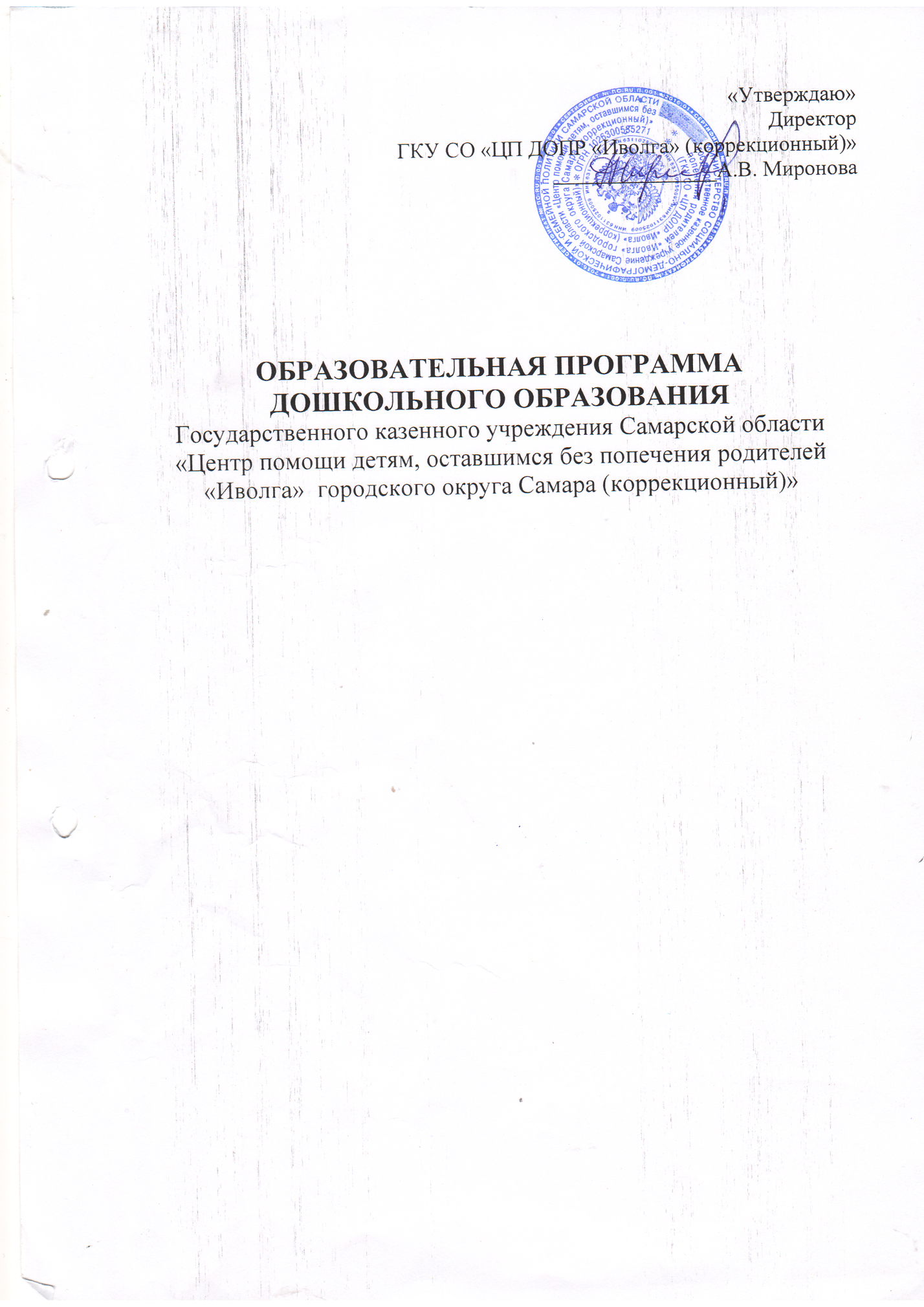 I. ЦЕЛЕВОЙ РАЗДЕЛ1.1.  Пояснительная записка образовательной программы дошкольногообразования ГКУ СО «ЦП ДОПР «Иволга» (коррекционный)»Образовательная программа дошкольного образования ГКУ СО «ЦП ДОПР «Иволга» (коррекционный)» – это нормативно-управленческий документ учреждения, характеризующий специфику содержания образования иособенности организации образовательного процесса.Программа составлена в соответствии ФГОС дошкольного образования, с учетом примерной общеобразовательной программой дошкольного образования «От рождения до школы» Н.Е. Вераксы 2014г., особенностей учреждения, региона и муниципалитета, образовательных потребностей и запросов воспитанников. Определяет цель, задачи, планируемые результаты, содержание и организацию образовательного процесса на ступени дошкольного образования.Программа определяет комплекс основных характеристик дошкольногообразования (объем, содержание и планируемые результаты в виде целевыхориентиров дошкольного образования).Образовательная программа дошкольного образования ГКУ СО «ЦП ДОПР «Иволга» (коррекционный)» (далее – центр)  разработана в соответствии с основными нормативно-правовыми документами:  - Конституция Российской Федерации-Федеральный закон от 29.12.2012 № 273-ФЗ «Об образовании в РоссийскойФедерации»;- Федеральный государственный образовательный стандарт дошкольногообразования (Утвержден приказом Министерства образования и наукиРоссийской Федерации от 17 октября 2013 г. N 1155);-«Порядок организации и осуществления образовательной деятельности поосновным общеобразовательным программа – образовательным программадошкольного образования» (приказ Министерства образования и науки РФ от 30 августа 2013 года №1014);- Санитарно-эпидемиологические требования к устройству, содержанию иорганизации режима работы организаций для детей-сирот и детей, оставшихся без попечения родителей» »(Утверждены постановлением Главного государственного санитарного врачаРФ от 09.02. 2015 г. №8)-Устав Государственного казенного учреждения Самарской области«Центр помощи детям, оставшимся без попечения родителей «Иволга» городского округа Самара (коррекционный)»- лицензия на образовательную деятельность № 6769 от 27 апреля 2016 года,серия 63Л01 № 0002297.- лицензией на медицинскую деятельность № ЛО-63-01-003736 от 09 июня 2016 годаПри разработке Образовательной программы учреждение опиралось на:- предоставление системы оздоровительных мероприятий в центре;- создание для воспитанников соответствующей развивающей среды:музыкально-театрализованной, предметно-развивающей среды занятий,предметно-игровой среды, физическо-игровых и оздоровительных сооружений;- обеспечение благоприятного психологического климата в центре;- высокий профессионализм педагогов, обслуживающего персонала.Программа сформирована как программа психолого-педагогическойподдержки позитивной социализации и индивидуализации, развития личности воспитанников дошкольного возраста и определяет комплекс основных характеристик дошкольного образования (объем, содержание и планируемые результаты в виде целевых ориентиров дошкольного образования).Общие сведения о ГКУ СО «ЦП ДОПР «Иволга» (коррекционный).Полное наименование учреждения: Государственное казенное учреждение Самарской области «Центр помощи детям, оставшимся без попечения родителей «Иволга» городского округа Самара (коррекционный)»Сокращенное наименование учреждения: ГКУ СО «ЦП ДОПР «Иволга» (коррекционный)»Юридический адрес: 443093, г. Самара, ул. Мориса Тореза, д.8Контактный телефон/факс: 8(846) 336-15-04Электронный адрес: detdom163@yandex.ruЭлектронный адрес сайта д/с: samara-detdom3.ruТип Учреждения:  казенное учреждение.Учредитель: министерство социально-демографической исемейной политики Самарской области, Министерство имущественных отношений Самарской области.Руководитель учреждения: Миронова Анжелика ВалерьевнаОбъем: требования к структуре, объему, условиям реализации и результатамосвоения образовательной программы дошкольного образования определяются федеральным государственным образовательным стандартом дошкольного образования.Нормативный срок получения образования: организация обеспечивает дошкольное образование от 2 до 7 лет.Язык образования: Русский1.1.1 Цели и задачи реализации Программы дошкольного образованияПрограмма направлена на:- создание условий развития ребенка, открывающих возможности для егопозитивной социализации, его личностного развития, развития инициативы итворческих способностей на основе сотрудничества со взрослыми исверстниками и соответствующим возрасту видам деятельности;- на создание развивающей образовательной среды, которая представляетсобой систему условий социализации и индивидуализации детей.- создание условий для реализации гарантированного гражданамРоссийской Федерации права на получение общедоступного и бесплатногодошкольного образования;- осуществление необходимой коррекции недостатков в физическом и(или) психическом развитии воспитанников;- воспитание с учетом возрастных категорий воспитанниковгражданственности, уважения к правам и свободам человека, любви кокружающей природе, Родине, семье;- обеспечение познавательно-речевого, социально-личностного,художественно-эстетического и физического развития воспитанников;- охрана жизни и укрепление физического и психического здоровьявоспитанников.Цель и задачи деятельности ГКУ СО «ЦП ДОПР «Иволга» (коррекционный)» по реализации основной образовательной программы дошкольного образования определяются ФГОС дошкольного образования, Уставом ГКУ СО «ЦП ДОПР «Иволга» (коррекционный)», реализуемой программой «Отрождения до школы»,  на основе анализа результатов предшествующей педагогической деятельности, потребностей воспитанников и социума. Цель реализации основной образовательной программы дошкольногообразования в соответствии с ФГОС дошкольного образования:Всестороннее и гармоничное развитие личности ребенка – дошкольника,полноценное проживание детьми периода дошкольного детства,формирование основ базовой культуры личности, всестороннее развитиепсихических и физических качеств в соответствии с возрастными ииндивидуальными особенностями, подготовка ребенка к жизни в современном обществе, обеспечение его безопасности жизнедеятельности.Достижение поставленной цели предусматривает решение следующих задач:1. Охрана и укрепление физического и психического здоровья детей, в томчисле их эмоционального благополучия;2. Обеспечение равных возможностей для полноценного развития каждогоребенка в период дошкольного детства независимо от места жительства, пола, нации, языка, социального статуса, психофизиологических и другихособенностей (в том числе ограниченных возможностей здоровья).3.Обеспечение преемственности целей, задач и содержания образования,реализуемых в рамках образовательных программ различных уровней (далее преемственность основных образовательных программ дошкольного иначального общего образования).4. Создание благоприятных условий развития детей в соответствии с ихвозрастными и индивидуальными особенностями и склонностями, развитияспособностей и творческого потенциала каждого ребенка как субъектаотношений с самим собой, другими детьми, взрослыми и миром.5.Объединение обучения и воспитания в целостный образовательный процесс на основе духовно-нравственных и социокультурных ценностей и принятых в обществе правил и норм поведения в интересах человека, семьи, общества.6. Формирование общей культуры личности детей, в том числе ценностейздорового образа жизни, развития их социальных, нравственных, эстетических, интеллектуальных, физических качеств, инициативности, самостоятельности и ответственности ребенка, формирования предпосылок учебной деятельности.7.Обеспечение вариативности и разнообразия содержания Программ иорганизационных форм дошкольного образования, возможности формирования Программ различной направленности с учетом образовательных потребностей, способностей и состояния здоровья детей.8.Формирование социокультурной среды, соответствующей возрастным,индивидуальным, психологическим и физиологическим особенностям детей.9.Обеспечение психолого-педагогической поддержки семьи и повышениякомпетентности родителей (законных представителей) в вопросах развития иобразования, охраны и укрепления здоровья детей.1.1.2 Принципы и подходы к формированию ПрограммыОбразовательная программа центра разработана на основании методологического и концептуального единства примерных и парциальных программ, преемственности обязательной и вариативных частей программ. Программа направлена на создание полноценных психолого-педагогических условий, построение развивающей предметно-пространственной среды, кадровых, материально-технических, санитарно-гигиенических условий.Программа разрабатывается в соответствии с тезисами ФГОС осамоценности детства (3.2.1 ФГОС ДО)1. Уважение взрослых к человеческому достоинству детей, формирование иподдержка их положительной самооценки, уверенности в собственныхвозможностях и способностях;2. Использование в образовательной деятельности форм и методов работы сдетьми, соответствующих их возрастным и индивидуальным особенностям(не допустимость, как искусственного ускорения, так и искусственногозамедления развития детей);3. Построение образовательной деятельности на основе взаимодействиявзрослых с детьми, ориентированного на интересы и возможности каждогоребенка и учитывающего социальную ситуацию его развития;4. Поддержка взрослыми положительного, доброжелательного отношениядетей друг к другу и взаимодействия детей друг с другом в разных видахдеятельности;5. Поддержка инициативы и самостоятельности детей в специфических дляних видах деятельности;6. Возможность выбора детьми материалов, видов активности, участниковсовместной деятельности и общения;7. Защита детей от всех форм физического и психического насилия;8. Поддержка родителей (законных представителей) в воспитании детей,охране и укреплении их здоровья, вовлечение семей непосредственно вобразовательную деятельность.Кроме того, при разработке Программы учитывались принципы иподходы её формирования, определённые главной целью образовательнойсистемы примерной образовательной программой дошкольного образования«От рождения до школы» Н. Е. Вераксы, Т.С. Комаровой, М. А. Васильевой:создание условий для развития функционально грамотной личности – человека, способного решать любые жизненные задачи (проблемы), используя для этого приобретаемые в течение всей жизни знания, умения и навыки и оставаясь при этом человеком.Данная цель определяет систему психолого-педагогических принципов,отражающих наше представление о значении дошкольного возраста длястановления и развития личности ребёнка:а) Личностно ориентированные принципы:Принцип адаптивности. Предполагает создание открытой адаптивноймодели воспитания и развития детей дошкольного возраста, реализующей идеи приоритетности самоценного детства, обеспечивающей гуманный подход к развивающейся личности ребенка.Принцип развития. Основная задача– это развитие ребёнка-дошкольника, и в первую очередь – целостное развитие его личности и обеспечение готовности личности к дальнейшему развитию.Принцип психологической комфортности. Предполагает психологическую защищенность ребенка, обеспечение эмоционального комфорта, создание условий для самореализации.б) Культурно ориентированные принципы:Принцип целостности содержания образования. Представлениедошкольника о предметном и социальном мире должно быть единым ицелостным.Принцип смыслового отношения к миру. Ребёнок осознаёт, чтоокружающий его мир – это мир, частью которого он является и который такили иначе переживает и осмысляет для себя.Принцип систематичности. Предполагает наличие единых линий развития и воспитания.Принцип ориентировочной функции знаний. Знание в психологическомсмысле не что иное, как ориентировочная основа деятельности, поэтому форма представления знаний должна быть понятной детям и принимаемой ими.Принцип овладения культурой. Обеспечивает способность ребенкаориентироваться в мире и действовать (или вести себя) в соответствии срезультатами такой ориентировки и с интересами и ожиданиями других людей.в) Деятельностно - ориентированные принципы:Принцип обучения деятельности. Главное – не передача детям готовыхзнаний, а организация такой детской деятельности, в процессе которой онисами делают «открытия», узнают что-то новое путём решения доступныхпроблемных задач.Принцип опоры на предшествующее (спонтанное) развитие.Предполагает опору на предшествующее спонтанное (или не управляемоепрямо), самостоятельное, «житейское» развитие ребёнка.Креативный принцип. В соответствии со сказанным ранее необходимо«выращивать» у дошкольников способность переносить ранее сформированные навыки в ситуации самостоятельной деятельности, инициировать и поощрять потребность детей самостоятельно находить решение нестандартных задач и проблемных ситуаций.1.1.3 Значимые характеристики, в том числе характеристики особенностейразвития детей раннего и дошкольного возраста.Возрастная характеристика детей 2-3 летФизическое развитиеДети владеют основными жизненно важными движениями (ходьба, бег,лазание, действия с предметами), сидят на корточках, спрыгивают с нижнейступеньки.Социально-личностное развитиеУ 2 летних детей наблюдается устойчивое эмоциональное состояние.Для них характерны яркие эмоциональные реакции, связанные снепосредственными желаниями ребенка. Проявления агрессии бывают редко,проявляется эмоциональный механизм сопереживания, сочувствия, радости.Все дети называют себя по имени, употребляют местоимение «я» и дают себепервичную самооценку – «я хороший», «я сам». Для детей 3-х летнеговозраста характерна неосознанность мотивов, импульсивность изависимость чувств и желаний от ситуации. Дети легко заражаютсяэмоциональным состоянием сверстников. Однако в этом возрасте начинаетскладываться и произвольность поведения. У детей к 3 годам появляютсячувство гордости и стыда, начинают формироваться элементы сознания,связанные с идентификацией с именем и полом. Ранний возраст завершается кризисом 3-х лет. Кризис часто сопровождается рядом отрицательных проявлений: упрямство, негативизм, нарушение общения со взрослыми и др.Игра носит процессуальный характер, главное в ней - действия. Дети ужеспокойно играют рядом с другими детьми, но моменты общей игрыкратковременны. Они совершаются с игровыми предметами,  приближенными к реальности. Появляются действия с предметами - заместителями. Для детей 3х летнего возраста игра рядом. В игре дети выполняют отдельные игровые действия, носящие условный характер. Роль осуществляется фактически, но не называется. Сюжет игры - цепочка из 2х действий; воображаемую ситуацию удерживает взрослый.Познавательно-речевое развитиеВ ходе совместной со взрослыми предметной деятельности продолжаетразвиваться понимание речи. Слово отделяется от ситуации и приобретаетсамостоятельное значение. Возрастает количество понимаемых слов.Интенсивно развивается активная речь детей. К 3-м годам они осваиваютосновные грамматические структуры, пытаются строить простые предложения, в разговоре со взрослым используют практически все части речи. Активный словарь достигает 1000-1500 слов. К концу 3-го года жизни речь становится средством общения ребенка со сверстниками, дети воспринимают все звуки родного языка, но произносят их с большими искажениями.В сфере познавательного развития восприятие окружающего мира -чувственное - имеет для детей решающее значение. Они воспринимают мирвсеми органами чувств, но воспринимают целостные вещи, а не отдельныесенсорные свойства. Возникает взаимодействие в работе разных органовчувств. Зрение и осязание начинают взаимодействовать при восприятии формы, величины и пространственных отношений. Слух и рече двигательные системы начинают взаимодействовать при восприятии и различении речи. Постепенно учитывается острота зрения и возрастает способность к различению цветов.Внимание детей непроизвольно. Ребенок просто не понимает, что значит заставить себя быть внимательным, т.е. произвольно направлять и удерживать свое внимание на каком-либо объекте. Устойчивость внимания ребенка зависит от его интереса к объекту. Направить на что-либо внимание ребенка путем словесного указания - очень трудно. Детям сложно  немедленно выполнять просьбы. Объем внимания ребенка очень невелик - один предмет. Память проявляется главным образом в узнавании воспринимающихся ранее вещей и событий. Преднамеренного запоминания нет, но при этом запоминаю то, что им понравилось, что они с интересом слушали или за чем наблюдали. Ребенок запоминает то, что запомнилось само. Основной формой мышления становится наглядно-действенная.Художественно-эстетическое развитиеВ этом возрасте наиболее доступными видами изобразительнойдеятельности является рисование и лепка. Ребенок уже способенсформулировать намерение изобразить какой-либо предмет. Но,естественно, сначала у него ничего не получается: рука не слушается.Основные изображения: линии, штрихи, округлые предметы. Типичнымявляется изображение человека в виде «головонога» - и отходящих от неелиний. В музыкальной деятельности у ребенка возникает интерес и желаниеслушать музыку, выполнять простейшие музыкально-ритмические итанцевальные движения. Ребенок вместе со взрослым способен подпеватьэлементарные музыкальные фразы.Возрастная характеристика, контингента детей 3-4 лет.Физическое развитие3-хлетний ребенок владеет основными жизненно важнымидвижениями (ходьба, бег, лазание, действия с предметами). Возникаетинтерес к определению соответствия движений образцу. Дети испытываютсвои силы в более сложных видах деятельности, но вместе с тем имсвойственно неумение соизмерять свои силы со своими возможностями.Моторика выполнения движений характеризуется более или менее точнымвоспроизведением структуры движения, его фаз, направления и т.д. К 4-мгодам ребенок может без остановки пройти по гимнастической скамейке,руки в стороны; ударять мяч об пол и ловить его двумя руками (3 разаподряд); перекладывать по одному мелкие предметы (пуговицы, горошиныи т.п. – всего 20 шт.) с поверхности стола в небольшую коробку (правойрукой).Начинает развиваться самооценка при выполнении физическихупражнений, при этом дети ориентируются в значительной мере на оценкувоспитателя.3-4-х летний ребенок владеет элементарными гигиеническими навыкамисамообслуживания  (самостоятельно и правильно моет руки с мылом послепрогулки, игр, туалета; аккуратно пользуется туалетом: туалетной бумагой,не забывает спускать воду из бачка для слива; при приеме пищи пользуется ложкой, салфеткой; умеет пользоваться носовым платком; может самостоятельно устранить беспорядок в одежде, прическе, пользуясьзеркалом, расческой).Социально-личностное развитиеК трем годам ребенок достигает определенного уровня социальнойкомпетентности: он проявляет интерес к другому человеку, испытываетдоверие к нему, стремится к общению и взаимодействию со взрослыми исверстниками. У ребенка возникают личные симпатии, которые проявляются в желании поделиться игрушкой, оказать помощь, утешить. Ребенок испытывает повышенную потребность в эмоциональном контакте со взрослыми, ярко выражает свои чувства - радость, огорчение, страх, удивление, удовольствие и  др. Для налаживания контактов с другими людьми использует речевые и неречевые (взгляды, мимика, жесты, выразительные позы и движения) способы общения. Осознает свою половую принадлежность («Я мальчик», «Я девочка»).Фундаментальная характеристика ребенка трех лет - самостоятельность («Ясам», «Я могу»). Он активно заявляет о своем желании быть, как взрослые(самому есть, одеваться), включаться в настоящие дела (мыть посуду, стирать, делать покупки и т.п.)». Взаимодействие и общение детей четвертого года жизни имеют поверхностный характер, отличаются ситуативностью, неустойчивостью, кратковременностью, чаще всего инициируются взрослым.Для детей 3х летнего возраста характерна игра рядом. В игре дети выполняют отдельные игровые действия, носящие условный характер. Рольосуществляется фактически, но не называется. Сюжет игры - цепочка из 2хдействий; воображаемую ситуацию удерживает взрослый. К 4м годам детимогут объединяться по 2-3 человека, для разыгрывания простейших сюжетно- ролевых игр. Игровые действия взаимосвязаны, имеют четкий ролевой характер. Роль называется, по ходу игры дети могут менять роль. Игровая цепочка состоит из 3-4 взаимосвязанных действий. Дети самостоятельно удерживают воображаемую ситуацию.Познавательно-речевое развитиеОбщение ребенка в этом возрасте ситуативно, инициируется взрослым, неустойчиво, кратковременно. Осознает свою половую принадлежность. Возникает новая форма общения со взрослым – общение на познавательные темы, которое сначала включено в совместную со взрослым познавательную деятельность.Уникальность речевого развития детей в этом возрасте состоит в том, чтов этот период ребенок обладает повышенной чувствительностью к языку, егозвуковой и смысловой стороне. В младшем дошкольном возрастеосуществляется переход от исключительного господства ситуативной(понятной только в конкретной обстановке) речи к использованию иситуативной, и контекстной (свободной от наглядной ситуации) речи.Овладение родным языком характеризуется использованием основныхграмматических категорий (согласование, употребление их по числу,времени и т.д., хотя отдельные ошибки допускаются) и словаряразговорной речи. Возможны дефекты звукопроизношения.В развитии познавательной сферы расширяются и качественноизменяются способы и средства ориентировки ребенка в окружающейобстановке. Ребенок активно использует по назначению некоторые бытовыепредметы, игрушки, предметы-заместители и словесные обозначенияобъектов в быту, игре, общении. Формируются качественно новые свойствасенсорных процессов: ощущение и восприятие. В практическойдеятельности ребенок учитывает свойства предметов и их назначение:знает название 3-4 цветов и 2-3 форм; может выбрать из 3-х предметовразных по величине «самый большой». Рассматривая новые предметы(растения, камни и т.п.) ребенок не ограничивается простым зрительнымознакомлением, а переходит к осязательному, слуховому и обонятельномувосприятию. Важную роль начинают играть образы памяти. Память ивнимание ребенка носит непроизвольный, пассивный характер. По просьбевзрослого ребенок может запомнить не менее 2-3 слов и 5-6 названийпредметов. К 4-м годам способен запомнить значительные отрывки излюбимых произведений. Рассматривая объекты, ребенок выделяет один,наиболее яркий признак предмета, и ориентируясь на него, оцениваетпредмет в целом. Его интересуют результаты действия, а сам процессдостижения еще не умеет прослеживать.Конструктивная деятельность в 3-4 года ограничиваетсявозведением несложных построек по образцу (из 2-3 частей) и позамыслу. Ребенок может заниматься, не отрываясь, увлекательным длянего деятельностью в течение 5 минут.Художественно-эстетическое развитиеРебенок с удовольствием знакомится с элементарными средствамивыразительности (цвет, звук, форма, движения, жесты), проявляется интереск произведениям народного и классического искусства, к литературе(стихи, песенки, потешки), к исполнению и слушанию музыкальныхпроизведений.Изобразительная деятельность ребенка зависит от его представленийо предмете. В 3-4 года они только начинают формироваться. Графическиеобразы бедны, предметны, схематичны. У одних дошкольников визображении отсутствуют детали, у других рисунки могут быть болеедетализированы. Замысел меняется по ходу изображения. Дети уже могутиспользовать цвет. Большое значение для развития моторики в этомвозрасте имеет лепка. Ребенок может вылепить под руководствомвзрослого простые предметы. В 3-4 года из-за недостаточного развитиямелких мышц руки, дети не работают с ножницами, аппликации выполняют  из готовых геометрических фигур. Ребенок способен выкладывать инаклеивать элементы декоративного узора и предметного схематичногоизображения из 2-4 основных частей. В музыкально-ритмической деятельности ребенок 3-4 летиспытывает желание слушать музыку и производить естественныедвижения под звучащую музыку. К 4 годам овладевает элементарнымипевческими навыками несложных музыкальных произведений. Ребенок вдвижениях хорошо перевоплощается в образ зайчика, медведя, лисы, петушка и т.п.,   особенно под плясовую мелодию. Приобретает элементарные навыки подыгрывания на детских ударных музыкальных инструментах (барабан, металлофон). Закладываются основы для развития музыкально- ритмических и художественных способностей.Возрастная характеристика, контингента детей 4-5 лет.К пяти годам складывается «психологический портрет» личности, вкотором важная роль принадлежит компетентности, в особенностиинтеллектуальной (это возраст «почемучек»), а также креативности.Физическое развитиеВ этом возрасте продолжается рост всех органов и систем, сохраняется потребность в движении. Двигательная активность становитсяцеленаправленной, отвечает индивидуальному опыту и интересу, движениястановятся осмысленными, мотивированными и управляемыми. Сохраняетсявысокая эмоциональная значимость процесса деятельности для ребенка,неспособность завершить ее по первому требованию. Появляется способность к регуляции двигательной активности. У детей появляется интерес к познанию  себя, своего тела, его строения, возможностей. У детей возникает потребность действовать совместно, быстро, ловко, в едином для всех детей темпе; соблюдать определенные интервалы во время передвижения в разных построениях, быть ведущим. Уровень функциональных возможностей повышается.Позитивные изменения наблюдаются в развитии моторики. Дошкольникилучше удерживают равновесие, перешагивая через небольшие преграды,нанизывает бусины (20 шт.) средней величины (или пуговицы) на толстуюлеску.В 4-5 лет у детей совершенствуются культурно-гигиенические навыки(хорошо освоен алгоритм умывания, одевания, приема пищи): ониаккуратны во время еды, умеют правильно надевать обувь, убирают наместо свою одежду, игрушки, книги. В элементарном самообслуживании(одевание, раздевание, умывание и др.) проявляется самостоятельностьребенка.Социально-личностное развитиеК 5 годам у детей возрастает интерес и потребность в общении,особенно со сверстниками, осознание своего положения среди них. Ребенокприобретает способы взаимодействия с другими людьми. Использует речь идругие средства общения для удовлетворения разнообразных потребностей.Лучше ориентируется в человеческих отношениях: способен заметитьэмоциональное состояние близкого взрослого, сверстника, проявить внимание и сочувствие. У детей формируется потребность в уважении со стороны взрослого, для них оказывается чрезвычайно важной его похвала. Это приводит к их повышенной обидчивости на замечания. Повышеннаяобидчивость представляет собой возрастной феномен. Совершенствуетсяумение пользоваться установленными формами вежливого обращения.В игровой деятельности появляются ролевые взаимодействия. Ониуказывают на то, что дошкольники начинают отделять себя от принятойроли. В процессе игры роли могут меняться. В этом возрасте начинаютпоявляться постоянные партнеры по игре. В общую игру можетвовлекаться от двух до пяти детей, а продолжительность совместных игрсоставляет в среднем 15-20 мин.Ребенок начитает регулировать свое поведение в соответствии спринятыми в обществе нормами; умеет довести начатое дело до конца(соорудить конструкцию, убрать игрушки, правила игры и т. п.) - проявлениепроизвольности.У детей начинает формироваться способность контролировать своиэмоции в движении, чему способствует освоение ими языка эмоций (гаммыпереживаний, настроений). Эмоциональность пятилетнего ребенка отличается многообразием способов выражения своих чувств: радости, грусти, огорчения, удовольствия. Ребенок способен проявить сочувствие, сопереживание, которое лежит в основе нравственных поступков.К 5-ти годам в элементарном выполнении отдельных поручений (дежурствопо столовой, уход за растениями и животными) проявляетсясамостоятельность.Познавательно-речевое развитиеИзменяется содержание общения ребенка и взрослого. Оно выходитза пределы конкретной ситуации, в которой оказывается ребенок. Ведущимстановится познавательный мотив. Информация, которую ребенок получаетв процессе общения, может быть сложной и трудной для понимания, ноона вызывает интерес.В речевом развитии детей 4-5 лет улучшается произношение звуков(кроме сонорных) и дикция. Речь становится предметом активности детей.Они удачно имитируют голоса животных, интонационно выделяют речьтех или иных персонажей. Интерес вызывают ритмическая структура речи,рифмы. Развивается грамматическая сторона речи. Дети занимаютсясловотворчеством на основе грамматических правил. Речь детей привзаимодействии друг с другом носит ситуативный характер, а при общении со взрослым становится внеситуативной.В познавательном развитии 4-5 летних детей характерна высокаямыслительная активность. 5-ти летние «почемучки» интересуютсяпричинно-следственными связями в разных сферах жизни (изменения вживой и неживой природе, происхождение человека), профессиональнойдеятельностью взрослых и др., то есть начинает формироваться представление о различных сторонах окружающего мира. К 5-ти годамболее развитым становится восприятие. Дети оказываются способныминазвать форму на которую похож тот или иной предмет. Они могутвычленять в сложных объектах простые формы и из простых формвоссоздавать сложные объекты. Дети способны упорядочить группыпредметов по сенсорному признаку – величине, цвету; выделить такиепараметры, как высота, длина и ширина. Совершенствуется ориентация впространстве. Возрастает объем памяти. Дети запоминают до 7-8 названийпредметов. Начинает складываться произвольное запоминание: детиспособны принять задачу на запоминание, помнят поручения взрослых,могут выучить небольшое стихотворение и т.д. Начинает развиватьсяобразное мышление. Дети оказываются способными использовать простынесхематизированные изображения для решения несложных задач.Увеличивается устойчивость внимания. Ребенку оказывается доступнойсосредоточенная деятельность в течение 15-20 минут.Усложняется конструирование. Постройки могут включать 5-6 деталей.Формируются навыки конструирования по собственному замыслу, а такжепланирование последовательности действий.Художественно-эстетическое развитиеНа пятом году жизни ребенок осознаннее воспринимаетпроизведения художественно-изобразительно-музыкального творчества,легко устанавливает простые причинные связи в сюжете, композиции ит.п., эмоционально откликается на отраженные в произведении искусствадействия, поступки, события, соотносит увиденное со своимипредставлениями о красивом, радостном, печальном, злом и т.д. У ребенкапоявляется желание делиться своими впечатлениями от встреч с  искусством, со взрослыми и сверстниками. Продолжает развиватьсявоображение. Формируются такие его особенности, как оригинальность ипроизвольность. Дети могут самостоятельно придумать небольшую сказкуна заданную тему.Значительное развитие получает изобразительная деятельность.Рисунки становятся предметным и детализированным. В этом возрасте детирисуют предметы прямоугольной, овальной формы, простые изображенияживотных. Дети могут своевременно насыщать ворс кисти краской,промывать по окончании работы. Графическое изображение человекахарактеризуется наличием туловища, глаз, рта, носа, волос, иногда одеждыи ее деталей. Дети могут вырезать ножницами по прямой, диагонали, к 5годам овладевают приемами вырезывания предметов круглой и овальнойформы. Лепят предметы круглой, овальной, цилиндрической формы,простейших животных, рыб, птиц.К 5-ти годам ребенок выполняет элементарные танцевальныедвижения (пружинка, подскоки, кружение и т.д.). Может петь протяжно,при этом вместе начинать и заканчивать пение. Развитию исполнительскойдеятельности способствует доминирование в данном возрасте продуктивноймотивации (спеть песню, станцевать танец, сыграть на инструменте). Детиделают первые попытки творчества.Возрастная характеристика, контингента детей 5-6 летФизическое развитиеПродолжается процесс окостенения скелета ребенка. Дошкольникболее совершенно овладевает различными видами движений. Телоприобретает заметную устойчивость. Дети к 6 годам уже могут совершатьпешие прогулки, но на небольшие расстояния. Шестилетние детизначительно точнее выбирают движения, которые им надо выполнить. Уних обычно отсутствуют лишние движения, которые наблюдаются у детей3-5 лет. В период с 5 до 6 лет ребенок постепенно начинает адекватнооценивать результаты своего участия в играх соревновательного характера.Удовлетворение полученным результатом к 6 годам начинает доставлятьребенку радость, способствует эмоциональному благополучию иподдерживает положительное отношение к себе («я хороший, ловкий» ит.д.). Уже начинают наблюдаться различия в движениях мальчиков идевочек (у мальчиков - более прерывистые, у девочек – мягкие, плавные).К 6 годам совершенствуется развитие мелкой моторики пальцев рук.Некоторые дети могут продеть шнурок в ботинок и завязать бантиком.В старшем возрасте продолжают совершенствоваться культурно-гигиенические навыки: умеет одеться в соответствии с условиями погоды,выполняет основные правила личной гигиены, соблюдает правила приема пищи, проявляет навыки самостоятельности. Полезные привычки способствуют усвоению основ здорового образа жизни.Познавательно-речевое развитиеОбщение детей выражается в свободном диалоге со сверстниками ивзрослыми, выражении своих чувств и намерений с помощью речевых инеречевых (жестовых, мимических, пантомимических) средств.Продолжает совершенствоваться речь, в том числе ее звуковаясторона. Дети могут правильно воспроизводить шипящие, свистящие исонорные звуки. Развивается фонематический слух, интонационнаявыразительность речи при чтении стихов в сюжетно-ролевой игре и вповседневной жизни. Совершенствуется грамматический строй речи. Детииспользуют все части речи, активно занимаются словотворчеством. Богачестановится лексика: активно используются синонимы и антонимы.Развивается связная речь: дети могут пересказывать, рассказывать покартинке, передавая не только главное, но и детали.В познавательной деятельности продолжает совершенствоватьсявосприятие цвета, формы и величины, строения предметов; представлениядетей систематизируются. Дети называют не только основные цвета и ихоттенки, но и промежуточные цветовые оттенки; форму прямоугольников,овалов, треугольников. К 6-ти годам дети легко выстраивают в ряд – повозрастанию или убыванию – до десяти предметов разных по величине.Однако дошкольники испытывают трудности при анализе пространственногоположения объектов, если сталкиваются с несоответствием формы и ихпространственного расположения. В старшем дошкольном возрастепродолжает развиваться образное мышление. Дети способны не толькорешить задачу в наглядном плане, но и совершить преобразованияобъекта. Продолжают совершенствоваться обобщения, что являетсяосновой словесно-логического мышления. 5-6 лет - это возрасттворческого воображения. Дети самостоятельно могут сочинитьоригинальные правдоподобные истории. Наблюдается переход отнепроизвольного к произвольному вниманию.Конструирование характеризуется умением анализировать условия, вкоторых протекает эта деятельность. Дети используют и называютразличные детали деревянного конструктора. Могут заменять деталипостройки в зависимости от имеющегося материала. Овладеваютобобщенным способом обследования образца. Конструктивная деятельностьможет осуществляться на основе схемы, по замыслу и по условиям. Детимогут конструировать из бумаги, складывая ее в несколько раз (2,4,6сгибов); из природного материала.Социально-личностное развитиеДети проявляют высокую познавательную активность. Ребенокнуждается в содержательных контактах со сверстниками. Их речевыеконтакты становятся все более длительными и активными. Детисамостоятельно объединяются в небольшие группы на основе взаимныхсимпатий. В этом возрасте дети имеют дифференцированное представлениео своей гендерной принадлежности по существенным признакам (женскиеи мужские качества, особенности проявления чувств).Ярко проявляет интерес к игре.В игровой деятельности дети шестого года жизни уже могутраспределять роди до начала игры и строят свое поведение, придерживаясьроли. Игровое взаимодействие сопровождается речью, соответствующей ипо содержанию, и интонационно взятой роли. Речь, сопровождающаяреальные отношения детей, отличается от ролевой речи. Прираспределении ролей могут возникать конфликты, связанные ссубординацией ролевого поведения. Наблюдается организация игровогопространства, в котором выделяются смысловой «центр» и «периферия». Вигре дети часто пытаются контролировать друг друга - указывают, какдолжен вести себя тот или иной персонаж.Ребенок пытается сравнивать ярко выраженные эмоциональныесостояния, видеть проявления эмоционального состояния в выражениях,жестах, интонации голоса. Проявляет интерес к поступкам сверстников.В трудовой деятельности освоенные ранее виды детского трудавыполняются качественно, быстро, осознанно. Активно развиваютсяпланирование и самооценивание трудовой деятельности.Художественно-эстетическое развитиеВ изобразительной деятельности 5-6 летний ребенок свободноможет изображать предметы круглой, овальной, прямоугольной формы,состоящих из частей разной формы и соединений разных линий.Расширяются представления о цвете (знают основные цвета и оттенки,самостоятельно может приготовить розовый и голубой цвет). Старшийвозраст – это возраст активного рисования. Рисунки могут быть самымиразнообразными по содержанию: это жизненные впечатления детей,иллюстрации к фильмам и книгам, воображаемые ситуации. Обычнорисунки представляют собой схематичные изображения различныхобъектов, но могут отличаться оригинальностью композиционного решения.Изображение человека становится более детализированным ипропорциональным. По рисунку можно судить о половой принадлежностии эмоциональном состоянии изображенного человека. Рисунки отдельныхдетей отличаются оригинальностью, креативностью. В лепке детям непредставляется трудности создать более сложное по форме изображение.Дети успешно справляются с вырезыванием предметов прямоугольной икруглой формы разных пропорций.Старших дошкольников отличает яркая эмоциональная реакция намузыку. Появляется интонационно-мелодическая ориентация музыкальноговосприятия. Дошкольники могут петь без напряжения, плавно, отчетливопроизнося слова; свободно выполняют танцевальные движения:полуприседания с выставлением ноги на пятку, поочередное выбрасываниеног вперед в прыжке и т.д. Могут импровизировать, сочинять мелодию назаданную тему. Формируются первоначальные представления о жанрах ивидах музыки.Возрастная характеристика, контингента детей 6-7 летФизическое развитиеК 7 годам скелет ребенка становится более крепким, поэтому он может выполнять различные движения, которые требуют гибкости,  упругости, силы. Его тело приобретает заметную устойчивость, чемуспособствует усиленный рост ног. Ноги и руки становятся болеевыносливыми, ловкими, подвижными. В этом возрасте дети уже могутсовершать довольно длительные прогулки, долго бегать, выполнятьсложные физические упражнения.У семилетних детей отсутствуют лишние движения. Ребята ужесамостоятельно, без специальных указаний взрослого, могут выполнить ряддвижений в определенной последовательности, контролируя их, изменяя(произвольная регуляция движений).Ребенок уже способен достаточно адекватно оценивать результатысвоего участия в подвижных и спортивных играх соревновательногохарактера. Удовлетворение полученным результатом доставляет ребенкурадость и поддерживает положительное отношение к себе и своей команде(«мы выиграли, мы сильнее»).Имеет представление о своем физическом облике (высокий, толстый,худой, маленький и т.п.) и здоровье, заботиться о нем. Владеет культурно-гигиеническими навыками и понимает их необходимость.Социально-личностное развитиеК семи годам у ребенка ярко проявляется уверенность в себе и чувствособственного достоинства, умение отстаивать свою позицию в совместнойдеятельности. Семилетний ребенок способен к волевой регуляции поведения,преодолению непосредственных желаний, если они противоречатустановленным нормам, данному слову, обещанию. Способен проявлятьволевые усилия в ситуациях выбора между «можно» и «нельзя», «хочу» и«должен». Проявляет настойчивость, терпение, умение преодолеватьтрудности. Может сдерживать себя, высказывать просьбы, предложения,несогласие в социально приемлемой форме. Произвольность поведения — один из важнейших показателей психологической готовности к школе.Самостоятельность ребенка проявляется в способности без помощи взрослого решать различные задачи, которые возникают в повседневной жизни (самообслуживание, уход за растениями и животными, создание среды для самодеятельной игры, пользование простыми безопасными приборами —включение освещения, телевизора, проигрывателя и т.п.).В сюжетно-ролевых играх дети 7-го года жизни начинают осваиватьсложные взаимодействия людей, отражающих характерные значимыежизненные ситуации, например, свадьбу, болезнь и т.п. Игровые действиястановятся более сложными, обретают особый смысл, который не всегдаоткрывается взрослому. Игровое пространство усложняется. В нем можетбыть несколько центров, каждый из которых поддерживает своюсюжетную линию. При этом дети способны отслеживать поведениепартнеров по всему игровому пространству и менять свое поведение взависимости от места в нем (например, ребенок обращается к продавцу непросто как покупатель, а как покупатель-мама). Если логика игры требуетпоявления новой роли, то ребенок может по ходу игры взять на себя новуюроль, сохранив при этом роль, взятую ранее.Семилетний ребенок умеет заметить изменения настроения взрослого исверстника, учесть желания других людей; способен к установлениюустойчивых контактов со сверстниками. Ребенок семи лет отличается большим богатством и глубиной переживаний, разнообразием их проявлений и в то же время большей сдержанностью эмоций. Ему свойственно «эмоциональное предвосхищение» — предчувствие собственных переживаний и переживаний других людей, связанных с результатами тех или иных действий и поступков («Если я подарю другу свой рисунок, он очень обрадуется»). Познавательно-речевое развитиеПроисходит активное развитие диалогической речи. Диалог детейприобретает характер скоординированных предметных и речевых действий.В недрах диалогического общения старших дошкольников зарождается иформируется новая форма речи - монолог. Дошкольник внимательнослушает рассказы родителей, что у них произошло на работе, живоинтересуется тем, как они познакомились, при встрече с незнакомымилюдьми спрашивают, кто это, есть ли у них дети и т.п.У детей продолжает развиваться речь: ее звуковая сторона,грамматический строй, лексика. Развивается связная речь. В высказыванияхдетей отражаются как расширяющийся словарь, так и характер обобщений,формирующихся в этом возрасте. Дети начинают активно употреблятьобобщающие существительные, синонимы, антонимы, прилагательные ит.д.Познавательные процессы претерпевают качественные изменения;развивается произвольность действий. Наряду с наглядно-образныммышлением появляются элементы словесно-логического мышления.Продолжают развиваться навыки обобщения и рассуждения, но они еще взначительной степени ограничиваются наглядными признаками ситуации.Продолжает развиваться воображение, однако часто приходитсяконстатировать снижение развития воображения в этом возрасте всравнении со старшей группой. Это можно объяснить различнымивлияниями, в том числе средств массовой информации, приводящими кстереотипности детских образов. Внимание становится произвольным, внекоторых видах деятельности время произвольного сосредоточениядостигает 30 минут. У детей появляется особый интерес к печатному слову,математическим отношениям. Они с удовольствием узнают буквы,овладевают звуковым анализом слова, счетом и пересчетом отдельныхпредметов.К 7 годам дети в значительной степени освоили конструирование изстроительного материала. Они свободно владеют обобщенными способамианализа как изображений, так и построек. Свободные постройки становятся симметричными и пропорциональными. Дети точно представляют себе последовательность, в которой будет осуществляться постройка. В этом возрасте дети уже могут освоить сложные формы сложения из листа бумаги и придумывать собственные. Усложняется конструирование из природного материала.Художественно-эстетическое развитиеВ изобразительной деятельности детей 6-7 лет рисунки приобретают более детализированный характер, обогащается их цветовая гамма. Более явными становятся различия между рисунками мальчиков и девочек. Мальчики охотно изображают технику, космос, военные действия; девочки обычно рисуют женские образы: принцесс, балерин, и т.д. Частовстречаются бытовые сюжеты: мама и дочка, комната и т.п. При правильном подходе у детей формируются художественно-творческие способности в изобразительной деятельности. Изображение человека становится еще более детализированным и пропорциональным. Появляются пальцы на руках, глаза, рот, нос, брови, подбородок. Одежда может быть украшена различными деталями. Предметы, которые дети лепят и вырезывают, имеют различную форму, цвет, строение, по-разному расположены в пространстве. Вместе с тем могут к 7-ми годам передать конкретные свойства предмета с натуры. Семилетнего ребенка характеризует активная деятельностная позиция, готовность к спонтанным решениям, любопытство, постоянные вопросы к взрослому, способность к речевому комментированию процесса и результата собственной деятельности, стойкая мотивация достижений, развитое воображение. Процесс создания продукта носит творческий поисковый характер: ребенок ищет разные способы решения одной и той же задачи. Ребенок семи лет достаточно адекватно оценивает результаты своей деятельности по сравнению с другими детьми, что приводит к становлению представлений о себе и своих возможностях. Значительно обогащается индивидуальная интерпретация музыки.Ребенок определяет к какому жанру принадлежит прослушанноепроизведение. Чисто и выразительно поет, правильно передавая мелодию(ускоряя, замедляя). Дошкольник может самостоятельно придумать ипоказать танцевальное или ритмическое движение.1.2 Планируемые результаты как ориентиры освоения воспитанникамиосновной образовательной программы дошкольного образования.1.2.1 Целевые ориентиры, сформулированные в ФГОС дошкольногообразования.Целевые ориентиры дошкольного образования представляют собойсоциально-нормативные возрастные характеристики возможных достиженийребенка на этапе завершения уровня дошкольного образования.Специфика дошкольного детства (гибкость, пластичность развития ребенка, высокий разброс вариантов его развития, его непосредственность и непроизвольность), а также системные особенности дошкольного образования (необязательность уровня дошкольного образования в Российской Федерации, отсутствие возможности вменения ребенку какой-либо ответственности за результат) делают неправомерными требования от ребенка дошкольного возраста конкретных образовательных достижений и обусловливают необходимость определения результатов освоения образовательной программы в виде целевых ориентиров.Целевые ориентиры не подлежат непосредственной оценке, в том числе ввиде педагогической диагностики (мониторинга), и не являются основаниемдля их формального сравнения с реальными достижениями детей. Они неявляются основой объективной оценки соответствия установленнымтребованиям образовательной деятельности и подготовки детей. ОсвоениеПрограммы не сопровождается проведением промежуточных аттестаций иитоговой аттестации воспитанников.Настоящие требования являются ориентирами для:а) решения задач формирования Программы; анализа профессиональнойдеятельности; взаимодействия с семьями (законными представителями) воспитанников;б) изучения характеристик образования детей в возрасте до 8 лет;в) информирования родителей (законных представителей) и общественностиотносительно целей дошкольного образования, общих для всегообразовательного пространства Российской Федерации.- Целевые ориентиры не могут служить непосредственным основанием прирешении управленческих задач, включая:- аттестацию педагогических кадров;- оценку качества образования;- оценку как итогового, так и промежуточного уровня развития детей, втом числе в рамках мониторинга (в том числе в форме тестирования, сиспользованием методов, основанных на наблюдении, или иных методовизмерения результативности детей);- оценку выполнения государственного задания посредством их включения в показатели качества выполнения задания;- распределение стимулирующего фонда оплаты труда работников центра.Целевые ориентиры программы выступают основаниями преемственности дошкольного и начального общего образования. При соблюдении требований к условиям реализации Программы настоящие целевые ориентиры предполагают формирование у детей дошкольного возраста предпосылок к учебной деятельности на этапе завершения ими дошкольного образования.К целевым ориентирам дошкольного образования относятся следующиесоциально-нормативные возрастные характеристики возможных достиженийребенка: Целевые ориентиры образования в раннем возрасте. Целевые ориентиры на этапе завершения дошкольного образования.1.2.2. Целевые ориентиры образования в младенческом и раннем возрасте: ребенок интересуется окружающими предметами и активно действует сними; эмоционально вовлечен в действия с игрушками и другими предметами, стремится проявлять настойчивость в достижении результата своих действий; использует специфические, культурно фиксированные предметныедействия, знает назначение бытовых предметов (ложки, расчески, карандаша и пр.) и умеет пользоваться ими. Владеет простейшими навыкамисамообслуживания; стремится проявлять самостоятельность в бытовом иигровом поведении;  владеет активной речью, включенной в общение; может обращаться свопросами и просьбами, понимает речь взрослых; знает названия окружающих предметов и игрушек; стремится к общению со взрослыми и активно подражает им в движенияхи действиях; появляются игры, в которых ребенок воспроизводит действиявзрослого; проявляет интерес к сверстникам; наблюдает за их действиями иподражает им; проявляет интерес к стихам, песням и сказкам, рассматриванию картинки,стремится двигаться под музыку; эмоционально откликается на различныепроизведения культуры и искусства; у ребенка развита крупная моторика, он стремится осваивать различныевиды движения (бег, лазанье, перешагивание и пр.).1.2.3. Целевые ориентиры на этапе завершения дошкольного образования: ребенок овладевает основными культурными способами деятельности,проявляет инициативу и самостоятельность в разных видах деятельности - игре, общении, познавательно-исследовательской деятельности, конструировании и др.; способен выбирать себе род занятий, участников по совместной деятельности; ребенок обладает установкой положительного отношения к миру, кразным видам труда, другим людям и самому себе, обладает чувствомсобственного достоинства; активно взаимодействует со сверстниками ивзрослыми, участвует в совместных играх. Способен договариваться,учитывать интересы и чувства других, сопереживать неудачам и радоватьсяуспехам других, адекватно проявляет свои чувства, в том числе чувство веры в себя, старается разрешать конфликты; ребенок обладает развитым воображением, которое реализуется в разныхвидах деятельности, и прежде всего в игре; ребенок владеет разными  формами и видами игры, различает условную и реальную ситуации, умеет подчиняться разным правилам и социальным нормам; ребенок достаточно хорошо владеет устной речью, может выражать своимысли и желания, может использовать речь для выражения своих мыслей,чувств и желаний, построения речевого высказывания в ситуации общения,может выделять звуки в словах, у ребенка складываются предпосылкиграмотности; у ребенка развита крупная и мелкая моторика; он подвижен, вынослив,владеет основными движениями, может контролировать свои движения иуправлять ими; ребенок способен к волевым усилиям, может следовать социальнымнормам поведения и правилам в разных видах деятельности, вовзаимоотношениях со взрослыми и сверстниками, может соблюдать правилабезопасного поведения и личной гигиены; ребенок проявляет любознательность, задает вопросы взрослым исверстникам, интересуется причинно-следственными связями, пытаетсясамостоятельно придумывать объяснения явлениям природы и поступкамлюдей; склонен наблюдать, экспериментировать. Обладает начальнымизнаниями о себе, о природном и социальном мире, в котором он живет; знаком с произведениями детской литературы, обладает элементарнымипредставлениями из области живой природы, естествознания, математики,истории и т.п.; ребенок способен к принятию собственных решений, опираясь на свои знания и умения в различных видах деятельности.1.3 Часть, формируемая участниками образовательных отношений.ГКУ СО «ЦП ДОПР «Иволга» (коррекционный)», осуществляющее интеллектуальное, социально-личностное, художественно-эстетическое и физическое развитие ребенка в соответствии с реализуемой образовательной программой, обеспечивающей превышение временных (примерных) требований к содержанию и методам, реализуемым в дошкольном образовательном учреждении, по нескольким направлениям развития.В соответствии с программой дошкольного образования «От рождениядо школы» У.Н. Вераксы, М.А. Васильевой, Т.С. Комаровой, на основе анализа уровня развития детей и психолого-педагогических условий воспитания и обучения коллектив центра определил следующие приоритетные направления. Художественно-эстетическое направление.Цель программы:Повышение качества образования через реализацию задачхудожественно-эстетического развития, обеспечивающих воспитание духовно-нравственной культуры ребенка (гармонично развитой, творческой и компетентной личности ребёнка), формирование ценностных ориентацийсредствами традиционной народной культуры родного края.Для реализации обозначенной цели педагогический коллектив ставитперед собой следующие задачи:1. Развитие ключевых компетенций дошкольника через включение его вразнообразную художественно-эстетическую деятельность с учетомвозрастных и индивидуальных особенностей и особенностей традицийкультуры родной страны;2. Создание современного социокультурного пространства в центре,способствующего развитию художественно-творческой личности ребёнка,формирование ценностных ориентаций средствами традиционной народнойкультуры родного края;3. Обновление содержания образования художественно-эстетическоговоспитания дошкольников через внедрение компилятивных программ,современных образовательных технологий и творческих проектов;4. Внедрение современных моделей и механизмов управления центра,обеспечивающих повышение качества дошкольного образования.Существуют различные определения понятия "художественно-эстетическое воспитание", но, рассмотрев лишь некоторые из них, уже можно выделить основные положения, говорящие о его сущности.Во-первых, это процесс целенаправленного воспитания чувствапрекрасного. Во-вторых, это формирование способности воспринимать и видетькрасоту в искусстве и жизни, оценивать ее.В-третьих, задача художественно-эстетического воспитания заключаетсяв формировании художественного вкуса.И, наконец, в-четвертых, - развитие способности к самостоятельномутворчеству и созданию прекрасного, развитие умения творчески создаватьпродукты ручного творчества. Своеобразное понимание сущностихудожественно-эстетического воспитания обусловливает и различные подходы к его целям. Поэтому проблема целей и задач художественно-эстетического воспитания требует особого внимания.В "активизации способности творчески трудиться, достигать высокойстепени совершенства своих результатов труда, как духовного, так ифизического" видит цель художественно-эстетического воспитанияЛ.А.Григорович [Л.А. Григорович, 1997, 39]. Б.М.Неменский придерживается той же точки зрения. "Успех деятельности личности в той или иной области определяется широтой и глубиной развития способностей. Вот почему всестороннее развитие всех дарований и способностей личности есть конечная цель и одна из основных задач эстетического воспитания" [Б.М. Неменский, 1987, 67].Ориентация педагогов на решение этих вопросов позволила сформировать систему работы всего коллектива, которая проводится по направлениям, согласно составленным рабочим программам для всех возрастных групп. Реализовывали данную работу через образовательную  деятельность, дополнительную работу вне образовательной деятельности с детьми, самостоятельную деятельность детей.Духовно-нравственное направление с элементами экологического воспитания.Цель: ознакомление старших дошкольников с природой родного края и страны, приобщение дошкольников к традициям.Формирование у детей знаний о климате, интереса к народным обрядам,традициям и праздникам достигается решением следующих задач: Познакомить с особенностями климата, животным и растительным миром страны; познакомить детей с жизнью и бытом наших предков через народныйкалендарь; познакомить детей с народно - прикладным искусством, вызвать желаниеприменять знания в изобразительной деятельности; осуществлять физическое развитие детей на основе игрового фольклора.Реализуя данные задачи, педагоги строят свои отношения с ребенком наоснове личностно-ориентированного взаимодействия, активно включая всовместную деятельность и других специалистов.Сложность реализации этих задач в дошкольном возрасте связана сотбором содержания материала, который должен быть доступным,целесообразным для восприятия детей. Как приблизить материал ксовременности? Как сделать так, чтобы дети восприняли информациюзаинтересованно и активно? Как дать информацию таким образом, чтобыпроизошло приобщение ребенка к общечеловеческим ценностям?Ориентация педагогов на решение этих вопросов позволила сформироватьсистему работы всего коллектива, которая проводится по направлениям,согласно составленным перспективным планам для всех возрастных группах. Для реализации цели части программы, формируемой участникамиобразовательных отношений, педагогический коллектив использует следующие принципы:- поддержка разнообразия детства; сохранение уникальности исамоценности детства как важного этапа в общем развитии человека;- личностно-развивающий и гуманистический характер взаимодействиявзрослых и детей;- уважение личности ребенка;- учет индивидуальных потребностей ребенка, связанных с его жизненнойситуацией и состоянием здоровья;- полноценное проживание ребенком всех этапов детства (младенческого,раннего и дошкольного возраста), обогащение (амплификация) детскогоразвития;- построение образовательной деятельности на основе индивидуальныхособенностей каждого ребенка, при котором сам ребенок становится активным в выборе содержания своего образования, становится субъектом образования;- содействие и сотрудничество детей и взрослых, признание ребенкаполноценным участником (субъектом) образовательных отношений;- поддержка инициативы детей в различных видах деятельности;- сотрудничество образовательной организации с семьей;- приобщение детей к социокультурным нормам, традициям семьи,общества и государства;- формирование познавательных интересов и познавательных действийребенка в различных видах деятельности;- возрастная адекватность дошкольного образования (соответствиеусловий, требований, методов возрасту и особенностям развития);- учет этнокультурной ситуации развития детей.Целевые ориентиры дошкольного образования, формируемые участникамиобразовательных отношенийОбразовательная область «Социально-коммуникативное развитие»:- создание условий для появления нравственных основ патриотическихчувств (первоначальные представления о семье, малой родине,  о родной природе и др.);- воспитание доброжелательного отношения к окружающим, воспитание уважения прав сверстников, умения сотрудничать с ними;- формирование положительного отношения к себе (уверенность в своих возможностях, осознание своих прав и свобод не в ущерб окружающимсверстникам, осознание ценности сотрудничества с другими людьми);- формирование культуры поведения (правил поведения в общественном месте, правил вежливости, правил приличия);- формирование у ребенка внутренней позиции будущего школьника;- формирование умений работать по правилу, по образцу, точно выполнять инструкции, контролировать процесс и результат деятельности.Образовательная область «Познавательное развитие»Предпосылки универсальных учебных действий:— ребенок способен выполнить инструкцию взрослого при работе втетради, при просмотре иллюстраций, следовать установленномутребованию;— обучен отвечать на вопросы, может обсуждать со взрослымвозникшую проблему или известное ему правило, способен поддержатьразговор на интересующую его тему, сформулировать вопросы, касающиесянаблюдаемых явлений (как? зачем? почему?);— отвечает на вопросы (о себе, о своей семье, о предпочтениях и т. д.);— по указанию взрослого переделывает работу (перерисовывает, перекрашивает, переставляет и т.д.), если допущена ошибка;— способен выбрать для себя род занятий из предложенных на выбор(рисование, игра, пение, танец, обсуждение сказки и т.д.);— участвует в совместной деятельности, подчиняя свои интересыобщим требованиям и правилам в процессе различных подвижных игр иигровых ситуаций;— действует по образцу, помня о заданной цели, видит указанную ошибку и исправляет по указанию взрослого, контролирует свою деятельность по результату.Интегративные знания и умения.Ребенок должен знать (уметь называть, использовать знания в практической деятельности или соблюдать изученные правила):— свое имя, отчество, фамилию, дату рождения, имя, отчество и фамилиюсвоих родителей;— название своего города, название своей улицы, номер своего дома и квартиры;— название своей малой Родины, государства (Россия), столицы (Москва); основные государственные праздники;— узнавать государственную символику Самары, России (флаг, герб,гимн);- знать виды транспорта (метро, трамвай, троллейбус, автобус);— называть органы чувств (нос, глаза, уши, язык, кожа)  и их функции (чувствуем запах, вкус, тепло, холод, шероховатость, мягкость,  шелковистость, видим, слышим);— знать свойства воды (чистая вода безвкусна, не имеет запаха и цвета)и воздуха (чистый воздух не имеет запаха);— знать правила поведения на дороге, правила поведения на кухне, вванной комнате (обращение с емкостями, содержащими жидкость), правилаповедения при появлении задымленности или запаха газа; правила гигиены;— приводить примеры некоторых растений Самарской области (представителей деревьев, кустарников, трав);— приводить примеры домашних и диких животных Самарской области (представителей насекомых, зверей, птиц), знать основные признаки,отличающие диких животных от домашних; чувствовать ответственность задомашних животных, если они имеются в доме;— узнавать время по часам, если минутная стрелка на двенадцати;— называть время года.Образовательная область «Речевое развитие»Предпосылки универсальных учебных действий. Дошкольник научится:— удерживать внимание, слушая короткий текст, который читаетвзрослый, или рассматривая репродукцию;— понимать структуру детской книги и структуру страницы, логикучтения сверху вниз и слева направо;— ориентироваться на странице и на развороте детской книги, находитьярко выраженные структурные элементы (иллюстрации, каким- либо образом выделенные фрагменты, строчки разного размера);— пользоваться книгой и простейшими инструментами (рамками с разными окнами, указателями, фишками, лупой и т. д.);— правильно держать орудие письма;— выполнять инструкции взрослого (при работе с книгой, репродукциями и инструментами);— обсуждать с взрослым возникшую проблему, отвечать на вопросы, касающиеся прослушанного текста;— по требованию взрослого исправлять свою ошибку, если неполучилось сразу выполнить задание правильно (передвинуть рамочку или указатель и т. д.).Интегративные знания и умения. Ребенок будет способен:— слышать, различать и произносить изучаемые звуки;— иметь сформированное эталонное представление о конкретных звуках разного качества; улавливать разницу между эталонным образом звука (в исполнении взрослого) и тем конкретным произнесением звука, которое является следствием актуального состояния артикуляционногоаппарата ребенка;— понять и освоить механизм слияния звуков в открытом слоге;— сопоставлять изучаемые звуки с их изображением в виде печатных букв; понимать разницу между звуком и его оформлением на письме в виде знака (буквы);— узнавать и воспроизводить знакомые очертания букв;— ориентироваться в книге и на странице: находить нужную иллюстрацию, текущий фрагмент текста, выделенную строчку или букву; — пользоваться бумажными инструментами для выделения нужной строчки, слова, слога, буквы или детали картины;— менять бумажные инструменты (большую и малую рамки, указатели и фишки) по заданию взрослого;— различать и вычленять в звучащем слове отдельные звуки; различать предмет и слово-название предмета; членить слово на части (понимать, чтослово делится на отдельные слоги); различать звуки разного качества.Образовательная область «Художественно-эстетическое развитие»:- развитие эстетических чувств дошкольников;- формирование предпосылок универсальных учебных действий, необходимых в школьный период: пространственных и временныхпредставлений, умений пользоваться книгой и простейшимиинструментами (рамками с разными окнами, указателями, лупой и т. д.);- формирование умений исследовать пространство картины инаблюдательности; пространственных эталонов;- развитие тонкой (мелкой) моторики кисти руки; формирование предречевого мыслекода (этапа, на котором, выделяя что-то с помощьюинструмента, ребенок совершает умственную операцию, определяющуюнаправление грядущего высказывания, но еще не оформленную в слове)."Период дошкольного и младшего школьного детства является едва лине самым решающим, с точки зрения эстетического воспитания иформирования художественно-эстетического отношения к жизни". Авторподчеркивает, что именно в этом возрасте осуществляется наиболееинтенсивное формирование отношений к миру, которые постепеннопревращаются в свойства личности [Б.Т. Лихачев, 1998, 42]. Сущностныехудожественно-эстетические качества личности закладываются в раннемпериоде детства и сохраняются в более или менее неизменном виде на всюжизнь. Но именно в дошкольном и младшем школьном возрасте художественно-эстетическое воспитание является одной из главных основвсей дальнейшей воспитательной работы.На этапе от 2,5 до 3-4,5 лет происходят следующие изменения:¾ овладение сенсорными эталонами, которые помогут детям освоитьцвета, формы, размеры (однако это не только узнавание, но и развитие чувства цвета, формы, поскольку созданы условия выбора, сравнения,предпочтения);¾ обогащение содержания творческой деятельности;¾ овладение «языком» творчества;В этот период совершается качественное изменение в творческой деятельности ребенка. Он самоопределяется, проявляет собственное «Я» присоздании продуктов творчества. Он рисует, лепит для себя, вкладывая в этособственный опыт и свое видение предмета, явления. Обычно считается, чтоэто период изображения детьми отдельных предметов, форм. В это время длядетей главное – выразить свое мироощущение, через цвет, форму,композицию. У детей проявляется предпочтение к тому или иному цвету,интерес к детализации, выделению характерных признаков предмета,появляется любимая тематика у мальчиков и девочек.В возрасте от 4,5 до 7 лет у детей развиваются изобразительные способности, воображение, художественное мышление при создании сюжетных и декоративных композиций; дифференцируются предпочтения на фоне разносторонних интересов – к живописи или графике, пластике или дизайну.На протяжении всего дошкольного периода происходят изменениявосприятия, от простых попыток рассмотреть и ощупать, не отвечая на вопрос, каков предмет, до стремления более планомерно и последовательнообследовать и описать предмет, выделяя наиболее заметные особенности.Усвоение детьми системы сенсорных эталонов существенноперестраивает их восприятие, поднимая его на более высокий уровень. В процессе познавательной деятельности дети овладевают систематизированными знаниями о чувственных качествах предметов, особую роль при этом играет формирование у них обобщенных способов обследования предметов. От способов обследования зависит структура формируемых образов.Сенсорная культура имеет большое значение для художественно-эстетического воспитания. Умение различать цвета, оттенки, формы,сочетания форм и цветов открывает возможность лучше пониматьпроизведения искусства, получать потом от этого удовольствие. Ребенокучится создавать образ, овладевает способностью передавать присущиепредметам свойства, форму, строение, цвет, положение в пространстве, своивпечатления, усваивает знания о материалах, используемых для передачиизображения, создания художественного образа. Овладение изобразительно-выразительными навыками приобщает детей к элементарной творческойдеятельности, проходя сложный путь от простейших действий к процессамобразного воспроизведения форм.Следующая особенность художественно-эстетического воспитания вдошкольном возрасте связана с изменениями, происходящими в сферепознавательных процессов школьника. Формирование художественных иэстетических идеалов у детей, как части их мировоззрения, - сложный идлительный процесс. Это отмечают все педагоги и психологи, упомянутыевыше. В ходе воспитания жизненные отношения, идеалы претерпеваютизменения. В отдельных условиях под влиянием товарищей, взрослых,произведений искусства, жизненных потрясений идеалы могут претерпеватькоренные изменения. "Педагогическая суть процесса формированияхудожественных и эстетических идеалов у детей с учетом их возрастныхособенностей состоит в том, чтобы с самого начала, с раннего детства,формировать устойчивые содержательные идеальные представления опрекрасном, об обществе, о человеке, об отношениях между людьми, делаяэто в разнообразной, изменяющейся на каждом этапе новой и увлекательнойформе", - отмечает в своей работе Е.М. Торшилова [Е.М. Торшилова, 2001, 26].К концу преддошкольного возраста ребенок может переживать элементарные эстетические чувства и состояния.Значимые характеристики части, формируемой участниками образовательных отношений.Основная образовательная программа формируется с учётом значимых дляразработки и реализации Программы характеристики, в том числе,характеристики особенностей развития детей дошкольного возраста.Дошкольный возраст — особый этап в жизни ребёнка, связанный:- с организацией физического развития с использованием природных иклиматических условий родного края;- осуществление активного отдыха, оздоровительных мероприятий и игровойдеятельности (используя народные игры) в тёплый период на участках центра;- с культурными традициями на основе произведений русских писателей ипоэтов, художников и мастеров декоративно-прикладного искусства.Климатические особенности региона.При проектировании содержания Программы учитываются специфическиеклиматические особенности региона, к которому относится Самарская область - средняя полоса  России: время начала и окончания тех или иных сезонных явлений (листопад, таяние снега и т.д.) и интенсивность их протекания; состав флоры и фауны; длительность светового дня; погодные условия и т.д. Эти факторы с необходимостью учитываются при составлении плана воспитательно- образовательной работы в  каждой из возрастных групп.Максимальное использование благоприятных климатических и природныхособенностей средней полосы при проведении физкультурно-оздоровительной и воспитательно-образовательной работы, в соответствии с двумя временных периодов:- холодный период: с 01 сентября по 31 мая. Составляется определенный режим дня и расписание организованной образовательной деятельности. Снаступлением теплого времени (май - авгус) увеличивается время пребывания детей на свежем воздухе за счет осуществления образовательной деятельности на участке.- теплый период: с 01 июня по 31 августа. Для него составляется другой режим дня, с целью максимально эффективного использования природных факторов оздоровления детей.В процессе реализации содержания Программы дети знакомятся сявлениями природы, характерными для местности, в которой проживают (средняя полоса России); в изобразительной деятельности (рисование, аппликация, лепка) предлагаются для изображения знакомые детям звери, птицы, домашние животные, растения; в двигательной деятельности эти образы передаются через движение. Самарская область  - экономически развитая  область России.  Данное обстоятельство дает возможность знакомить детей с трудовыми достижениями земляков.Экологическая обстановка в городе носит не простой характер. Этообусловлено наличием промышленных предприятий, большим количеством передвижных источников загрязнения.  Наряду с этим Самарская область имеет уникальную экологическую систему, позволяющую на высоком уровне ни только знакомить детей с природой, но и формировать экологическое мировоззрение дошкольников.Социокультурное окружение.Социокультурные особенности Самары также не могут не сказаться насодержании психолого-педагогической работы в центре. Знакомство систорическим и культурным наследием Самарского края, достопримечательностями, народными промыслами, выдающимися земляками, является эффективным механизмом воспитания гуманной, социально активной личности, учит ответственно и бережно относится к богатству природы родного края, еѐ истории, культуре, и с уважением – к жителям области. Ведущие отрасли экономики (сельское хозяйство) обуславливают тематику ознакомления детей с трудом взрослых.Организация образовательной среды, направленной на обеспечениекраеведческого образования, осуществляется с учетом реализации принципакультуросообразности и регионализма, предусматривающего становлениеразличных сфер самосознания ребенка на основе культуры своего народа,ближайшего социального окружения, на познании историко-географических,этнических особенностей социальной, правовой действительности Самарского края, с учетом национальных ценностей и традиций в образовании. Население Самарской области многонациональное: самыми многочисленными являются русские. Большое количество жителей области таких национальностей, как армяне, азербайджанцы, грузины и др. При организации образовательного процесса в центре при необходимости учитываются реальные потребности детей различной этнической принадлежности, которые воспитывались в семьях с разными национальными и культурными традициями. Целевые ориентиры части, формируемой участниками образовательных отношений.1. Ребенок проявляет интерес к малой Родине, знает особенности климата,использует местоимение «мой» по отношению к городу.2. Хорошо ориентируется в ближайших к центру улицах. Знает и стремитсявыполнять правила поведения в городе.3. Ребенок проявляет любознательность по отношению к родному краю, егоистории, необычным памятникам, зданиям- (явлениями общественной жизни. Предметному окружению), по отношению к климату Самарской области, его животному и растительному миру - (Экологическое воспитание.  Природное окружение.)4. С удовольствием включается в проектную деятельность, связанную с познанием малой родины.5. Ребёнок проявляет инициативу в социально значимых делах: участвует всоциально значимых событиях, переживает эмоции, связанные с событиямивоенных лет и подвигами горожан, стремится выразить позитивное отношение к пожилым жителям города, ценит и проявляет заботу об окружающей природе.6. Отражает свои впечатления о малой Родине в предпочитаемойдеятельности: рассказывает, изображает, воплощает образы в играх,разворачивает сюжет и т.д.7. Выражает желание в будущем (когда вырастет) трудиться на благородины, защищать родину от врагов, стараться решить некоторыесоциальные проблемы.8. Ребенок проявляет интерес к культуре своего края. Планируемые результаты освоения Программы.- Знает представителей растительного, животного мира края, подводногомира.- Знает государственную символику родной сраны и края.- Проявляет интерес к народному творчеству, узнает и называет изделия.- Знает о принципах создания Красной книги, её значимости.- Принимает осмысленное и активное участие в государственных  праздниках. Знает название праздника и умеет объяснить, что это за праздники когда он бывает.II. СОДЕРЖАТЕЛЬНЫЙ РАЗДЕЛ.2.1 Описание образовательной деятельности в соответствии с направлениями развития ребенка по образовательным областям.Содержание программы определяется в соответствии с направлениямиразвития ребенка, соответствует основным положениям возрастной психологии и дошкольной педагогики и обеспечивает единство воспитательных, развивающих и обучающих целей и задач.Целостность педагогического процесса в центре обеспечиваетсяреализацией образовательной программы дошкольного образования «Отрождения до школы» под редакцией Н. Е. Веракса, Т. А. Комарова, М. А.Васильевой 2014 год.Воспитание и обучение осуществляется на русском языке - государственном языке Российской Федерации.Содержание Программы обеспечивает развитие личности, мотивации испособностей детей в различных видах деятельности и охватывает следующие структурные единицы, представляющие определенные направления развития и образования детей (далее - образовательные области): физическое развитие. социально-коммуникативное развитие; познавательное развитие; речевое развитие; художественно-эстетическое развитие.Социально-коммуникативное развитие направлено на усвоение норм иценностей, принятых в обществе, включая моральные и нравственныеценности; развитие общения и взаимодействия ребенка со взрослыми исверстниками; становление самостоятельности, целенаправленности исаморегуляции собственных действий; развитие социального и эмоционального интеллекта, эмоциональной отзывчивости, сопереживания, формирование готовности к совместной деятельности со сверстниками, формирование уважительного отношения и чувства принадлежности к своей семье и к сообществу детей и взрослых; формирование позитивныхустановок к различным видам труда и творчества; формирование основбезопасного поведения в быту, социуме, природе.Познавательное развитие предполагает развитие интересов детей,любознательности и познавательной мотивации; формированиепознавательных действий, становление сознания; развитие воображения итворческой активности; формирование первичных представлений о себе,других людях, объектах окружающего мира, о свойствах и отношенияхобъектов окружающего мира (форме, цвете, размере, материале, звучании,ритме, темпе, количестве, числе, части и целом, пространстве и времени,движении и покое, причинах и следствиях и др.), о малой родине и Отечестве, представлений о социокультурных ценностях нашего народа, об отечественных традициях и праздниках, о планете Земля как общем доме людей, об особенностях ее природы, многообразии стран и народов мира.Речевое развитие включает владение речью как средством общения икультуры; обогащение активного словаря; развитие связной, грамматическиправильной диалогической и монологической речи; развитие речевоготворчества; развитие звуковой и интонационной культуры речи,фонематического слуха; знакомство с книжной культурой, детскойлитературой, понимание на слух текстов различных жанров детскойлитературы; формирование звуковой аналитико-синтетической активности как предпосылки обучения грамоте.Художественно-эстетическое развитие предполагает развитиепредпосылок ценностно-смыслового восприятия и понимания произведенийискусства (словесного, музыкального, изобразительного), мира природы;становление эстетического отношения к окружающему миру; формированиеэлементарных представлений о видах искусства; восприятие музыки,художественной литературы, фольклора; стимулирование сопереживанияперсонажам художественных произведений; реализацию самостоятельнойтворческой деятельности детей (изобразительной, конструктивно- модельной, музыкальной и др.).Физическое развитие включает приобретение опыта в следующих видахдеятельности детей: двигательной, в том числе связанной с выполнениемупражнений, направленных на развитие таких физических качеств, каккоординация и гибкость; способствующих правильному формированиюопорно-двигательной системы организма, развитию равновесия, координации движения, крупной и мелкой моторики обеих рук, а также с правильным, не наносящем ущерба организму выполнением основных движений (ходьба, бег, мягкие прыжки, повороты в обе стороны), формирование начальных представлений о некоторых видах спорта, овладение подвижными играми с правилами; становление целенаправленности и саморегуляции в двигательной сфере; становление ценностей здорового образа жизни, овладение его элементарными нормами и правилами (в питании, двигательном режиме, закаливании, при формировании полезных привычек и др.). (ФГОС ДО п.2.6.).Образовательная программа ГКУ СО «ЦП ДОПР «Иволга» (коррекционный)» реализуется в совместной, в том числе и самостоятельной деятельности детей. Организованная образовательная деятельность органично сочетается с другими формами организации воспитанников и позволяет детям использовать приобретённые знания, навыки и умения всамостоятельных играх, продуктивных видах деятельности, в художественном творчестве, в театрализованной и музыкальной деятельности.В организации образовательной деятельности используются разныеспособы: групповые, подгрупповые, индивидуальные. При объединении детей в подгруппы учитываются индивидуальные особенности ребенка и уровень усвоения программы.Структура организованных форм обучения каждой возрастной группы (планирование организованной образовательной деятельности) определяет максимальную нагрузку на детей в организованных формах обучения и определяет то минимальное содержание, которое педагог реализует именно в этих формах работы с детьми, по конкретным видам деятельности, с учетоминдивидуальных особенностей детей. Гигиенические регламентыобразовательной нагрузки соблюдены в соответствии с СанПин 2.4.3259-15.Формы организации образовательной деятельности.В Планировании предложено распределение количества организованнойобразовательной деятельности, дающее возможность ГКУ СО «ЦП ДОПР «Иволга» (коррекционный)» использовать модульный подход, строить Планирование образовательной деятельности при работе с детьми с круглосуточным пребыванием на принципах дифференциации и вариативности.Планирование образовательной деятельности при работе с определяет основные образовательные направления, перечень учебных предметов, их распределения по годам обучения и максимально допустимой нагрузки часов.  Формы организации образовательной деятельностиСодержание воспитательно-образовательного процесса включаетсовокупность пяти образовательных областей: «Социально-коммуникативноеразвитие», «Познавательное развитие», «Речевое развитие», «Художественно- эстетическое развитие», «Физическое развитие», которые обеспечивают разностороннее развитие детей с учетом их возрастных и индивидуальных особенностей.Планирование образовательной деятельности при работе с детьми составлено в соответствии с основной образовательной программой ГКУ СО «ЦП ДОПР «Иволга» (коррекционный)» и включает в себя:Комплексную программу: образовательная программа дошкольногообразования «От рождения до школы» под редакцией Н.Е. Вераксы, Т.С.Комаровой, М.А. Васильевой.Парциальные программы и методические пособия:- Николаева С. «Юный эколог» - М., Мозаика – Синтез, 2010 г.;- Программа «Изобразительная деятельность в детском саду» «Цветныеладошки» А.М. Лыковой, 2007 г.;- И. Каплунова, И.Новоскольцева. Программа «Ладушки», 2010 г.2.2. Описание вариативных форм, способов, методов и средств реализацииПрограммы.Образовательная область «Физическое развитие»Цель:1) гармоничное физическое развитие;2) формирование интереса и ценностного отношения к занятиям физическойкультурой;3) формирование основ здорового образа жизни.Задачи:1) Оздоровительные: охрана жизни и укрепление здоровья, обеспечение нормальногофункционирования всех органов и систем организм; всестороннее физическое совершенствование функций организма; повышение работоспособности и закаливание.2) Образовательные: формирование двигательных умений и навыков; развитие физических качеств; овладение ребенком элементарными знаниями о своем организме, ролифизических упражнений в его жизни, способах укрепления собственногоздоровья.3) Воспитательные: формирование интереса и потребности в занятиях физическимиупражнениями; разностороннее гармоничное развитие ребенка (не только физическое, нои умственное, нравственное, эстетическое, трудовое.Направления физического развития:1) Приобретение детьми опыта в двигательной деятельности: связанной с выполнением упражнений; направленной на развитие таких физических качеств как координация игибкость; способствующей правильному формированию опорно- двигательнойсистемы организма, развитию равновесия, координации движений,крупной и мелкой моторики; связанной с правильным, не наносящим вреда организму, выполнениемосновных движений (ходьба, бег, мягкие прыжки, повороты в обе стороны).2) Становление целенаправленности и саморегуляции в двигательнойсфере.3) Становление ценностей здорового образа жизни, овладение егоэлементарными нормами и правилами (в питании, двигательном режиме, закаливании, при формировании полезных привычек и др.)Принципы физического развития:1) Дидактические: систематичность и последовательность; развивающее обучение; доступность; воспитывающее обучение; учет индивидуальных и возрастных особенностей; сознательность и активность ребенка; наглядность.2) Специальные: непрерывность; последовательность наращивания тренирующих воздействий; цикличность.3) Гигиенические: сбалансированность нагрузок; рациональность чередования деятельности и отдыха; возрастная адекватность; оздоровительная направленность всего образовательного процесса; осуществление личностно- ориентированного обучения и воспитания.Методы физического развития:1) Наглядные: наглядно-зрительные приемы (показ физических упражнений,использование наглядных пособий, имитация, зрительныеориентиры); наглядно-слуховые приемы (музыка, песни); тактильно-мышечные приемы (непосредственная помощьвоспитателя).2) Словесные: объяснения, пояснения, указания; подача команд, распоряжений, сигналов; вопросы к детям; образный сюжетный рассказ, беседа; словесная инструкция.3) Практические: Повторение упражнений без изменения и с изменениями; Проведение упражнений в игровой форме; Проведение упражнений в соревновательной форме.Режим двигательной активности детей по возрастным группамОбразовательную деятельность по физической культуре детей в возрастеот 2 до 7 лет организуют, определяя длительность в зависимости от возрастадетей и составляет:- в младшей группе – 10 мин.,- в средней группе – 15 мин.,- в старшей подгруппе – 25 мин.,- в подготовительной подгруппе – 30 мин.Один раз в неделю для детей всех возрастных категорий круглогодичноорганизована образовательная деятельность по физической культуре на открытом воздухе. Ее проводят только при отсутствии у детей медицинскихпротивопоказаний и наличии у детей спортивной одежды, соответствующейпогодным условиям.В теплое время года при благоприятных метеорологических условияхобразовательную деятельность по физической культуре максимальноорганизуют на открытом воздухе.Закаливание детей включает систему мероприятий: элементы закаливания в повседневной жизни: умывание прохладнойводой, широкая аэрация помещений, правильно организованная прогулка,физические упражнения, проводимые в легкой спортивной одежде впомещении и на открытом воздухе; специальные мероприятия: водные, воздушные и солнечные.Для закаливания детей основные природные факторы (солнце, воздух ивода) используют дифференцированно в зависимости от возраста детей,состояния их здоровья, со строгим соблюдением методических рекомендаций.Закаливающие мероприятия меняют по силе и длительности в зависимости от сезона года, температуры воздуха в групповых помещениях,эпидемиологической обстановки.При осуществлении закаливания учитываются основные принципы: закаливающее воздействие вписывается в каждый элемент режима дня; закаливание осуществляется на фоне различной двигательнойдеятельности; закаливание проводится на положительном эмоциональном фоне.Оздоровительная работа с детьми в летний период является составнойчастью системы профилактических мероприятий.Для достижения оздоровительного эффекта в летний период в режимедня предусматривается максимальное пребывание детей на открытом воздухе, соответствующая возрасту продолжительность сна и других видов отдыха.Для достижения достаточного объема двигательной активности детейиспользуются все организованные формы образовательной деятельности пофизическому развитию детей с широким включением подвижных игр,спортивных упражнений с элементами соревнований, а также пешеходныепрогулки, экскурсии, прогулки по маршруту (простейший туризм).Система закаливания включает: специальные закаливающие процедуры;закаливание с помощью естественных природных средств. Все акаливающиемероприятия проводятся в соответствии с возрастом и состоянием здоровьядетей.Система закаливающих мероприятийФормы организации работы с детьми по образовательной области«Физическое развитие»Образовательная область «Речевое развитие»Цель: Формирование устной речи и навыков речевого общения с окружающими на основе овладения литературным языком своего народа.Задачи:1) Овладение речью как средством общения и культуры.2) Обогащение активного словаря.3) Развитие связной, грамматически правильной диалоговой имонологической речи.4) Развитие речевого творчества.5) Знакомство с книжной культурой, детской литературой, понимание наслух текстов различных жанров детской литературы.6) Формирование звуковой аналитико-синтенической активности какпредпосылки обучения грамоте.7) Развитие звуковой и интонационной культуры речи, фонематическогослуха.Принципы развития речи.1) Принцип взаимосвязи сенсорного, умственного и речевого развития.2) Принцип коммуникативно-деятельного подхода к развитию речи.3) Принцип развития языкового чутья.4) Принцип формирования элементарного сознания явлений языка.5) Принцип взаимосвязи работы над различными сторонами речи.6) Принцип обогащения мотивации речевой деятельности.7) Принцип обогащения активной языковой практикОсновные направления работы по развитию речи детей в ГКУ СО «ЦП ДОПР «Иволга» (коррекционный)».1) Развитие словаря: освоение значений слов и их уместное употребление всоответствии с контекстом высказывания,с ситуацией, в которой происходит общение.2) Воспитание звуковой культуры речи: развитие восприятия звуков роднойречи и произношения.3) Формирование грамматического строя: морфология (изменение слов по родам, числам, падежам); синтаксис (освоение различных типов словосочетаний и предложений); словообразование.4) Развитие связной речи: диалогическая (разговорная) речь; монологическая речь (рассказывание).5) Формирование элементарного осознания явлений языка и речи:различение звука и слова, нахождение места звука в слове.6) Воспитание любви и интереса к художественному слову.Методы развития речи.1) Наглядные: непосредственное наблюдение и его разновидности (наблюдение в природе, экскурсии); опосредованное наблюдение (изобразительная наглядность: рассматривание игрушек, картин, рассказывание по игрушкам икартинам.).2) Словесные: чтение и рассказывание художественных произведений; заучивание наизусть; пересказ; общая беседа; рассказывание без опоры на наглядный материал.3) Практические: дидактические игры; игры-драматизации, инсценировки, дидактические упражнения, пластические этюды, хороводные игры.Средства развития речи:1) Общение взрослых и детей.2) Культурная языковая среде.3) Обучение родной речи в организованной деятельности.4) Художественная литература.5) Изобразительное искусство, музыка, театр.6) Непосредственно образовательная деятельность по другим разделампрограммы.Воспитание любви и интереса к художественному слову, знакомство детей схудожественной литературой.Цель: Формирование интереса и потребности в чтении (восприятии книг).Задачи.1) Вызывать интерес к художественной литературе как средству познания,приобщения к словесному искусству, воспитания культуры чувств ипереживаний2) Приобщение к словесному искусству, в том числе развитиехудожественного восприятия и эстетического вкуса3) Формировать и совершенствовать связную речь, поощрять собственноесловесное творчество через прототипы, данные в художественном тексте4) Развитие литературной речиФормы работы:1) Чтение литературного произведения.2) Рассказ литературного произведения.3) Беседа о прочитанном произведении.4) Обсуждение литературного произведения.5) Инсценирование литературного произведения. Театрализованная игра.6) Игра на основе сюжета литературного произведения.7) Продуктивная деятельность по мотивам прочитанного.8) Сочинение по мотивам прочитанного.9) Ситуативная беседа по мотивам прочитанного.Основные принципы организации работы по воспитанию у детей интереса кхудожественному слову1) Ежедневное чтение детям вслух является обязательным и рассматривается как традиция.2) В отборе художественных текстов учитываются предпочтения педагогови особенности детей, а также способность книги конкурировать с видеотехникой не только на уровне содержания, но и на уровне зрительного ряда.3) Создание по поводу художественной литературы проектов с включением различных видов деятельности: игровой, продуктивной, коммуникативной, познавательно-исследовательской, в ходе чего создаются целостные продукты в виде книг самоделок, выставок изобразительного творчества, макетов, плакатов, карт и схем, сценариев викторин, досугов и др.4) Отказ от обучающих занятий по ознакомлению с художественнойлитературой в пользу свободного непринудительного чтенияФормы работы с детьми по образовательной области			Образовательная область «Познавательное развитие»Цель: развитие познавательных интересов и познавательных способностейдетей, которые можно подразделить на сенсорные, интеллектуально-познавательные и интеллектуально-творческие.Задачи:1) Развитие интересов детей, любознательности и познавательноймотивации.2) Формирование познавательных действий, становление сознания.3) Развитие воображения и творческой активности.4) Формирование первичных представлений о себе, других людях, объектахокружающего мира, о свойствах и отношениях объектов окружающегомира (форме, цвете, размере, материале, звучании, ритме, темпе, количестве, числе, части и целом, пространстве и времени, движении и покое, причинах и следствиях и др.).5) Формирование первичных представлений о малой родине и Отечестве,представлений о социокультурных ценностях народа, об отечественныхтрадициях и праздниках.6) Формирование первичных представлений о планете Земля как общемдоме людей, об особенностях её природы, многообразии стран и народов.Развитие элементарных математических представлений.Цель: интеллектуальное развитие детей, формирование приемов умственнойдеятельности, творческого и вариативного мышления на основе овладениядетьми количественными отношениями предметов и явлений окружающегомира.Развивающие задачи РЭМП1) Формировать представление о числе.2) Формировать геометрические представления.3) Формировать представление о преобразованиях (временные представления, представления об изменении количества, об арифметических действиях).4) Развивать сенсорные возможности.5) Формировать навыки выражения количества через число (формированиенавыков счета и измерения различных величин)6) Развивать логическое мышление (формирование представлений о порядкеи закономерности, об операциях классификации и сериации, знакомство сэлементами логики высказываний) навыков счета и измерения различныхвеличин.7) Развивать абстрактное воображение, образную память, ассоциативноемышление, мышление по аналогии,  предпосылки творческого продуктивного мышления.Принципы организации работы по развитию элементарных математическихпредставлений1) Формирование математических представлений на основе перцептивных(ручных) действий детей, накопления чувственного опыта и его осмысления2) Использование разнообразного и разнопланового дидактическогоматериала, позволяющего обобщить понятия «число», «множество», «форма»3) Стимулирование активной речевой деятельности детей, речевоесопровождение перцептивных действий4) Возможность сочетания самостоятельной деятельности детей и ихразнообразного взаимодействия при освоении математических понятийФормы работы по развитию элементарных математических представлений1) Обучение в повседневных бытовых ситуациях2) Демонстрационные опыты3) Сенсорные праздники на основе народного календаря4) Театрализация с математическим содержанием – на этапе объяснения илиповторения и закрепления (средняя и старшая группы).5) Коллективное занятие при условии свободы участия в нем (средняя истаршая группы).6) Занятие с четкими правилами, обязательное для всех, фиксированнойпродолжительности (подготовительная группа, на основе соглашения сдетьми).7) Свободные беседы гуманитарной направленности по историиматематики, о прикладных аспектах математики8) Самостоятельная деятельность в развивающей среде (все возрастныегруппы).Формы работы с детьми образовательная область«Познавательное развитие»2.3 Описание образовательной деятельности по профессиональнойкоррекции нарушений развития детей.В ГКУ СО «ЦП ЛОПР «Иволга» работают  специалисты логопед и учитель-дефектолог.  В  ГКУ СО «ЦП ЛОПР «Иволга» воспитываются дети, имеющие диагноз Общее недоразвитие речи.  Для таких детей характерна неразвитость или незаконченность процесса формирования фонематического восприятия. Недостаточность касается не только произношения, но и дифференциации звуков на слух.  Несформированность фонематических представлений приводит к тому, что готовность детей к звуковому анализу речи оказывается значительно слабее, чем у нормально говорящих сверстников. Усвоение и закрепление артикуляционных навыков на основе осознанного контроля за собственными кинестетическими и слуховыми ощущениями на всех этапах обучения сочетаются с развитием фонематического восприятия. С этой целью внимание детей привлекается к различию между твёрдыми и мягкими звуками, глухими и звонкими, звуками, отличающимися способом или местом артикуляции. Перед детьми постоянно ставятся задачи, требующие сравнения тех или иных звуковых элементов слов. Развиваются произвольное внимание и слуховая память.Основные задачи : формирование фонематического восприятия; обучение звуко-слоговому анализу слова;развитие произвольного внимания и слуховой памяти;  Целью работы учителя-дефектолога в Центре является социальная адаптация ребенка, имеющего особенности в развитии, благодаря созданию условий для развития эмоционального, социального и интеллектуального потенциала ребенка и формирования его позитивных личностных качеств.    Задачами работы учителя-дефектолога являются:Диагностика психического развития ребенка.Активизация речевой и познавательной деятельности детей.Развитие высших психических функций: мышления, памяти, речи, внимания, воображения, восприятия.Совершенствование зрительно-моторной координации.Коррекция эмоционально-волевой сферы.Увеличение объема знаний об окружающем мире.Консультирование будущих приемных родителей, опекунов, родственников по вопросам развития детей.2.4 Особенности образовательной деятельности разных видов и культурных практик.Культурная практика – инициируемая взрослым или самим ребёнкомдеятельность, направленная на приобретение, повторение различного опытаобщения и постоянно расширяющихся самостоятельных действий.Исследовательские, образовательные, коммуникативные, организационные,игровые, художественные и др. культурные практики формируются вовзаимодействии ребенка с взрослым в различных ситуациях, которыеспособствуют освоению позитивного мировосприятия (сопереживания,доброжелательности, любви, взаимопомощи и др.) и поведения в обществе.В ГКУ СО «ЦП ЛОПР «Иволга»  проводятся традиционные организованные мероприятия, которые стали культурными практиками, создающие  атмосферу свободы выбора, творческого обмена и самовыражения, сотрудничества взрослого и детей. В качестве систематических культурных практик выступают повторяющиеся, цикличные мероприятия с воспитанниками, направленные на создание событийно организованного пространства образовательной деятельности взрослых и детей.Организация культурных практик способствует повышениюэффективности образовательной деятельности, создает комфортные условиядля формирования личности каждого ребенка. Культурные практики детстваявляются мощным инструментом для развития инициативности,самостоятельности и ответственности ребенка, а также формированияпредпосылок к учебной деятельности.2.5 Способы и направления поддержки детской инициативы.Под «инициативой» понимается внутреннее побуждение к новым формамдеятельности, руководящая роль в каком-либо действии. Инициативностьхарактеризует себя как черту детской личности, которая включает в себяспособность и склонность к активным и самостоятельным действиям.Особенности проявления самостоятельности и инициативы детей.Субъективность новизны и открытий. Дети вкладывают в процессдеятельности свой субъективный взгляд на вещи, который выражается впроявлении инициативы и самостоятельности. Инициативность заключается в стремлении искать различные способы решения и проявлении эмоциональности, которые присущи конкретному ребенку.Целенаправленная и увлекательная деятельность. Проявляя инициативу,ребенок с легкостью управляет своей деятельностью. Она увлекает его поискоми часто приводит к положительным результатам.Развитие творческого мышления. Именно в самостоятельнойдеятельности ребенок дошкольного возраста в силу несовершенствапсихических процессов добивается успехов. Особая роль в этом процессеотводится развитию воображения. Процесс воображения носит сугуболичностный характер, и его результатом является формирование особойвнутренней позиции и возникновение личностных новообразований:стремления изменить ситуацию соответственно своему видению, уметьнаходить новое в уже известном, игрового отношения к действительности.Все виды детской деятельности, направленные на развитие творческихспособностей предполагают развитие у ребенка определенной долисамостоятельности, инициативы, а также произвольности. Произвольностьпредставляет собой умение ребенка ставить цель и добиваться ее.Самостоятельность позволяет ребенку использовать обнаруженные в ходеигровой или экспериментальной деятельности различные свойства объектов,побуждая к дальнейшему их изучению. Способы и направления поддержкидетской инициативы реализуются через проектную и познавательно-исследовательскую деятельность.Проектирование в образовательной деятельности становится универсальным инструментарием, позволяющим обеспечить ее системность, целеориентированность и результативность, решить ту или иную проблему врезультате самостоятельных действий воспитанников, с обязательнойпрезентацией этих результатов.В основу проектной деятельности заложена идея о направленностипознавательных интересов ребёнка на получение практического результата,который достигается в процессе поиска решения проблемы с применениемполученных знаний (представлений) и умений. Особенностью проектнойдеятельности ребенка дошкольного возраста является то, что он испытываеттрудности в самостоятельном поиске противоречий в окружающем,в выявлении проблемы, определении цели (замысла). Поэтому проектнаядеятельность носит характер сотрудничества участников образовательныхотношений.Проектная деятельность.Познавательно-исследовательская деятельность как специальноорганизованная деятельность осуществляется во всех возрастных группах 1 раз в неделю. Она позволяет под руководством педагога или самостоятельно добывать информацию и овладевать представлениями о том или ином предмете, объекте, физическом или природном явлении. В процессеисследовательской деятельности развивается познавательная активность илюбознательность, обогащается память, активизируются мыслительныепроцессы ребенка, т.к. постоянно возникает необходимость совершатьоперации анализа и синтеза, сравнения и классификации, обобщения.Необходимость формулировать закономерности и делать выводы стимулирует развитие речи.Познавательно-исследовательская деятельность.2.6.  Часть, формируемая участниками образовательных отношений.Образовательная область «Социально-коммуникативное развитие»Цель: Позитивная социализация детей дошкольного возраста, приобщениедетей к социокультурным нормам, традициям семьи, общества и государства,ознакомление старших дошкольников с природой Самарской области(особенности климата в средней полосе), приобщение дошкольников к традициям и жизни родного народа.Задачи:1) Усвоение норм и ценностей, принятых в обществе, включая моральные инравственные ценности.2) Развитие общения и взаимодействия ребёнка со взрослыми исверстниками.3) Становление самостоятельности, целенаправленности и саморегуляциисобственных действий.4) Развитие социального и эмоционального интеллекта, эмоциональнойотзывчивости, сопереживания.5) Формирование уважительного отношения и чувства принадлежности ксвоей семье и к сообществу детей и взрослых в центре6) Формирование позитивных установок к различным видам труда итворчества.7) Формирование основ безопасного поведения в быту, социуме, природе.8) Формирование готовности к совместной деятельности со сверстниками.9) Познакомить с особенностями климата средней полосы, животным ирастительным миром10) Познакомить детей с жизнью и бытом наших предков через народныйкалендарь;11) Познакомить детей с народно - прикладным искусством, вызвать желаниеприменять знания в изобразительной деятельности;12) Осуществлять физическое развитие детей на основе игрового фольклора.Направления:1) Развитие игровой деятельности детей с целью освоения различныхсоциальных ролей.2) Формирование основ безопасного поведения в быту, социуме, природе.3) Трудовое воспитание.4) Патриотическое воспитание детей дошкольного возраста.Формы работы с детьми по образовательной области «Социально-коммуникативное развитие»Образовательная область «Художественно-эстетическое развитие»Цель: Воспитание духовно-нравственной культуры ребенка (гармоничноразвитой, творческой и компетентной личности ребёнка), формированиеценностных ориентаций средствами традиционной народной культуры родного края, как форма повышение качества образования через реализацию задач художественно-эстетического развития.Задачи:1) Развитие предпосылок ценностно-смыслового восприятия и пониманияпроизведений искусства (словесного, музыкального, изобразительного),мира природы.2) Становление эстетического отношения к окружающему миру.3) Формирование элементарных представлений о видах искусства.4) Восприятие музыки, художественной литературы, фольклора.5) Стимулирование сопереживания персонажам художественныхпроизведений, проявляя интерес к театрализованной деятельности6) Реализация самостоятельной творческой деятельности детей(изобразительной, конструктивно-модельной, музыкальной итеатрализованной).Задачи художественно-эстетического развития вмладшем дошкольном возрасте:1) Эстетическое восприятие мира природы: Побуждать детей наблюдать за окружающей живой природой,всматриваться, замечать красоту природы родного края. Обогащать яркими впечатлениями от разнообразия красоты природы. Воспитывать эмоциональный отклик на окружающую природу. Воспитывать любовь ко всему живому, умение любоваться, видетькрасоту вокруг себя, знать свою малую Родину.2) Эстетическое восприятие социального мира: Дать детям представление о том, что все люди трудятся. Воспитывать интерес, уважение к труду, людям труда. Воспитывать бережное отношение к окружающему предметному миру. Формировать интерес к окружающим предметам. Уметь обследовать их, осуществлять простейший сенсорный анализ,выделять ярко выраженные свойства, качества предмета. Различать эмоциональное состояние людей. Воспитывать чувствосимпатии к другим детям.3) Художественное восприятие произведений искусства: Развивать эстетические чувства, художественное восприятие ребенка. Воспитывать эмоциональный отклик на произведения искусства. Учить замечать яркость цветовых образов изобразительного иприкладного искусства. Учить выделять средства выразительности в произведениях искусства. Дать элементарные представления об архитектуре. Учить делиться своими впечатлениями со взрослыми, сверстниками. Формировать эмоционально-эстетическое отношение ребенка к народнойкультуре.4) Художественно-изобразительная деятельность: Развивать интерес детей к изобразительной деятельности, к образномуотражению увиденного, услышанного, прочувствованного. Формировать представления о форме, величине, строении, цветепредметов, упражнять в передаче своего отношения к изображаемому,выделять главное в предмете и его признаки, настроение. Учить создавать образ из округлых форм и цветовых пятен. Учить гармонично располагать предметы на плоскости листа. Развивать воображение, творческие способности. Учить видеть средства выразительности в произведениях искусства (цвет,ритм, объем). Знакомить с разнообразием изобразительных материалов.Задачи художественно-эстетического развития встаршем дошкольном возрасте.1) Эстетическое восприятие мира природы: Развивать интерес, желание и умение наблюдать за живой и неживойприродой, знать особенности природы родного края Воспитывать эмоциональный отклик на красоту природы, любовь кприроде, основы экологической культуры Подводить к умению одухотворять природу, представлять себя в ролиживотного, растения, передавать его облик, характер, настроение2) Эстетическое восприятие социального мира: Дать детям представление о труде взрослых, о профессиях, характерныхдля Самарской области Воспитывать интерес, уважение к людям, которые трудятся на благодругих людей Воспитывать трепетное отношение к предметам рукотворного мира Формировать знания о малой Родине, стране в целом. Знакомить с ближайшим окружением, учить любоваться красотойокружающих предметов свойственных для родного  края Учить выделять особенности строения предметов, их свойства и качества,назначение Знакомить с изменениями, происходящими в окружающем мире Развивать эмоциональный отклик на человеческие взаимоотношения,поступки3) Художественное восприятие произведений искусства Развивать эстетическое восприятие, умение понимать содержаниепроизведений искусства, всматриваться в картину, сравниватьпроизведения, проявляя к ним устойчивый интерес Развивать эмоционально-эстетическую отзывчивость на произведенияискусства Учить выделять средства выразительности в произведениях искусства Воспитывать эмоциональный отклик на отраженные в произведенияхискусства поступки, события, соотносить со своими представлениями окрасивом, радостном, печальном и т.д. Развивать представления детей об архитектуре Формировать чувство цвета, его гармонии, симметрии, формы, ритма Знакомить с произведениями искусства, знать, для чего создаютсякрасивые вещи Содействовать эмоциональному общению4) Художественно-изобразительная деятельность Развивать устойчивый интерес детей к разным видам изобразительнойдеятельности Развивать эстетические чувства Учить создавать художественный образ Учить отражать свои впечатления от окружающего мира в продуктивнойдеятельности, придумывать, фантазировать, экспериментировать Учить изображать себя в общении с близкими, животными, растениями,отражать общественные события Развивать художественное творчество детей Учить передавать животных, человека в движении Учить использовать в изодеятельности разнообразные изобразительныематериалыХудожественно-изобразительная деятельностьПринципы, обусловленные особенностями художественно-эстетическойдеятельности:1) Эстетизация предметно-развивающей среды и быта родного края в целом.2) Культурное обогащение (амплификации) содержания изобразительнойдеятельности, в соответствии с особенностями познавательного развитиядетей разных возрастов.3) Взаимосвязь продуктивной деятельности с другими видами детскойактивности.4) Интеграция различных видов изобразительного искусства и художественной деятельности.5) Эстетический ориентир на общечеловеческие ценности (воспитаниечеловека думающего, чувствующего, созидающего, рефлектирующего).6) Обогащение сенсорно-чувственного опыта.7) Организация тематического пространства (информационного поля) -основы для развития образных представлений;8) Взаимосвязь обобщённых представлений и обобщённых способовдействий, направленных на создание выразительного художественногообраза.9) Естественная радость (радость эстетического восприятия, чувствования идеяния, сохранение непосредственности эстетических реакций,эмоциональной открытости).Педагогические условия необходимые для эффективного художественногоразвития детей дошкольного возраста:1) Формирование эстетического отношения и художественных способностей в активной творческой деятельности детей.2) Создание развивающей среды для занятий по рисованию, лепке, апплика-ции, художественному труду и самостоятельного детского творчества.3) Ознакомление детей с основами изобразительного и народногодекоративно-прикладного искусства в среде музея и дошкольногообразовательного учреждения.Модель эстетического отношения к окружающему миру.1) Способность эмоционального переживания.2) Способность к активному усвоению художественного опыта (эстети-ческой апперцепции), к самостоятельной творческой деятельности, ксаморазвитию и экспериментированию (поисковым действиям).3) Специфические художественные и творческие способности (восприятие,исполнительство и творчество).Методы эстетического воспитания:1) Метод пробуждения ярких эстетических эмоций и переживаний с цельюовладения даром сопереживания.2) Метод побуждения к сопереживанию, эмоциональной отзывчивостина прекрасное в окружающем мире.3) Метод эстетического убеждения (По мысли А.В. Бакушинского «Форма,колорит, линия, масса и пространство, фактура должны убеждать собоюнепосредственно, должны быть самоценны, как чистый эстетическийфакт».).4) Метод сенсорного насыщения (без сенсорной основы немыслимоприобщение детей к художественной культуре).5) Метод эстетического выбора («убеждения красотой»), направленный наформирование эстетического вкуса; » метод разнообразной художествен-ной практики.6) Метод сотворчества (с педагогом, народным мастером, художником,сверстниками).7) Метод нетривиальных (необыденных) творческих ситуаций, пробуждающих интерес к художественной деятельности.8) Метод эвристических и поисковых ситуаций.Принципы интегрированного подхода:1) В основе лежит понятие полихудожественного развития. Все искусствавыступают как явления жизни в целом. Каждый ребенок может успешнопродвигаться в каждом из видов художественной деятельности итворчества.2) Искусство взаимодействует даже в том случае, если педагог об этом незнает или не хочет с этим считаться. Цвет, звук, пространство, движение,форма тесно связаны, взаимозаменяемы. Они являются разнымвыражением тех же духовных явлений и качеств мира. В интегрированном подходе важно учитывать внутренние, образные, духовные связи искусств- на уровне творческого процесса. Это нужно отличать от привычных межпредметных связей или взаимного иллюстрирования одного искусства примерами другого - по их сюжету и содержанию.3) Интегрированный подход предполагает учет географических, историчес-ких, культурогенных факторов сознания произведений искусства ведином потоке культуры. Искусства развивались неравномерно, причем унекоторых народов в определенные исторические периоды некоторыеискусства либо преобладали, либо просто отсутствовали.4) Учет региональных, национально-исторических художественныхтрадиций, связанных с местностью, материальными объектами, духовнойустремленностью народа. Связи региональной и мировой художественных культур.5) Связи искусства с науками в едином поле творческих проявлений челове-чества там, где они питаются достижениями друг друга, нередко совмещаясь в одном лице.Детское конструированиеВиды детского конструирования:1) Из строительного материала.2) Из бумаги.3) Из природного материала.4) Из промышленных отходов.5) Из деталей конструкторов.6) Из крупно- габаритных модулей.7) Практическое и компьютерное.Формы организации обучения конструированию:1) Конструирование по модели.2) Конструирование по условиям.3) Конструирование по образцу.4) Конструирование по замыслу.5) Конструирование по теме.6) Каркасное конструирование.7) Конструирование по чертежам и схемам.Взаимосвязь конструирования и игры: Ранний возраст: конструирование слито с игрой. Младший дошкольный возраст: игра становится побудителем к конструированию, которое начинает приобретать для детей самостоятельное значение. Старший дошкольный возраст: сформированная способность кполноценному конструированию стимулирует развитие сюжетной линииигры и само, порой, приобретает сюжетный характер, когда создаетсянесколько конструкций, объединенных общим сюжетом.Музыкальное развитие.Основные цели: развитие музыкальности детей и их способности эмоциональновоспринимать музыку.Задачи:1) Развитие музыкально-художественной деятельности.2) Приобщение к музыкальному искусству.3) Развитие воображения и творческой активности.Направления образовательной работы:1) Слушание.2) Пение.3) Музыкально-ритмические движения.4) Игра на детских музыкальных инструментах.5) Развитие детского творчества (песенного, музыкально-игрового,танцевального).Методы музыкального развития:1) Наглядный: сопровождение музыкального ряда изобразительным, показдвижений.2) Словесный: беседы о различных музыкальных жанрах.3) Словесно-слуховой: пение.4) Слуховой: слушание музыки.5) Игровой: музыкальные игры.6) Практический: разучивание песен, танцев, воспроизведение мелодий.Содержание работы: «Слушание»: ознакомление с музыкальными произведениями, их запоминание,накопление музыкальных впечатлений; развитие музыкальных способностей и навыков культурного слушаниямузыки; развитие способности различать характер песен, инструментальных пьес,средств их выразительности; формирование музыкального вкуса; развитие способности эмоционально воспринимать музыку.Содержание работы: «Пение» формирование у детей певческих умений и навыков; обучение детей исполнению песен на занятиях и в быту, с помощьювоспитателя и самостоятельно, с сопровождением и без сопровожденияинструмента; развитие музыкального слуха, т.е. различение интонационно точного инеточного пения, звуков по высоте, длительности, слушание себя припении и исправление своих ошибок; развитие певческого голоса, укрепление и расширение его диапазона.Содержание раздела «Музыкально-ритмические движения» развитие музыкального восприятия, музыкально-ритмического чувства ив связи с этим ритмичности движений; обучение детей согласованию движений с характером музыкальногопроизведения, наиболее яркими средствами музыкальнойвыразительности, развитие пространственных и временныхориентировок; обучение детей музыкально-ритмическим умениям и навыкам через игры,пляски и упражнения; развитие художественно-творческих способностей.Содержание работы: «Игра на детских музыкальных инструментах» совершенствование эстетического восприятия и чувства ребенка; становление и развитие волевых качеств: выдержка, настойчивость,целеустремленность, усидчивость; развитие сосредоточенности, памяти, фантазии, творческих способностей,музыкального вкуса; знакомство с детскими музыкальными инструментами и обучение детейигре на них; развитие координации музыкального мышления и двигательных функцийорганизма.Содержание работы: «Творчество»: песенное, музыкально-игровое,танцевальное; импровизация на детских музыкальных инструментах развивать способность творческого воображения при восприятии музыки; способствовать активизации фантазии ребенка, стремлению кдостижению самостоятельно поставленной задачи, к поискам форм длявоплощения своего замысла; развивать способность к песенному, музыкально-игровому,танцевальному творчеству, к импровизации на инструментах.Формы работы с детьми по образовательной области«Художественно- эстетическое развитие»В рамках образовательной программы и в соответствии с определеннымицелями и задачами, отбирая содержание работы вне образовательнойдеятельности – «Минутки творчества», педагогический коллективориентировался на требования педагогической целесообразности  рганизациидетей. Прежде всего, это обеспечение права и возможности каждой личности на удовлетворение культурно-образовательных потребностей в соответствии с индивидуальными ценностными ориентациями.Цель: реализация планов работы способствует всестороннему развитиюребенка-дошкольника, раскрытию его творческих возможностей и способностей.Свободный выбор ребенком вида деятельности раскрывает социально значимые качества личности: активность, инициативность,  самостоятельность,ответственность. III. ОРГАНИЗАЦИОННЫЙ РАЗДЕЛ.3.1. Материально-техническое обеспечение Программы. Обеспеченностьметодическими материалами и средствами обучения и воспитанияДля решения задач воспитания и обучения в центре создана определенная материально-техническая база.В ГКУ СО «ЦП ДОПР «Иволга» (коррекционный) созданы все условия для полноценного развития детей. Приоритетными функциями образовательного процесса являются: общеразвивающая и воспитательная. Работа всего персонала направлена на создание комфорта, уюта, положительного эмоционального климата воспитанников.Материально-техническое оснащение и оборудование, пространственнаяорганизация среды центра соответствуют санитарно-гигиеническим требованиям.Условия труда и жизнедеятельности детей созданы в соответствии стребованиями охраны труда.Для реализации задач всестороннего развития ребенка в центре большую роль играет организация развивающего окружения.Материальная база в дошкольном учреждении предусматривает учетвозрастных особенностей дошкольников и требования реализуемых программ.Развивающая среда организована так, чтобы материалы и оборудование,необходимые для осуществления любой деятельности были доступны детям и убирались ими на место самостоятельно, что дает возможность  обеспечивать в группах порядок и уют.Материальная база периодически преобразовывается, трансформируется,обновляется для стимулирования физической, творческой, интеллектуальнойактивности детей. Все это позволяет педагогам организовывать работу посохранению и укреплению здоровья детей, созданию положительногопсихологического климата в детских коллективах, а также по всестороннемуразвитию каждого ребенка.3.1.1.Площадь помещений, для реализации Программы, количество иназначение (залы, кабинеты, группы)Год постройки здания  – 1968,  здание кирпичное, двухэтажное, состоящее из трех корпусов, соединенных между собой переходами.Общая площадь – 1935 кв.мВ помещении имеются: групповые комнаты; раздевалки спальни; комнаты гигиены музыкальный зал, физкультурный зал; медицинский блок, состоящий из кабинета врача, процедурного кабинета, изолятора; методический кабинет; кабинет логопеда кабинет учителя-дефектолога кабинет педагога-психолога кабинет социального педагога кабинет заместителя директора кабинет директора;ГРУППОВЫЕ КОМНАТЫВ ГКУ СО «ЦП ДОПР «Иволга» (коррекционный)» постоянно поддерживаются все условия для оптимально – результативной организации образовательного процесса.Условия приближены к домашним. Помещения групп центра оборудованы мебелью, мягкими уголками, теле и радио аппаратурой, разнообразнымиигровыми центрами. Созданные с учетом возрастных особенностей детей исовременными требованиями,  уголки ИЗО и театрализованной деятельности,сюжетно-игровые, музыкальные и физкультурные уголки в группах формируют игровые навыки у детей и способствует развитию личности дошкольника в целом.Предметно — развивающая среда оформлена в соответствии свозрастными, индивидуальными особенностями детей, принципамипостроения предметно-развивающей среды, реализуемой образовательнойпрограммой и в соответствии с приоритетным направлением деятельности.Всё это позволяет успешно решать педагогические задачи и создаёт все условия для физического, эстетического и экологического воспитания.Педагоги постоянно пополняют, периодически меняют предметно-развивающую среду с учётом возрастных особенностей и индивидуальныхвозможностей детей. В младших группах учитывается высокая подвижностьдетей, в старших - потребность в творчестве и самоутверждении. Детиимеют свободу выбора вида деятельности и удобного расположения впространстве помещения по интересам.Раздевалки оборудованы индивидуальными шкафами для раздевания.  Имеются информационные стенды, постоянно действующие выставки детского творчества.МУЗЫКАЛЬНЫЙ ЗАЛ В музыкальном зале, созданы все необходимые условия для музыкального воспитания и развития детей (механическое и электронное пианино, музыкальный центр, музыкальные инструменты, всевозможные атрибуты для проведения музыкальных занятий.ФИЗКУЛЬТУРНЫЙ ЗАЛ Физкультурный зал также оснащен оборудованием, необходимым длякачественного проведения физкультурных занятий и развлечений (шведская стенка, тренажеры, гимнастические скамейки, мягкие модули, мячи, скакалки, кегли, гимнастические палки и др.)МЕТОДИЧЕСКИЙ КАБИНЕТВ методическом кабинете все обеспечено необходимым программно-методическим и учебно-дидактическим материалом для организациивоспитательно-образовательного процесса с дошкольниками.В методическом кабинете имеются и регулярно пополняютсябиблиотечки методической и художественной литературы, иллюстративныйматериал, дидактические пособия, аудиотека.МЕДИЦИНСКИЙ БЛОКОдной из главных задач нашего центра является сохранение иукрепление здоровья детей. Решению этой задачи подчинена вся деятельность центра и её сотрудников. Ежегодно наши воспитанники проходят диспансеризацию.Врач контролирует выполнение режима, карантинных мероприятий, проводит лечебно-профилактическую работу с детьми. Ведется постоянный контроль за освещением, температурным режимом в центре, за питанием. В течение года организован осмотр детей врачами–специалистами. Медицинский кабинет оснащен необходимым оборудованием. ГКУ СО «ЦП ДОПР «Иволга» (коррекционный)»  имеет лицензию на осуществление медицинской деятельности.ПИЩЕБЛОКОдним из важных факторов здоровья ребенка является организациярационального питания и отражение ее в воспитательно-образовательномпроцессе.Правильное питание – это основа длительной и плодотворной жизни,залог здоровья, бодрости, гарантия от появления различных недугов. Поэтому в работе ГКУ СО «ЦП ДОПР «Иволга» (коррекционный)» вопрос о правильном питании занимает одно из важнейших мест.Питание детей организовано в групповых комнатах. Весь циклприготовления блюд происходит на пищеблоке, который оснащен всем необходимым техническим оборудованием (моечные ванны, стеллажи для посуды, раковины для мытья рук, водонагреватели, контрольные весы, электроплиты с духовым шкафом, разделочные столы, шкаф для хлеба, электромясорубка, холодильники).Пищеблок на 100% укомплектован кадрами. В центре организовано 6-ти разовое питание. При составлении менюиспользуется разработанная картотека блюд, что обеспечиваетсбалансированность питания по белкам, жирам, углеводам. Готовая пищавыдается только после снятия пробы медработником и соответствующейзаписи в журнале результатов оценки готовых блюд. Контроль за фактическим питанием и санитарно-гигиеническим состоянием пищеблока осуществляется медицинской сестрой диетической. Организация питания постоянно находится под строгим контролем администрации.ПРАЧЕЧНАЯПрачечная находится в здании пищеблока.   Она оборудована стиральными машинами с автоматическим управлением, имеется гладильный стол, электрический утюг.3.1.2.Организация развивающей предметно-пространственной средыВажный аспект, характеризующий качество дошкольного образованияразвивающая предметно-пространственная среда (далее - РППС). Дляобеспечения подлинно творческого развития ребенка необходимо единствоРППС и содержательного общения, взрослых с детьми. Наличие подвижных и стационарных средств и объектов деятельности в условиях нашегоцентра создают каждому ребенку возможность самостоятельного выбора деятельности и условий ее реализации.При проектировании РППС учитывались особенности образовательнойдеятельности, социокультурные, экономические и другие условия, требования используемых вариативных образовательных программ, возможности и потребности участников образовательной деятельности (воспитанников, педагогов и других сотрудников, участников сетевого взаимодействия и пр.).РППС - часть образовательной среды, представленная специальноорганизованным пространством (помещениями, прилегающими территориями, предназначенными для реализации Программы), материалами, оборудованием, электронными образовательными ресурсами и средствами обучения и воспитания детей дошкольного возраста, охраны и укрепления их здоровья, предоставляющими возможность учета особенностей развития воспитанников.Развивающая предметно-пространственная среда обеспечивает максимальную реализацию образовательного потенциала пространства центра, группы и  участка, материалов, оборудования и инвентаря для развития детей дошкольного возраста в соответствии с особенностями каждого возрастного этапа, охраны и укрепления их здоровья, возможность общения и совместной деятельности детей (в том числе детей разного возраста) и взрослых, двигательной активности детей, а также возможности для уединения. Развивающая предметно-пространственная среда должна обеспечивать: реализацию различных образовательных программ; учет национально-культурных, климатических условий, в которыхосуществляется образовательная деятельность; учет возрастных особенностей детей.Развивающая среда построена на следующих принципах:1) насыщенность;2) трансформируемость;3) полифункциональность;4) вариативной;5) доступность;6) безопасной.Насыщенность среды соответствует возрастным возможностям детей исодержанию Программы.Образовательное пространство оснащено средствами обучения ивоспитания, соответствующими материалами, игровым, спортивным,оздоровительным оборудованием, инвентарем, которые обеспечивают: игровую, познавательную, исследовательскую и творческую активностьвсех воспитанников, экспериментирование с доступными детямматериалами (в том числе с песком и водой); двигательную активность, в том числе развитие крупной и мелкоймоторики, участие в подвижных играх и соревнованиях; эмоциональное благополучие детей во взаимодействии с предметно-пространственным окружением; возможность самовыражения детей.Для детей раннего возраста образовательное пространство предоставляет необходимые и достаточные возможности для движения, предметной и игровой деятельности с разными материалами.Трансформируемость пространства дает возможность измененийпредметно-пространственной среды в зависимости от образовательнойситуации, в том числе от меняющихся интересов и возможностей детей;Полифункциональность материалов позволяет разнообразно использоватьразличные составляющих предметной среды: детскую мебель, маты, мягкиемодули, ширмы, природные материалы, пригодные в разных видах детскойактивности (в том числе в качестве предметов-заместителей в детской игре).Вариативность среды позволяет создать различные пространства (для игры, конструирования, уединения и пр.), а также разнообразный материал,игры, игрушки и оборудование, обеспечивают свободный выбор детей.Игровой материал периодически сменяется, что стимулирует игровую, двигательную, познавательную и исследовательскую активность детей.Доступность среды создает условия для свободного доступа детей к играм,игрушкам, материалам, пособиям, обеспечивающим все основные видыдетской активности; исправность и сохранность материалов и оборудования.Безопасность предметно-пространственной среды обеспечиваетсоответствие всех ее элементов требованиям по надежности и безопасности их использования.Предметно-развивающая среда помещений и групповых комнат3.1.3. Кадровые условия реализации ПрограммыДиректор: Миронова Анжелика Валерьевна, педагогический стаж 36 лет, руководящей работы 15 лет.-Всего педагогических работников - 23 человека,  из них: заместитель директора по УВР – 1 человек; заместитель директора по ВРР – 1 человек логопеды – 2 человекаучитель-дефектолог – 1 человек социальный педагог – 2 человека музыкальный руководитель – 1 человек педагог-организатор – 1 человек воспитателей – 14 человека;Сведения об укомплектованности педагогическими кадрами на 01.09. 2018 г.Курсы повышения квалификации за 2014-2018 гг.Динамика социально-психологического климата в коллективе запоследние годы неоднородна. В связи с приходом новых сотрудниковпродолжается фиксироваться процесс становления и самоутверждения.Объединяющим фактором является не только уровень профессионализма, но и личностные качества сотрудников, умение общаться, снимать психологическую нагрузку. Опытные педагоги готовы делиться своим опытом и оказывать поддержку «новичкам».3.2. Распорядок и/или режим дняЕжедневная организации жизни и деятельности детей осуществляется сучетом: построения образовательного процесса на адекватных возрасту формахработы с детьми: основной формой работы с детьми дошкольноговозраста и ведущим видом деятельности для них является игра; решения программных образовательных задач в совместной деятельностивзрослого и детей и самостоятельной деятельности детей не только в рамках непосредственно образовательной деятельности, но и при проведении режимных моментов в соответствии со спецификой дошкольного образования.Организация режима дня.При проведении режимных процессов МДОУ придерживается следующихправил: Полное и своевременное удовлетворение всех органическихпотребностей детей (в сне, питании, двигательной активности). Тщательный гигиенический уход, обеспечение чистоты тела, одежды,постели. Привлечение детей к посильному участию в режимных процессах;поощрение самостоятельности и активности. Формирование культурно-гигиенических навыков. Эмоциональное общение в ходе выполнения режимных процессов. Учет потребностей детей, индивидуальных особенностей каждогоребенка. Спокойный и доброжелательный тон обращения, бережное отношение кребенку, устранение долгих ожиданий, так как аппетит и сон детейпрямо зависят от состояния их нервной системы.Основные принципы построения режима дня: Режим дня выполняется на протяжении всего периода проживаниядетей в центре, сохраняя последовательность, постоянство и постепенность. Соответствие правильности построения режима дня возрастнымпсихофизиологическим особенностям дошкольника. Поэтому в центредля каждой возрастной группы определен свой режим дня. В центре выделяют следующее возрастное деление детей по группам: Организация режима дня проводится с учетом теплого и холодногопериода годаРежимы дня 2018-2019 учебный годГруппа «Солнышко»Группа «Непоседы» Группа «Веселые ребята» Группа «Колокольчик» Планирование организованной образовательной деятельностив ГКУ СО «ЦП ДОПР «Иволга» (коррекционный)» на 2018-2019 учебный год3.3. Особенности традиционных событий, праздников, мероприятий.Культурно-досуговая деятельность.ОглавлениеСтр.ЦЕЛЕВОЙ РАЗДЕЛ1.1 Пояснительная записка41.1.1 Цели и задачи реализации программы дошкольного образования51.1.2 Принципы и подходы к реализации программы71.1.3 Значимые характеристики, в том числе характеристикиособенностей развития детей раннего и дошкольного возраста.91.2 Планируемые результаты как ориентиры освоениявоспитанниками основной общеобразовательной программы дошкольного образования211.2.1 Целевые ориентиры дошкольного образования, сформулированные в ФГОС дошкольного образования211.2.2 Целевые ориентиры образования в младенческом и раннем возрасте221.2.3 Целевые ориентиры на этапе завершения дошкольного образования231.3 Часть, формируемая участниками образовательных отношений24II СОДЕРЖАТЕЛЬНЫЙ РАЗДЕЛ2.1 Описание образовательной деятельности в соответствии снаправлениями развития ребенка по образовательным областям332.2 Описание вариативных форм, способов, методов и средствреализации Программы372.3 Описание образовательной деятельности по  профессиональной коррекции нарушений развития детей622.4 Особенности образовательной деятельности разных видов икультурных практик632.5 Способы и направления поддержки детской инициативы 672.6 Часть, формируемая участниками образовательных отношений71III ОРГАНИЗАЦИОННЫЙ РАЗДЕЛ3.1 Материально-техническое обеспечение Программы.Обеспеченность методическими материалами и средствамиобучения и воспитания943.1.1 Площадь помещений, для реализации Программы, количество иназначение (залы, кабинеты, группы)993.1.2 Организация развивающей предметно-пространственной среды1013.1.3 Кадровые условия реализации Программы1073.2 Распорядок и/или режим дня1153.3 Особенности традиционных событий, праздников, мероприятий122Формы организации обученияОсобенностиИндивидуальнаяПозволяет индивидуализировать обучение (содержание,методы, средства), однако требует от ребенка больших нервных затрат; создает эмоциональный дискомфорт; неэкономичность обучения; ограничение сотрудничествас другими детьми.Групповая(индивидуально-коллективная)Группа делится на подгруппы.Основания для комплектации: личная симпатия,общность интересов, по уровню развития. При этомпедагогу, в первую очередь, важно обеспечитьвзаимодействие детей в процессе обученияФронтальнаяРабота со всей группой, четкое расписание, единоесодержание. Достоинствами формы являются четкаяорганизационная структура, простое управление,возможность взаимодействия детей, экономичностьобучения; недостатком - трудности в индивидуализацииобучения.Формы работы Виды занятийКоличество и длительность занятий (в мин.)в зависимости от возраста детейКоличество и длительность занятий (в мин.)в зависимости от возраста детейКоличество и длительность занятий (в мин.)в зависимости от возраста детейКоличество и длительность занятий (в мин.)в зависимости от возраста детейФормы работы Виды занятий3-4 года 4-5 лет5-6 лет 6-7 летФизкультурныезанятияа) в помещении 2 разав неделю15-202 разав неделю20-252 разав неделю25-302 разав неделю30-35Физкультурныезанятияб) на улице1 раз внеделю15-201 раз внеделю20-251 раз внеделю25-301 раз внеделю30-35Физкультурно-оздоровительнаяработа в режимедняа) утренняягимнастика (пожеланию детей)Ежедневно5-6Ежедневно6-8Ежедневно8-10Ежедневно10-12Физкультурно-оздоровительнаяработа в режимедняб) подвижные испортивные игрыи упражнения напрогулкеЕжедневно2 раза(утром ивечером)15-20Ежедневно2 раза(утром ивечером)20-25Ежедневно2 раза(утром ивечером)25-30Ежедневно2 раза(утром ивечером)30-40Физкультурно-оздоровительнаяработа в режимедняв) физкультми-нутки   (в серединестатическогозанятия)3-5ежедневновзависимости от вида исодержания занятий3-5ежедневновзависимости от вида исодержания занятий3-5ежедневновзависимости от вида исодержания занятий3-5ежедневновзависимости от вида исодержания занятийАктивный отдыха) физкультур-ный досуг1 разв месяц201 разв месяц201 разв месяц30-451 разв месяц40Активный отдыхб) физкультур-ный праздник-2 раза в годдо 45 мин.2 раза в годдо 60 мин.2 раза вгод до 60мин.Активный отдыхв) день здоровья 1 разв квартал1 разв квартал1 разв квартал1 разв кварталСамостоятельнаядвигательнаядеятельностьа) самостоятель-ноеиспользованиефизкультурного испортивно-игровогооборудованияЕжедневноЕжедневноЕжедневноЕжедневноСамостоятельнаядвигательнаядеятельностьб) самостоятель-ные подвижные испортивные игрыЕжедневноЕжедневноЕжедневноЕжедневноСодержаниеВозрастные группыВозрастные группыВозрастные группыСодержаниеМладшийдошкольныйвозрастСреднийдошкольныйвозрастСтаршийдошкольныйвозрастЭлементы повседневногозакаливанияВ холодное время года допускаются колебания температурывоздуха в присутствии детейВ холодное время года допускаются колебания температурывоздуха в присутствии детейВ холодное время года допускаются колебания температурывоздуха в присутствии детей1. Воздушно-температурный режим:от +21 до +19ºС от +20 до +18ºСот +20 до +18ºСобеспечивается рациональное сочетание температуры воздухаи одежды детейобеспечивается рациональное сочетание температуры воздухаи одежды детейобеспечивается рациональное сочетание температуры воздухаи одежды детейодностороннеепроветривание (вприсутствии детей)в холодное время проветривание проводится кратковременно(5-10 мин). Допускается снижение температуры на 1-2ºСв холодное время проветривание проводится кратковременно(5-10 мин). Допускается снижение температуры на 1-2ºСв холодное время проветривание проводится кратковременно(5-10 мин). Допускается снижение температуры на 1-2ºСсквозное проветривание (вотсутствии детей):в холодное время года проводится кратковременно (5-10 мин),критерием прекращения проветривания помещения являетсятемпература воздуха, снижения на 2-3ºСв холодное время года проводится кратковременно (5-10 мин),критерием прекращения проветривания помещения являетсятемпература воздуха, снижения на 2-3ºСв холодное время года проводится кратковременно (5-10 мин),критерием прекращения проветривания помещения являетсятемпература воздуха, снижения на 2-3ºСперед возвращением детейс дневной прогулки+21ºС+20ºС+20ºСво время дневного сна,вечерней прогулкив теплое время года проводится в течение всего периодаотсутствия детей в помещениив теплое время года проводится в течение всего периодаотсутствия детей в помещениив теплое время года проводится в течение всего периодаотсутствия детей в помещении2.Воздушные ванны:утренняя гимнастикав холодное время года проводится ежедневно в зале, одеждаоблегченнаяв холодное время года проводится ежедневно в зале, одеждаоблегченнаяв холодное время года проводится ежедневно в зале, одеждаоблегченнаяфизкультурныезанятия+ 18ºС+ 18ºС+ 18ºСфизкультурныезанятиядва занятия в зале, форма спортивнаядва занятия в зале, форма спортивнаядва занятия в зале, форма спортивнаяфизкультурныезанятия+ 18ºС+ 18ºС+ 18ºСпрогулкаодежда и обувь соответствует метеорологическим условиям вхолодное время годаодежда и обувь соответствует метеорологическим условиям вхолодное время годаодежда и обувь соответствует метеорологическим условиям вхолодное время годапрогулка-15-15-20свето-воздушные ванныв неблагоприятных погодных условиях время сокращается на30-40 м., в теплое время года ежедневно при температуре от +20ºС до+22ºС, после предварительной воздушной ванны в течение 10-15 мин.в неблагоприятных погодных условиях время сокращается на30-40 м., в теплое время года ежедневно при температуре от +20ºС до+22ºС, после предварительной воздушной ванны в течение 10-15 мин.в неблагоприятных погодных условиях время сокращается на30-40 м., в теплое время года ежедневно при температуре от +20ºС до+22ºС, после предварительной воздушной ванны в течение 10-15 мин.Хождение босикомежедневно, в теплое время года при температуре воздуха от+20ºС до +22ºС,в холодное время года в помещении при соблюдениинормативных температурежедневно, в теплое время года при температуре воздуха от+20ºС до +22ºС,в холодное время года в помещении при соблюдениинормативных температурежедневно, в теплое время года при температуре воздуха от+20ºС до +22ºС,в холодное время года в помещении при соблюдениинормативных температурдневной сонобеспечивается состояние теплового комфорта соответствиемодежды, температуры воздуха в помещенииобеспечивается состояние теплового комфорта соответствиемодежды, температуры воздуха в помещенииобеспечивается состояние теплового комфорта соответствиемодежды, температуры воздуха в помещениидневной сон+18+18+18физические упражненияежедневноежедневноежедневнопосле дневного снав помещении температура на 1-2 градуса ниже нормыв помещении температура на 1-2 градуса ниже нормыв помещении температура на 1-2 градуса ниже нормыгигиенические процедурыумывание, мытье рук до локтя водойкомнатной температурыумывание, мытье рук до локтя водойкомнатной температурыумывание,обтирание шеи,верхней частигруди,предплечийпрохладной водСпециальныезакаливающиевоздействияполоскание рта водой комнатной температуройполоскание рта водой комнатной температуройполоскание рта водой комнатной температуройИгровой массажзакаливающеедыхание, игровоймассаж рук, массажушейзакаливающеедыхание, игровоймассаж рук, массажушей, стопСодержание ВозрастОрганизованнаяобразовательнаядеятельностьОбразовательнаядеятельность,реализуемая в ходережимных моментовСамостоятельнаядеятельность1.Основныедвижения:-ходьба; бег;катание,бросание,метание, ловля;ползание, лазание;упражнения вравновесии;строевыеупражнения;ритмическиеупражнения2.Общеразвивающие упражнения3.Подвижныеигры4.Спортивныеупражнения5.Активныйотдых6. Формированиеначальныхпредставлений оЗОЖ3-5 лет,2 мл,средняягруппыОрганизованнаяобразовательнаядеятельность пофизическомувоспитанию:- сюжетно-игровые- тематические-классические-тренирующееВ организованнойобразовательнойдеятельности по физическомувоспитанию:-тематическиекомплексы-сюжетные-классические-с предметами-подражательныйкомплексФиз.минуткиДинамическиепаузыОбучающие игрыпо инициативевоспитателя(сюжетно-дидактические),развлеченияУтренний отрезоквремениИндивидуальнаяработа воспитателяИгровые упражненияУтренняя гимнастика:-классическая-сюжетно-игровая-тематическая-полоса препятствийПодражательныедвиженияПрогулкаПодвижная играбольшой и малойподвижностиИгровые упражненияПроблемная ситуацияИндивидуальнаяработаЗанятия пофизическомувоспитанию на улицеПодражательныедвиженияВечерний отрезоквремени, включаяпрогулкуГимнастика последневного сна:- коррекционная-оздоровительная-сюжетно-игровая-полоса препятствийФизкультурныеупражненияКоррекционныеупражненияИндивидуальнаяработаПодражательныедвиженияФизкультурный досугФизкультурныепраздникиДень здоровья (ср. гр.)Дидактические игры,чтениехудожественныхпроизведений, личныйпример,иллюстративныйматериалИграИгровоеупражнениеПодражательныедвиженияСюжетно-ролевые игры1.Основныедвижения:-ходьба; бег;катание,бросание,метание, ловля;ползание, лазание;упражнения вравновесии;строевыеупражнения;ритмическиеупражнения.2.Общеразвиваю щие упражнения3.Подвижныеигры4.Спортивныеупражнения5.Спортивныеигры6.Активныйотдых7. Формированиеначальныхпредставлений о ЗОЖ5-7 лет,старшаяиподгот.к школегруппыОрганизованнаяобразовательнаядеятельность пофизическомувоспитанию:- сюжетно-игровые- тематические-классические-тренирующее-по развитиюэлементовдвигательнойкреативности(творчества)В занятиях пофизическомувоспитанию:-сюжетныйкомплекс-подражательныйкомплекс- комплекс спредметамиФиз.минуткиДинамическиепаузыПодвижная играбольшой, малойподвижности и сэлементамиспортивных игр Развлечения,ОБЖ,минутказдоровьяУтренний отрезоквремениИндивидуальнаяработа воспитателяИгровые упражненияУтренняя гимнастика:-классическая-игровая-полоса препятствий-музыкально-ритмическая-аэробика (подгот. гр.)ПодражательныедвиженияПрогулкаПодвижная играбольшой и малойподвижностиИгровые упражненияПроблемная ситуацияИндивидуальнаяработаЗанятия пофизическомувоспитанию на улицеПодражательныедвиженияЗанятие-поход(подгот. гр.)Вечерний отрезоквремени, включаяпрогулкуГимнастика последневного сна-оздоровительная-коррекционная-полоса препятствийФизкультурныеупражненияКоррекционныеупражненияИндивидуальнаяработаПодражательныедвиженияФизкультурный досугФизкультурныепраздникиДень здоровьяОбъяснение, показ,дидактические игры,чтениехудожественныхпроизведений, личныйпример,иллюстративныйматериал, досуг,театрализованные игрыИгровыеупражненияПодражательныедвиженияДидактические,сюжетно-ролевые игрыСодержание ВозрастСовместнаядеятельностьРежимныемоментыСамостоятельнаядеятельность1.Развитиесвободногообщения совзрослымии детьми3 -5лет,втораямладшая,средняягруппы- Эмоционально-практическоевзаимодействие(игры спредметами исюжетнымиигрушками).- Обучающиеигры сиспользованиемпредметов иигрушек-Коммуникативные игры свключениеммалыхфольклорныхформ (потешки,прибаутки,пестушки,колыбельные)- Сюжетно-ролевая игра.- Игра-драматизация.- Работа вкнижном уголке- Чтение,рассматриваниеиллюстраций- Сценарииактивизирующегообщения. -Речевое стимулирование(повторение,объяснение,обсуждение,побуждение,напоминание,уточнение)- Беседа с опоройна зрительноевосприятие и безопоры на него.- Хороводныеигры,пальчиковыеигры.- Речевоестимулирование(повторение,объяснение,обсуждение,побуждение,уточнениенапоминание)- формированиеэлементарногореплицирования.- Беседа с опоройна зрительноевосприятие и безопоры на него.- Хороводныеигры, пальчиковыеигры.- Образцыкоммуникативныхкодов взрослого.- Тематическиедосуги.- Содержательное игровоевзаимодействие детей(совместные игры сиспользованием предметови игрушек)- Совместная предметная ипродуктивная деятельностьдетей(коллективный монолог).- Игра-драматизация сиспользованием разныхвидов театров (театр набанках, ложках и т.п.)- Игры в парах исовместные игры(коллективный монолог)1.Развитиесвободногообщения совзрослымии детьми5-7 лет,старшаяиподгот.кшколегруппы- Имитативныеупражнения,пластическиеэтюды.- Сценарииактивизирующегообщения.- Чтение,рассматриваниеиллюстраций(беседа.)-Коммуникативные тренинги.- Совместнаяпродуктивнаядеятельность.- Работа вкнижном уголке- Экскурсии.- ПроектнаядеятельностьПоддержаниесоциальногоконтакта(фатическаябеседа,эвристическаябеседа).- Образцыкоммуникативныхкодов взрослого.-Коммуникативныетренинги.- Тематическиедосуги.- Гимнастики(мимическая,логоритмическая).- Самостоятельнаяхудожественно-речеваядеятельность детей- Сюжетно-ролевая игра.- Игра- импровизация помотивам сказок.- Театрализованные игры.- Игры с правилами.- Игры парами (настольно-печатные)- Совместнаяпродуктивная деятельностьдетей2.Развитиевсехкомпонентов устнойречи3 -5лет,втораямладшая,средняягруппы-Артикуляционная гимнастика- Дид. Игры,Настольно-печатные игры- Продуктивнаядеятельность- Разучиваниестихотворений,пересказ- Работа вкнижном уголке- Разучивание скороговорок,чистоговорок.- обучениюпересказу посерии сюжетныхкартинок, покартине.Называние,повторение,слушание- Речевыедидактическиеигры.- Наблюдения- Работа в книжномуголке; Чтение.Беседа- РазучиваниестиховСовместнаяпродуктивная и игроваядеятельность детей.Словотворчество2.Развитиевсехкомпонентов устнойречи5-7 лет,старшаяиподгот.кшколегруппы- Сценарииактивизирующегообщения.- Дидактическиеигры- Игры-драматизации-Экспериментирование с природнымматериалом- Разучивание,пересказ- Речевые заданияи упражнения- Разучиваниескороговорок,чистоговорок.-Артикуляционнаягимнастика- Проектнаядеятельность- Обучениюпересказулитературногопроизведения- Речевые дид.игры.-Чтение,разучивание- Беседа- Досуги- Разучиваниестихов- Игра-драматизация- Совместнаяпродуктивная и игроваядеятельность детей.- Самостоятельнаяхудожественно-речеваядеятельность3.Практическоеовладениенормамиречи(речевойэтикет)3 -5лет,втораямладшая,средняягруппы-Сюжетно-ролевые игры-Чтениехудожественнойлитературы-ДосугиОбразцыкоммуника-тивных кодоввзрослого.- Освоение формулречевого этикета(пассивное)Совместнаяпродуктивная и игроваядеятельность детей3.Практическоеовладениенормамиречи(речевойэтикет)5-7 лет,старшаяиподгот.кшколегруппы-ИнтегрированныеНОД- Тематическиедосуги- Чтениехудожественнойлитературы- Моделированиеи обыгрываниепроблемныхситуаций- Образцыкоммуникативныхкодов взрослого.- Использование вповседневнойжизни формулречевого этикета- Беседы- Самостоятельнаяхудожественно-речеваядеятельность- Совместнаяпродуктивная и игроваядеятельность детей.- Сюжетно- ролевые игры4.Формированиеинтереса ипотребности в чтении3 -5лет,втораямладшая,средняягруппыПодбориллюстрацийЧтениелитературы.Подвижные игрыФизкультурныедосугиЗаучиваниеРассказОбучениеЭкскурсииОбъясненияФизкультминутки,прогулка, приемпищи БеседаРассказчтениеД/иНастольно-печатные игрыИгры-драматизации,ИгрыДид игрыТеатрРассматриваниеиллюстрацийИгрыПродуктивная деятельностьНастольно-печатные игрыБеседыТеатр4.Формированиеинтереса ипотребности в чтении5-7 лет,старшаяиподгот.кшколегруппыЧтениехудожественной ипознавательнойлитературыТворческиезадания ПересказЛитературныепраздникиДосугиПрезентациипроектовСитуативноеобщениеТворческие игрыТеатрЧтениелитературы,подбор загадок,пословиц,поговорокФизкультминутки,прогулка,Работа втеатральном уголкеДосугикукольныеспектаклиОрганизованныеформы работы сдетьмиТематическиедосугиСамостоятельнаядетскаядеятельностьДраматизацияПраздникиЛитературныевикториныПересказДраматизацияРассматриваниеиллюстрацийПродуктивная деятельностьигрыСодержание ВозрастСовместнаядеятельностьРежимныемоментыСамостоятельнаядеятельность1.Формированиеэлементарныхматематическихпредставлений* количество исчет* величина* форма* ориентировкав пространстве* ориентировкаво времени3 -5лет,втораямладшая,средняягруппыИнтегрированныедеятельностьУпражненияИгры(дидактические,подвижные)Рассматривание (ср.гр.)Наблюдение (ср. гр.)Чтение (ср. гр.)ДосугИгровыеупражненияНапоминаниеОбъяснениеРассматривание(ср. гр.)Наблюдение (ср.гр.)Игры (дидактические,развивающие,подвижные)1.Формированиеэлементарныхматематическихпредставлений* количество исчет* величина* форма* ориентировкав пространстве* ориентировкаво времени5-7 лет,старшаяиподгот.кшколегруппыИнтегрированныезанятияПроблемно-поисковые ситуацииУпражненияИгры(дидактические,подвижные)РассматриваниеНаблюдениеДосуг, КВН, ЧтениеИгровыеупражненияОбъяснениеРассматриваниеНаблюдениеИгры (дидактические,развивающие,подвижные)2. Детскоеэксперименти-рование3 -5лет,втораямладшая,средняягруппыОбучение в условияхспециальнооборудованнойполифункциональнойинтерактивной средеИгровые занятия сиспользованиемполифункционального игровогооборудованияИгровые упражненияИгры (дидактические,подвижные)ПоказИгрыэкспериментирования(ср. гр.)Простейшие опытыИгровыеупражненияНапоминаниеОбъяснениеОбследованиеНаблюдениеНаблюдение напрогулкеРазвивающиеигрыИгры (дидактические,развивающие,подвижные)Игры-экспериментированияИгры с использованиемдидактическихматериаловНаблюдениеИнтегрированнаядетская деятельность(включение ребенком полученногосенсорного опыта в егопрактическуюдеятельность:предметную,продуктивную,игровую)2. Детскоеэксперименти-рование5-7 лет,старшаяиподгот.кшколегруппыИнтегрированныезанятияЭкспериментированиеОбучение в условияхспециальнооборудованнойполифункциональнойинтерактивной средеИгровые занятия сиспользованиемполифункционального игровогооборудованияИгровые упражненияИгры(дидактические,подвижные)ПоказТематическаяпрогулкаКВН (подг. гр.)ИгровыеупражненияНапоминаниеОбъяснениеОбследованиеНаблюдениеНаблюдение напрогулкеИгрыэкспериментированияРазвивающиеигрыПроблемныеситуацииИгры (дидактические,развивающие,подвижные)Игры-экспериментированияИгры с использованиемдидактическихматериаловНаблюдениеИнтегрированнаядетская деятельность(включение ребенкомполученногосенсорного опыта в егопрактическуюдеятельность:предметную,продуктивную,игровую)3.Формирование целостнойкартинымира,расширениекругозора* предметное исоциальноеокружение* ознакомлениес природой3 -5лет,втораямладшая,средняягруппыСюжетно-ролеваяиграИгровые обучающиеситуацииНаблюдениеЦелевые прогулкиИгра-экспериментированиеИсследовательскаядеятельностьКонструированиеРазвивающие игрыЭкскурсииСитуативныйразговорРассказБеседыЭкологические,досуги, праздники,развлеченияСюжетно-ролевая играИгровыеобучающиеситуацииРассматриваниеНаблюдениеТруд в уголкеприродеЭкспериментированиеИсследовательская деятельностьКонструированиеРазвивающиеигрыЭкскурсииРассказБеседа Сюжетно-ролевая играИгровые обучающиеситуацииИгры с правиламиРассматриваниеНаблюдениеИгра-экспериментированиеИсследовательскаядеятельностьКонструированиеРазвивающие игры3.Формирование целостнойкартинымира,расширениекругозора* предметное исоциальноеокружение* ознакомлениес природой5-7 лет,старшаяиподгот.кшколегруппыСюжетно-ролеваяиграИгровые обучающиеситуацииНаблюдение Рассматривание,просмотр фильмов,слайдовТруд в уголкеприроде, огороде,цветникеЦелевые прогулкиЭкологические акцииЭкспериментирование, опытыМоделированиеИсследовательскаядеятельностьКомплексные,интегрированныезанятияКонструированиеРазвивающие игрыБеседаРассказСоздание коллекций,музейныхэкспозицийПроектнаядеятельностьПроблемныеситуацииЭкологические,досуги, праздники,развлеченияСюжетно-ролевая играИгровыеобучающиеситуации НаблюдениеТруд в уголкеприроде,огороде,цветникеПодкормка птицВыращиваниерастенийЭкспериментированиеИсследовательская деятельностьКонструированиеРазвивающиеигрыБеседаРассказСозданиеколлекцийПроектнаядеятельностьПроблемные ситуацииСюжетно-ролевая играИгры с правиламиРассматриваниеНаблюдениеЭкспериментирование ИсследовательскаядеятельностьКонструированиеРазвивающие игрыМоделированиеСамостоятельнаяхудожественно-речеваядеятельностьДеятельность в уголкеприроды№ МероприятиеЦель мероприятияСрокиГруппыТрадиционные организованные мероприятияТрадиционные организованные мероприятияТрадиционные организованные мероприятияТрадиционные организованные мероприятияТрадиционные организованные мероприятияДень здоровья Становление ценностейздорового образа жизниОктябрь,январьВсе группы«Обживание»группы новосельеСтановлениецеленаправленности и  саморегуляции поведениявоспитанниковСентябрьВсе группыДень открытыхдверейРазвитие общения ивзаимодействия ребёнка совзрослымиОктябрь,апрельВсе группыЕжегодные культурные практикиЕжегодные культурные практикиЕжегодные культурные практикиЕжегодные культурные практикиЕжегодные культурные практикиОсенняяярмарка ОсенняяярмаркаУстановление тесногосотрудничества воспитанников и педагогов идля успешноговоспитания и развитияребенкаОктябрьВсе группыЭкскурсия вшколуВхождение детей в «миршколы», формированиепсихологической готовностик школьному обучениюОктябрьСтаршийдошкольныйвозрастДень пожилогочеловекаУсвоение норм и ценностей,принятых в обществеОктябрьВсе группыРождественские колядкиПриобщение к культурнымценностям народаЯнварьВсе группыМасленицаПриобщение к культурнымценностям народаФевральВсе группыДеньспонтанногопроявлениядобротыРазвитие общения ивзаимодействия ребёнка свзрослыми сверстникамиМартСредний истаршийдошкольныйвозрастДень смехаРазвитие позитивногосамоощущения, связанного ссостояниемраскрепощенности. Развитиеуверенности в себе, общностис коллективом.Апрель Все группыСветлая ПасхаПриобщение к культурнымценностям народаАпрель Все группыДень ПобедыВоспитание гордости засвою страну и свой народ,воспитывать патриотическиечувстваМай Все группыЕжемесячные культурные практикиЕжемесячные культурные практикиЕжемесячные культурные практикиЕжемесячные культурные практикиЕжемесячные культурные практикиВстреча синтереснымилюдьмиРасширение контактов свзрослыми людьми,ознакомление с профессиями,бытовыми обязанностями иувлечениями взрослых,развитие коммуникативныхнавыков1 раз вмесяцСредний истаршийдошкольныйвозрастЕженедельные культурные практикиЕженедельные культурные практикиЕженедельные культурные практикиЕженедельные культурные практикиЕженедельные культурные практикиТеатральныевстречиРазвитие творческихспособностей детей,общения; нравственноевоспитание и социализациявоспитанников1 раз внеделюВсе группыЧистая пятницаВоспитание уважения ктруду, радости участия вобщем труде1 раз внеделюСтарший дошкольный возрастЕжедневные культурные практикиЕжедневные культурные практикиЕжедневные культурные практикиЕжедневные культурные практикиОтмечаем деньрожденияРазвитие способности ксопереживанию радостныхсобытий, положительныхэмоций, выделениезначимости воспитанника в группеВ день рождения каждого воспитанникаВсе группыКалендарьнастроенияНаблюдение заэмоциональным состояниемкаждого ребенка дляоказания своевременнойкоррекции и поддержки егоразвитияЕжедневноВсе группыОбщее приветствиевсех детейгруппы,участие детей впланированиисобственнойдеятельности ижизнедеятельности группыУстановление в группе благоприятногомикроклимата, развитиефункции планирования,становление позициисубъекта деятельностиЕжедневноВсе группыИтогпрожитого дняРазвитие рефлексивныхнавыковЕжедневноВсе группыЗасыпание ипробуждениена фонеклассическоймузыкиОбеспечение комфортных ибезопасных условийЕжедневноВсе группыМесяцмладшая – средняя группастаршая-подготовительная группаСентябрьЦель: развитие любознательности и позитивной мотивации,формирование познавательных действийЦель: развитие любознательности и позитивной мотивации,формирование познавательных действийСентябрьЗеленый мир участка центраВторичное использованиебумажного сырья –сохранение лесного богатстваОктябрьЦель: обеспечение и укрепление физического, психического иэмоционального развития ребенкаЦель: обеспечение и укрепление физического, психического иэмоционального развития ребенкаОктябрьЗдоровячокЗдоровый образ жизниНоябрьЦель: развитие предпосылок ценностно-смысловоговосприятия и понимания мира природыЦель: развитие предпосылок ценностно-смысловоговосприятия и понимания мира природыНоябрьБратья наши меньшиеЛюбимое домашнее животное(Польза домашних животных)ЯнварьЦель: формирование первичных представлений об объектахокружающего мираЦель: формирование первичных представлений об объектахокружающего мираЯнварьМаленькие исследователиВолшебные свойства водыМартЦель: формирование позитивных установок к различным видам трудаЦель: формирование позитивных установок к различным видам трудаМартЛук от семи недугОт зерна до каравая (Хлеб.Выращивание. Производство)АпрельЦель: развитие интересов, любознательности, воображения итворческой активностиЦель: развитие интересов, любознательности, воображения итворческой активностиАпрельЗвездное небоДалекий и близкий космосМайЦель: формирование представлений о социокультурныхценностях нашего народаЦель: формирование представлений о социокультурныхценностях нашего народаМайМы наследники Побед! (Празднование Победы в ВеликойОтечественной войне)Мы наследники Побед! (Празднование Победы в ВеликойОтечественной войне)Месяцмладшая – средняя группастаршая-подготовительная группаСентябрьВода-водичка Есть ли в почве воздух?СентябрьСолнышко играет в пряткиВ какой почве воздуха больше?СентябрьСвойства мокрого пескаПри сжатии комочка земли изнего уходит воздухСентябрьВетер играетВыяснение причины выходачервей во время дождя наповерхность землиОктябрьКуда спрятались капельки?Как загрязняется почва?ОктябрьВкус водыУстановление способностирастений к поиску светаОктябрьОпыты с комнатнымирастениямиПочему исчезают опавшиелистья?ОктябрьТонет – не тонетВода защищает растения отнизких температурНоябрьЧто такое снег?Определение ветра и его силы спомощью вертушкиНоябрьСвойства снегаСколько воды нужно растениям?НоябрьПоливаем цветыВода растворительНоябрьСнег на солнце и в тениНужен ли корешкам воздух?ДекабрьКакого цвета вода?Снег и ледДекабрьЗамерзание водыЗащитные свойства снегаДекабрьЦветные льдинкиЗамерзание жидкостиДекабрьЛедЧто растворяется в воде, а что нет?ЯнварьЛьдинка растайПочему появляется пар?ЯнварьЛепка из снегаПар – это водаЯнварьСколько нужно воды?Пар не всегда можно увидетьЯнварьСвойства снегаКак работает термометр?ФевральИгры с воздушным шариком исоломкойСвойства магнитаФевральЧто звучит?Элементарный опыт с магнитамиФевральМузыка или шум?Как образуются узоры на окне?ФевральЧем мы дышим?Определение формы снежинокМартИгры с цветными стеклышкамиИз каких цветов состоитсолнечный луч?МартПроращивание луковиц встакане с водой и без водыНаблюдение за солнечным светомМартПроращивание семян в блюдцес водой и без водыПочему лампочка светит?МартДля чего нужна вода?Догони свою теньАпрельТонет – не тонетСоль и ее свойстваАпрельЦветные капелькиСоль растворяется в водеАпрельЧто любят растения?Определение плодородностипочвы по внешнему АпрельБумага, ее качества и свойстваНаблюдение за глазами человекаСодержание ВозрастСовместнаядеятельностьРежимныемоментыСамостоятельнаядеятельность1. Развитиеигровойдеятельности* Сюжетно-ролевые игры* Подвижныеигры* Театрали-зованные игры* Дидактическиеигры3-7 летвтораямладшая,средняя,старшая иподг. кшколегруппыЗанятия, экскурсии,наблюдения, чтениехудожественнойлитературы,видеоинформация,досуги, праздники,обучающие игры,досуговые игры,народные игры.Самостоятельныесюжетно-ролевыеигры,дидактическиеигры, досуговыеигры с участиемвоспитателейВ соответствии срежимом дняИгры-экспериментированиеСюжетныесамодеятельные игры(с собственнымизнаниями детей наоснове их опыта).Внеигровые формы:самодеятельностьдошкольников;изобразительная деят-ть;труд в природе;экспериментирование;конструирование;бытовая деятельность;наблюдение2 . Приобщение кэлементарнымобщепринятымнормам иправиламвзаимоотношения сосверстниками ивзрослыми3-5 лет втораямладшая исредняягруппыБеседы, обучение, чтение худ.литературы,дидактическиеигры, игровыезанятия, сюжетноролевые игры,игроваядеятельность(игры в парах,совместные игры снесколькимипартнерами,пальчиковые игры)Индивидуальная работа во времяутреннего времени(беседы, показ);Культурно-гигиеническиепроцедуры(объяснение,напоминание);Игроваядеятельность вовремя прогулки(объяснение,напоминание)Игровая деятельность, дидактические игры,сюжетно ролевыеигры,самообслуживание2 . Приобщение кэлементарнымобщепринятымнормам иправиламвзаимоотношения сосверстниками ивзрослыми5-7 летстаршая иподг. кшколегруппыБеседы- занятия,чтение худ.литературы,проблемныеситуации, поисково–творческиезадания, экскурсии,праздники,просмотрвидиофильмов,театрализованныепостановки,решение задачИндивидуальнаяработа во времяутреннего времениКультурно-гигиеническиепроцедуры(напоминание);Игроваядеятельность вовремя прогулки(напоминание);дежурство;тематическиедосуги.МинуткавежливостиИгровая деятельность(игры в парах,совместные игры снесколькимипартнерами,хороводные игры,игры с правилами),дидакт. игры,сюжетно-ролевыеигры, дежурство,самообслуживание,подвижные,театрализованныеигры, продуктивнаядеят-ть3.Формированиегендерной,семейной игражданскойпринадлежности* образ Я* семья* детский сад* родная страна* наша армия (сост. гр.)* наша планета(подг.гр)3-5 лет втораямладшая исредняягруппыИгровыеупражнения,познавательныебеседы,дидактическиеигры, праздники,музыкальныедосуги,развлечения, чтениерассказэкскурсияПрогулкаСамостоятельнаядеятельностьТематическиедосугиТруд (в природе,дежурство)сюжетно-ролеваяигра, дидактическаяигра, настольно-печатные игры3.Формированиегендерной,семейной игражданскойпринадлежности* образ Я* семья* детский сад* родная страна* наша армия (сост. гр.)* наша планета(подг.гр)5-7 летстаршая иподг. кшколегруппыВикторины, КВН,познавательныедосуги,тематическиедосуги, чтениерассказэкскурсияТематическиедосугиСозданиеколлекцийПроектнаядеятельностьИсследовательская деятельностьСюжетно-ролеваяигра, дидактическаяигра, настольно-печатные игры,продуктивнаядеятельность,дежурство4.Формированиепатриотическихчувств5-7 летстаршая иподг. к школегруппыпознавательныебеседы,развлечения, моделирование,настольные игры,чтение, творческиезадания,видеофильмыИграНаблюдениеУпражнениерассматриваниеиллюстраций,дидактическая игра, изобразительнаядеятельность5.Формированиечувствапринадлежностик мировомусообществу5-7 летстаршая иподг. к школегруппыпознавательныевикторины, КВН,конструирование,моделирование,чтениеОбъяснениеНапоминаниеНаблюдениерассматриваниеиллюстраций,продуктивнаядеятельность,театрализация6.Формированиеосновсобственнойбезопасности*ребенок идругие люди*ребенок иприрода*ребенок дома*ребенок иулица3-7 летБеседы, обучение,ЧтениеОбъяснение,напоминаниеУпражнения,РассказПродуктивнаяДеятельностьРассматриваниеиллюстрацийРассказы, чтениеЦелевые прогулкиДидактические инастольно-печатные игры;Сюжетно-ролевыеигрыМинуткабезопасностиПоказ,объяснение,бучение,напоминаниеРассматриваниеиллюстрацийДидактическая играПродуктивнаядеятельностьдля самостоятельнойигровой деятельности- разметка дорогивокруг центра.Творческие задания,РассматриваниеИллюстраций,Дидактическая игра,Продуктивнаядеятельность7.Развитие трудовой деятельности7.Развитие трудовой деятельности7.Развитие трудовой деятельности7.Развитие трудовой деятельности7.Развитие трудовой деятельности7.1.Самообслуживание3-4 годавтораямладшаягруппаНапоминание,беседы, потешкиРазыгрываниеигровыхситуацийПоказ, объяснение,обучение, наблюдение.НапоминаниеСоздание ситуаций,побуждающих детей кпроявлению навыковсамообслуживанияДидактическаяигра Просмотрвидеофильмов7.1.Самообслуживание4-5 летсредняягруппаУпражнение,беседа,объяснение,поручениеЧтение ирассматриваниекнигпознавательногохарактера отруде взрослых,досугПоказ, объяснение,обучение, напоминаниеСоздание ситуацийпобуждающих детей коказанию помощисверстнику и взросломуРассказ, потешки,НапоминаниеПросмотрвидеофильмов,Дидактическиеигры7.1.Самообслуживание5-7 летстаршая иподг. кшколегруппыЧтениехудожественнойлитературыПоручения,игровыеситуации,ДосугОбъяснение,обучение, напоминаниеДидактические иразвивающие игрыДидактическиеигры,рассматриваниеиллюстраций,сюжетно-ролевыеигры7.2.Хозяйственно-бытовой труд3-4 годавтораямладшаягруппаОбучение,наблюдениепоручения,рассматриваниеиллюстраций.Чтениехудожественнойлитературы,просмотрвидеофильмовОбучение, показ,объяснение,Наблюдение.Создание ситуаций,побуждающих детей кпроявлению навыковсамостоятельныхтрудовых действийПродуктивнаядеятельность,поручения,совместный труддетей7.2.Хозяйственно-бытовой труд4-5 летсредняягруппаОбучение,поручения,совместныйтруд,дидактическиеигры,продуктивнаядеятельностьЧтениехудожественнойлитературы,просмотрвидеофильмовОбучение, показ,объяснение напоминаниеДидактические иразвивающие игры.Создание ситуаций,побуждающих детей кзакреплению желаниябережного отношения ксвоему труду и трудудругих людейТворческиезадания,дежурство,задания,поручениясовместный труддетей7.2.Хозяйственно-бытовой труд5-7 летстаршая иподг. кшколегруппыОбучение,коллективныйтруд, поручения,дидактическиеигры,продуктивнаядеятельность,экскурсииОбучение, показ,объяснениеТрудовые поручения,участие в совместной совзрослым в уборкеигровых уголков,участие в ремонтеатрибутов для игр детейи книг.Уборка постели послесна,Сервировка стола,Самостоятельнораскладыватьподготовленныевоспитателем материалыдля занятий, убирать ихТворческиезадания,дежурство,задания,поручения7.3. Труд вприроде3-4 годавтораямладшаягруппаОбучение,совместный труддетей ивзрослых,беседы, чтениехудожественнойлитературыПоказ, объяснение,обучение наблюдениеДидакт. и развивающиеигры.Создание ситуаций,побуждающих детей кпроявлению заботливогоотношения к природе.Наблюдение, каквзрослый ухаживает зарастениями и животными.Наблюдение заизменениями,произошедшими сознакомыми растениями иживотнымиПродуктивнаядеятельность,тематическиедосуги7.3. Труд вприроде4-5 летсредняягруппаОбучение,совместный труддетей ивзрослых,беседы, чтениехудожественнойлитературы,дидактическаяиграПросмотрвидеофильмовПоказ, объяснение,обучение напоминанияДидактические иразвивающие игры.Трудовые поручения,участие в совместнойработе со взрослым вуходе за растениями иживотными, уголкаприроды Выращиваниезелени.Подкормка птиц .Работа на огороде ицветникеПродуктивнаядеятельность,ведение календаряприродысовместно своспитателем,тематическиедосуги7.3. Труд вприроде5-7 летстаршая иподг. кшколегруппыОбучение,совместныйтруд детей ивзрослых,беседы, чтениехудожественнойлитературы,дидактическаяиграПросмотрвидеофильмовцелевыепрогулкиПоказ, объяснение,обучение напоминанияДежурство в уголкеприроды. Дидактическиеи развивающие игры.Трудовые поручения,участие в совместнойработе со взрослым вуходе за растениями иживотными, уголкаприродыПродуктивнаядеятельность,ведение календаряприроды,тематическиедосуги7.4. Ручной труд5-7 летстаршая иподг. кшколегруппыСовместнаядеятельностьдетей ивзрослых,продуктивнаядеятельностьПоказ, объяснение,обучение, напоминаниеДидактические иразвивающие игры.Трудовые поручения,Участие со взрослым поремонту атрибутов для игрдетей, подклейке книг,Изготовление пособий длязанятий, самостоятельноепланирование трудовойдеятельностиРабота с природнымматериалом, бумагой,тканью. игры и игрушкисвоими рукамиПродуктивнаядеятельность7.5.Формирование первичных представлений отруде взрослых3-5 летвторая младшая исредняягруппыНаблюдение ,целевые прогулки ,рассказывание,чтение.РассматриваниеиллюстрацийДидактические игры,Сюжетно-ролевые игры, чтение,закреплениеСюжетно-ролевыеигры, обыгрывание,дидактическиеигры.Практическаядеятельность7.5.Формирование первичных представлений отруде взрослых5-7 летстаршая иподг. кшколегруппыЭкскурсии,наблюдения,рассказы,обучение,чтение,рассматриваниеиллюстраций,просмотр видеоДидактические игры,обучение,чтение,практическаядеятельность, встречи слюдьми интересныхпрофессий,создание альбомовДидактическиеигры, сюжетно-ролевые игрыСодержание ВозрастСовместнаядеятельностьРежимныемоментыСамостоятельнаядеятельность1. Развитиепродуктивнойдеятельностирисованиелепкааппликацияконструирование2. Развитиедетскоготворчества3. Приобщение кизобразительномуискусству3-5 летвтораямладшаяисредняягруппыНаблюдения поситуацииЗанимательные показыНаблюдения поситуацииИндивидуальнаяработа с детьмиРисованиеАппликацияЛепкаСюжетно-игроваяситуацияВыставка детскихработКонкурсыИнтегрированныезанятияИнтегрированнаядетскаядеятельностьИграИгровоеупражнениеПроблемнаяситуацияИндивидуальнаяработа с детьмиСамостоятельнаяхудожественнаядеятельностьИграПроблемная ситуацияИгры состроительнымматериаломПостройки длясюжетных игр1. Развитиепродуктивнойдеятельностирисованиелепкааппликацияконструирование2. Развитиедетскоготворчества3. Приобщение кизобразительномуискусству5-7 летстаршаяи подг.к школегруппыРассматриваниепредметов искусстваБеседаЭкспериментированиес материаломРисованиеАппликацияЛепкаХудожественный трудИнтегрированныезанятияДидактические игрыХудожественный досугКонкурсыВыставки работдекоративно-прикладного искусстваИнтегрированнаядетскаядеятельностьИграИгровоеупражнениеПроблемнаяситуацияИндивидуальнаяработа с детьмиПроектнаядеятельностьСозданиеколлекцийВыставкарепродукцийпроизведенийживописиРазвивающиеигрыРассматриваниечертежей и схемСамостоятельноехудожественноетворчествоИграПроблемная ситуация4.Развитиемузыкально-художественнойдеятельности;приобщение кмузыкальномуискусствуСлушаниеПениеПесенноетворчествоМузыкально-ритмическиедвиженияРазвитиетанцевально-игровоготворчестваИгра на детскихмузыкальныхинструментах3-5 летвтораямладшаяисредняягруппыЗанятияПраздники,развлеченияМузыка вповседневной жизни:-Театрализованнаядеятельность-Слушаниемузыкальных сказок,-Просмотрмультфильмов, фрагментов детскихмузыкальных фильмов- рассматриваниекартинок, иллюстрацийв детских книгах,репродукций,предметовокружающейдействительности;Игры, хороводы- Рассматриваниепортретовкомпозиторов (ср. гр.)- Празднование днейрожденияИспользованиемузыки:-на утреннейгимнастике ифизкультурныхзанятиях;- намузыкальныхзанятиях;- во времяумывания - впродуктивныхвидахдеятельности- во времяпрогулки (втеплое время)- в сюжетно-ролевых играх- перед дневнымсном- припробуждении- на праздникахи развлеченияхСоздание условий длясамостоятельноймузыкальнойдеятельности вгруппе: подбормузыкальныхинструментов(озвученных инеозвученных),музыкальныхигрушек, театральных кукол, атрибутов дляряжения, ТСО.Экспериментированиесо звуками, используямузыкальныеигрушки и шумовыеинструментыИгры в «праздники»,«концерт»Стимулированиесамостоятельноговыполнениятанцевальныхдвижений подплясовые мелодииИмпровизациятанцевальныхдвижений в образахживотных,Концерты-импровизации Играна шумовых музы-кальныхинструментах;экспериментированиесо звуками,Музыкально-дид.игры4.Развитиемузыкально-художественнойдеятельности;приобщение кмузыкальномуискусствуСлушаниеПениеПесенноетворчествоМузыкально-ритмическиедвиженияРазвитиетанцевально-игровоготворчестваИгра на детскихмузыкальныхинструментах5-7 летстаршаяи подг.к школегруппыЗанятияПраздники,развлеченияМузыка вповседневной жизни:-Театрализованнаядеятельность-Слушаниемузыкальных сказок,- Беседы с детьми омузыке;-Просмотрмультфильмов,фрагментов детскихмузыкальных фильмов- Рассматриваниеиллюстраций в детскихкнигах, репродукций,предметовокружающейдействительности;- Рассматриваниепортретов композиторов- Празднование днейрожденияИспользованиемузыки:-на утреннейгимнастике ифизкультурныхзанятиях;- намузыкальныхзанятиях;- во времяумывания- во времяпрогулки (втеплое время)- в сюжетно-ролевых играх- перед сном- припробуждении- на праздникахи развлеченияхИнсценирование песен-Формированиетанцевальноготворчества,-Импровизацияобразовсказочныхживотных и птиц- Празднованиедней рожденияСоздание условий длясамостоятельноймузыкальнойдеятельности вгруппе: подбормузыкальныхинструментов(озвученных инеозвученных),музыкальныхигрушек, театральныхкукол, атрибутов,элементов костюмовдля театрализованнойдеятельности. ТСОИгры в «праздники»,«концерт», «оркестр»,«музыкальныезанятия», «телевизор»Придумываниепростейшихтанцевальныхдвижений Инсценированиесодержания песен,хороводовСоставлениекомпозиций танцаМузыкально-дидактические игрыИгры-драматизацииАккомпанемент впении, танце и др.Детский ансамбль,оркестрИгра в «концерт»,«музыкальныезанятия»Образовательная областьПрограммаЦельВозрастная группаПознавательное развитие«Развиваемся, играя»Создание благоприятных условий для социализации личности дошкольникаМладший и средний дошкольный возраст (3-5 лет)«Художественно-эстетическое развитие»«Волшебные ладошки»Развитие художественных творческих способностей, привитие способности видеть прекрасное в окружающей действительностиСредний и старший дошкольный возраст (4-6 лет)«Художественно-эстетическое развитие»«Творим, изменяем, преобразуем»Создание условий для самореализации ребенка в творчестве, воплощения в художественной работе собственных неповторимых черт, своей индивидуальностиСредний и старший дошкольный возраст (4-6 лет)Программы,технологии ипособия пообразовательной области«Физическоеразвитие»-Пензулаева Л.И. Физическая культура в детском саду. Младшая группа (3-4 года). 2014.-Пензулаева Л.И. Физическая культура в детском саду. Средняя группа (4-5 лет). - 2014. -Пензулаева Л.И. Физическая культура в детском саду. Старшаягруппа (5-6 лет). - 2014.-Пензулаева Л.И. Физическая культура в детском саду.Подготовительная группа 2014.-М.М. Борисова «Малоподвижные игры и игровые упражнения». Для занятий с детьми 3-7 лет, 2014 г.-С.Н. Теплюк Игры-занятия на прогулке с малышами. Для работы с детьми 2-4 лет.Программы,технологии ипособия пообразовательной области«Социально-коммуникативное развитие»-.Ф. Саулина «Знакомим дошкольников с правилами дорожного движения (3-7 лет), 2014 г.-Л.В. Куцакова «Трудовое воспитание в детском саду», Мозаика – Синтез Москва , 2014-Р.С.Буре «Социально-нравственное воспитание дошкольников», 2014-Н.Ф. Губанова «Развитие игровой деятельности. Средняя группа», 2014-Н.Ф. Губанова «Развитие игровой деятельности. 2 младшая группа», 2014-Н.Ф. Губанова «Развитие игровой деятельности. 1 младшая группа», 2014-Организация деятельности детей на прогулке. Средняя группа. Т.Г. Кобзева, И.А. Холодова, Г.С. Александрова, 2013г.-Организация деятельности детей на прогулке. Старшая группа.Т.Г. Кобзева, И.А. Холодова, Г.С. Александрова, 2013г.-Организация деятельности детей на прогулке. Подготовительная группа. Т.Г. Кобзева, И.А. Холодова, Г.С. Александрова, 2013г.Программы,технологии ипособия пообразовательной области«Речевоеразвитие».-В.В. Гербова «Развитие речи в детском саду». Вторая группа раннего возраста (2-3 года),2014 г.-В.В. Гербова «Развитие речи в детском саду». Младшая группа (3- 4 года),2014 г.-В.В. Гербова «Развитие речи в детском саду». Средняя группа (4-5 лет),2014 г.-В.В. Гербова «Развитие речи в детском саду». Старшая группа (5-6 лет), 2014 г.-.В. Гербова «Развитие речи в детском саду». Подготовительная группа (6-7 лет), 2014 г.-Хрестоматия для чтения в детском саду и дома: 1-3 года, 2014 г.Программы,технологии ипособия пообразовательной области«Познавательное развитие»-Н.Е.Веракса, А.Н. Веракса «Проектная деятельностьдошкольников», 2014г.-И.А.Помораева, В.А, Позина «Формирование элементарных математических представлений» Вторая группа раннего возраста (2-3 года), 2014 г.-И.А. Помораева, В.А Позина «Формирование элементарных математических представлений» младшая группа (3-4 года),2014 г.-И.А. Помораева, В.А Позина «Формирование элементарныхматематических представлений» средняя группа (4-5 лет), 2014 г.-И.А. Помораева, В.А Позина «Формирование элементарных математических представлений» старшая группа (5-6 лет), 2014 г.-И.А. Помораева, В.А Позина «Формирование элементарных математических представлений» подготовительная группа (6-7 лет), 2014 г.-О.А.Соломенникова «Ознакомление с природой в детском саду» Вторая группа раннего возраста (2-3 года), 2014 г.-О.А.Соломенникова «Ознакомление с природой в детском саду» Средняя группа (4-5 лет), 2014 г.-О.А.Соломенникова «Ознакомление с природой в детском саду» Старшая группа (5-6 лет), 2014 г.-О.В.Дыбина «Занятия по ознакомлению с окружающим миром 2 младшая группа». 2014г.-О.В. Дыбина «Ознакомление с предметным и социальным окружением». Младшая группа (3-4 года), 2014 г.-О.В. Дыбина Ознакомление с предметным и социальнымокружением». Средняя группа (4-5 лет), 2014 г.-О.В. Дыбина Ознакомление с предметным и социальнымокружением». Старшая группа (5-6 лет), 2014 г.-О.В. Дыбина Ознакомление с предметным и социальнымокружением». Подготовительная группа (6-7 лет), 2014 г.-Л.Ю. Павлова «Сборник дидактических игр по ознакомлению с окружающим миром. 3-7 лет. 2014 г.__Программы,технологии ипособияпособий пообразовательной области«Художественно-эстетическоеразвитие»-Т.С.Комарова «Изобразительная деятельность в детском саду» младшая группа (3-4 года), 2014 г.-Т.С.Комарова «Изобразительная деятельность в детском саду» средняя группа (4-5 лет), 2014 г.-Т.С.Комарова «Изобразительная деятельность в детском саду» старшая группа (5-6 лет), 2014 г.-Т.С.Комарова «Изобразительная деятельность в детском саду» подготовительная группа (6-7 лет), 2014 г.-Л.Д. Куцакова. «Конструирование из строительного материала» средняя группа (4-5 лет), 2014 г.-Л.Д. Куцакова. «Конструирование из строительного материала» старшая группа (5-6 лет), 2014 г.-Л.Д. Куцакова. «Конструирование из строительного материала» подготовительная группа (4-5 лет), 2014 г.-Л.Д. Куцакова. «Трудовое воспитание в детском саду. Для занятий с детьми 3-7 лет.-И. Каплунова, И.Новоскольцева. Программа «Ладушки», 2010 г.Часть,формируемаяучастникамиобразовательных отношений-А.М.Лыкова Программа «Изобразительная деятельность вдетском саду» «Цветные ладошки, 2007 г.-И.А. Лыкова «Изобразительная деятельность в детском саду». Подготовительная группа. Планирование, конспекты, метод. рекомендации. 2007г.-И.А. Лыкова «Изобразительная деятельность в детском саду». Средняя группа. Планирование, конспекты, метод. рекомендации. 2007г.-И.А. Лыкова «Изобразительная деятельность в детском саду». Младшая группа. Планирование, конспекты, метод. рекомендации. 2007г.Электронные образовательные ресурсы:Электронные образовательные ресурсы:Диски (CD-R,CD-RW):«Мир вокруг нас - как устроен город»«9 Мая»«Поэзия природы»«Улица полна неожиданностей»«Астрономия для самых маленьких»«География для самых маленьких»«Физика для самых маленьких»«Природоведение для самых маленьких»«Занимательная химия»«Наследие человечества«Анатомия для детей»«ОБЖ – травматизм (правила оказания первой помощи)»«Развиваем речь» Флеш-носителиСерии презентаций-Федаральный государственный образовательный стандартдошкольного образования- Федеральный закон 442-ФЗФлеш-носителиПрезентации творческих проектов- Здоровый образ жизни- Здоровое питание- Культура общения- Наш край- Сервировка стола - Свободное время- История футболаИнформационные интернет ресурсы:1. vospitatel.resob.ru2. dohcolonoc.ru3. vospitatel.com.ua4. doshvozrast.ru/index.htm5. www.center-sozvezdie.ru6. Маам.руВидпомещенияОсновное предназначениеОснащениеПредметно-развивающая среда помещенийПредметно-развивающая среда помещенийПредметно-развивающая среда помещенийМузыкальный зал ОбразовательнаядеятельностьДосуговые мероприятия,ПраздникиТеатрализованныепредставленияМузыкальный центр, микрофон, мультимедийный проектор, экран, ноутбукДетские музыкальные инструментыШкаф для используемых муз. руководителемпособий, игрушек, атрибутовСпортивныйзалОбразовательнаядеятельностьУтренняя гимнастикаДосуговые мероприятия,Спортивные праздникиСпортивное оборудование для прыжков, метания, лазания, равновесияСпортивные тренажерыАтрибуты для выполнения упражненийМедицинский блокОсмотр детей, консультациимедсестры, врачей;Консультативно-просветительская работа ссотрудниками центраПроцедурный кабинетМедицинский кабинетИзоляторКоридоры центраИнформационно-просветительская работа ссотрудниками и посетителями центраСтенды для посетителейСтенды для сотрудниковУчасткиПрогулки, наблюдения;Игровая деятельность;Самостоятельнаядвигательная деятельностьТрудовая деятельностьПрогулочные площадки для детей всех возрастных групп.Беседки.Игровое, функциональное, и спортивное оборудование.Беговая дорожка и яма для прыжка.  Спортивное полеПредметно-развивающая среда групповых комнатПредметно-развивающая среда групповых комнатПредметно-развивающая среда групповых комнат«Уголок природы»Расширениепознавательного опыта,его использование втрудовой деятельностиКалендарь природы (2 мл, ср, ст, подг гр)Комнатные растения в соответствии свозрастными рекомендациямиСезонный материалЛитература природоведческого содержания, набор картинок, альбомыМатериал для проведения элементарных опытовОбучающие и  дидактические игры поэкологииИнвентарь для трудовой деятельностиПриродный и бросовый материал.«Уголок развивающих игр»Расширениепознавательногосенсорного опыта детейДидактический материал по сенсорному воспитаниюДидактические игрыНастольно-печатные игрыПознавательный материалМатериал для детского экспериментирова«Игровая зона»Реализация ребенкомполученных иимеющихся знаний обокружающем мире вигре. Накоплениежизненного опытаАтрибутика для с-р игр по возрасту детей («Семья», «Больница», «Магазин», «Школа», «Парикмахерская», «Почта», «Библиотека»,«Ателье» и т.д)Предметы- заменители«Уголок безопасности»Расширениепознавательного опыта,его использование вповседневнойдеятельностиДидактические, настольные игры попрофилактике ДТПМакеты перекрестков, районов города,Дорожные знакиЛитература о правилах дорожного движения«Книжный уголок»Формирование умениясамостоятельно работать скнигой, «добывать»нужную информацию.Детская художественная литература всоответствии с возрастом детейНаличие художественной литературыИллюстрации по темам образовательнойдеятельности по ознакомлению сокружающим миром и ознакомлению схудожественной литературойМатериалы о художниках – иллюстраторахПортрет поэтов, писателей (старший возраст)Тематические выставки«Творческая мастерская»Проживание,преобразованиепознавательного опыта впродуктивнойдеятельности. Развитиеручной умелости,творчества. Выработкапозиции творцаБумага разного формата, разной формы, разного тонаДостаточное количество цветных карандашей, красок, кистей, тряпочек, пластилина (стеки, доски для лепки)Наличие цветной бумаги и картонаДостаточное количество ножниц с закругленными концами, клея, клеенок,тряпочек, салфеток для аппликацииБросовый материал (фольга, фантики от конфет и др.)Место для сменных выставок детских работ. Место для сменных выставок произведенийизоискусстваФ.И.О.ОбразованиеКвалификация/специальность ДолжностьСтаж работыСтаж работыКвалификационная категория/соответсие должнотиНаградыФ.И.О.ОбразованиеКвалификация/специальность Должностьобщийв должностиКвалификационная категория/соответсие должнотиНаградыМосолова Ольга ВладимировнаВысшееПедагог-психологСоциальный педагог198Соответствии требованиям профстандарта «Специалист по реабилитационной работе»Ермилова Татьяна АлексеевнаВысшееСоциальная педагогикиСоциальный педагог   7,5д/оБез категорииКудряшова Нитатлья ВладимировнаВысшееПедагог-психологСоциальный педагог1 г. 11 мес.1 г. 10 месБез категорииГизатов Ленар АбузаровичВысшееПедагогики и психология Педагог-психолог64Соответствии требованиям профстандарта «Психолог в социальной сфере »Баранова Нина АлександровнаСредне-специальноеПреподаватель музыкальной школы по музыкально-теоретическим дисциплинам и общему фортепьяно.Музыкальный руководитель3232ВысшаяНагрудный знак «Почетный работник общего образования РФ» .Чугунова Людмила НиколаевнаВысшееСурдопедагогУчитель-логопед4332ВысшаяНагрудный знак «Почетный работник общего образования РФ» .Панкратова Анна АлександровнаВысшееУчитель вспомогательной школыУчитель-логопед3228ВысшаяПочетное звание «Почетный работник общего образования РФ» .Арзамасцев Ян ВладимировичВысшееУчитель-логопед. Учитель классов для детей с задержкой психического развития.Учитель-дефектолог1414ВысшаяКазакова Валентина ЕвгеньевнаСредне-специальноеВоспитатель детского садаВоспитатель5050Соответствии требованиям профстандарта «Педагог»Костакова Светлана ВикторовнаВысшееУчитель русского языка и литературыВоспитатель3316ПерваяТурлачева Ольга ВладимировнаСредне-специальноеВоспитатель детского садаВоспитатель1616Соответствии требованиям профстандарта «Педагог»Шишова Ольга АлександровнаСредне-специальноеВоспитатель в дошкольных учрежденияхВоспитатель2929ВысшаяЯковлева Татьяна ЛеонтьевнаСреднееВоспитатель групп раннего возрастаВоспитатель36  15ПерваяДмитриева Наталья АлександровнаВысшееПедагог-психологВоспитатель1412Соответствии требованиям профстандарта «Педагог»Качамина Елена ЮрьевнаВысшееПсихолог.  Преподаватель психологииВоспитатель1414Соответствии требованиям профстандарта «Педагог»Шпак Лариса ВикторовнаВысшееПреподаватель дошкольной педагогики, методист по дошкольному воспитаниюВоспитатель2726ВысшаяВолкова Галина ПетровнаВысшееУчитель биологии и химии средней школыВоспитатель4630Соответствии требованиям профстандарта «Педагог»Пчелинцева Марина АлександровнаСредне-специальноеВоспитатель детского садаВоспитатель2828Соответствии требованиям профстандарта «Педагог»Почетная грамота министерства образования РФ .Рузаева Галина ВладимировнаВысшееПреподаватель дошкольной педагогики и психологии.Воспитатель4242Соответствии требованиям профстандарта «Педагог»Нагрудный знак «Почетный работник общего образования РФ».Буракова Марина МихайловнаВысшееПреподаватель дошкольной педагогики и психологииВоспитатель3030ПерваяСтоянова Марина ВасильевнаСредне-специальноеВоспитатель в дошкольных учрежденияхВоспитатель2520Соответствии требованиям профстандарта «Педагог»Шишкова Ирина АлексеевнаСредне-специальноеВоспитатель в дошкольных учрежденияхВоспитатель2727Соответствии требованиям профстандарта «Педагог»Ф.И.О.ДолжностьТема, место проведенияФ.И.О.ДолжностьТема, место проведенияМиронова Анжелика ВалерьевнаДиректор«Психология управления», СИПКРО, 2014«Применение информационно-коммуникативных технологий в образовании детей с ограниченными возможностями здоровья», СИПКРО, 2017Морозова Галина НиколаевнаЗаместитель директора по учебно-воспитательной работе	«Психология управления», СИПКРО, 2014Социально-педагогическая реабилитация подростков, не включенных в образовательный процесс», », ГКУ СО «Областной центр содействия семейному устройству  детей-сирот и детей, оставшихся без попечения родителей «Надежда»,, 2015«Развитие педагогических компетенций у воспитателей социально-реабилитационных центров для несовершеннолетних, социальных приютов для детей и подростков, детских домов»,  ФГБОУ «Тольятинский государственный университет, 2015«Обучение детей в условиях инклюзии», Московский городской педагогический университет, 2017«Организация гостевого режима в учреждении», », ГКУ СО «Областной центр содействия семейному устройству  детей-сирот и детей, оставшихся без попечения родителей «Надежда», 2017«Организация обучения воспитанников социально-реабилитационных центров для несовершеннолетних», ГКУ СО «Областной центр содействия семейному устройству  детей-сирот и детей, оставшихся без попечения родителей «Надежда», 2018	Царева Людмила АнатольевнаЗаместитель директора по воспитательно-реабилитационной работе.«Оказание социальных услуг детям в рамках Федерального закона от 28.12. 2013 №442-ФЗ «Обосновах социального обслуживания граждан  в Российской Федерации», ГКУ СО «Областной социальный приют для детей и подростков «Надежда», 2017«Формирование единого подхода в документообороте организаций для детей-сирот и детей, оставшихся без попечения родителей, », ГКУ СО «Областной центр содействия семейному устройству  детей-сирот и детей, оставшихся без попечения родителей «Надежда», 2018Мосолова Ольга ВладимировнаСоциальный педагог«Социально-педагогические основы профилактики девиантного поведения в условиях реализации ФГОС», СИПКРО, 2016Гизатов Ленар АбузаровичПедагог-психолог«Ярмарка педагогических технологий», ГКУ СО «Областной социальный приют для детей и подростков «Надежда», 2016«Игровые методики в сфере адаптации детей и подростков, исытывающих трудности в социализации», МОО «Игры будущего», 2016 «Современные творческие технологии в процессе адаптации и реабилитации детей-сирот  и детей, оставшихся без попечения родителей», ГКУ СО «Областной социальный приют для детей и подростков «Надежда»,, 2018«Технологии формирования у подростков способов противодействия манипуляциям», ГКУ СО «Областной социальный приют для детей и подростков «Надежда», 2018Нагорнова Ольга ВикторовнаПедагог-организатор«Формирование у воспитанников социального приюта навыков общения, сотрудничества, взаимодействие в коллективе посредством театрализованной деятельности», ГКУ СО «Клявлинский социальный приют для детей  и подростков «Надежда», 2018Баранова Нина АлександровнаМузыкальный руководитель«Внедрение ФГОС ДО в практику работы педагогов ДОУ», завуч.инфо, 2014«Введение ФГОС дошкольного образования: комплексный подход» ОАО Издательство «Просвещение», 2014«Инструктор ХАДУ», федерация ХАДУ, 2014«Здоровьесберегающие технологии в работе учителя на уроке и во внеурочное время», ЧОУ ДО «Центр Знаний», 2014«Информационные технологии в практике учителя», ЧОУ ДО «Центр Знаний», 2014 «Музыкальное движение по моделям Орф-Шульверка, секция «Творческая музыкальная педагогика», 2015«Танцевальная ритмика для детей», студия Т.И. Суворовой, 2015«Организация образовательного процесса в дошкольных учреждениях, Центр развивающих игр и методик, 2015«Работа педагога-музыканта в соответствии с ФГОС», секция «Творческая музыкальная педагогика», 2015«Виды движения на музыкальном занятии в концепции К.Орфа. Теория и методика. Роль движения в развитии дошкольника», ООО «Центр развития человека. «Успешный человек будущего», 2015«Ребенок в образовательном пространстве мегаполиса», Московский городской педагогический университет», 2015«Творческое музицирование как основа начального музыкального воспитания», ОО «Педагогическое общество России», 2016«Организация музыкальных праздников в детском саду», ОО «Педагогическое общество России», 2016«Междисциплинарный подход к музыкальному воспитанию: антропология, биология, когнитивные науки, психология и музыкальная педагогика как основа интегрированных методик и  подходов к музыкальному воспитанию в дтском саду», ОО «Педагогическое общество России», 2017«Место музыкального воспитания в развитии дошкольника. Современное понимание роли и функции музыкального руководителя в детском саду»,  Российская Орф Шульверк ассоциация, 2017Арзамасцев Ян ВладимировичУчитель-дефектолог«Мы можем! Сопровождение аутичного ребенка», МБОУ ДО –детский лоздоровительно-образовательный Центр «Помощь», 2014«Основные направления государственной и региональной политики в сфере оказания психолого-педагогической, медицинской и социальной помощи», ГБУ ДПО СО «Региональный социопсихологический центр», 2017«Ранняя комплексная помощь семьям, воспитывающим детей с ограниченными возможностями здоровья», ФГБНУ «Институт корреционной педагогики Российской академии образования», 2017«Оказание первой помощи детям при несчастных случаях, травмах, отравлениях и других состояниях, угрожающих жизни  и здоровью», «Самарский национальный исследовательский университет им. академика С.П. Королева», 2017 Шишова Ольга АлександровнаВоспитатель«Модернизация региональной системы образования», Центр профессионального образования Самарской области, 2015«Развитие профессиональной компетенции работников образования» Центр профессионального образования Самарской области, 2015«Информационные технологии в педагогической деятельности», Центр профессионального образования Самарской области, 2015«Современные подходы и технологии в воспитательной деятельности образовательных учреждений», Центр профессионального образования Самарской области, 2015Шпак Лариса ВикторовнаВоспитатель«Формирование у воспитанников социального приюта навыков общения, сотрудничества, взаимодействие в коллективе посредством театрализованной деятельности», ГКУ СО «Клявлинский социальный приют для детей  и подростков «Надежда», 2018Буракова Марина МихайловнаВоспитатель«Реализация требований ФГОС дошкольного образования: проектирование образовательной деятельности на основе игровых технологий», Самарский государственнй социально-педагогический университет, 2018«Развитие творческого коллектива средствами современных образовательных технологий: духовно-нравственный аспект», Самарский государственнй социально-педагогический университет, 2018«Основные направления государственной и региональной политики в сффере оказания психолого=педагогической, медицинской и социальной помощи», ГБУ ДПО СО «Региональный социопсихологический центр, 2018«Обучение грамоте в дошкольный период с использованием логопедических букварей», АНО ДПО «ИПКИП Дефектология ПРОФ», 2018 Стоянова Марина ВасильевнаВоспитатель«Социально-педагогические основы профилактики девиантного поведения в условиях реализации ФГОС», СИПКРО, 2016Савельева Елена СергеевнаВоспитатель«Социально-педагогические основы профилактики девиантного поведения в условиях реализации ФГОС», СИПКРО, 2016Подъем, беседы о состоянии здоровья детей.7.30-7.40Утренняя гимнастика, гигиенические процедуры7.40-7.50Подготовка к завтраку, завтрак7.50-8.10Свободная деятельность8.10-9.00Подготовка к непосредственной образовательной деятельность, НОД 9.00-9.50Второй завтрак9.55-10.15Подготовка к прогулке, прогулка10.30-12.00Возвращение с прогулки, подготовка к обеду, обед12.00-12.30Дневной сон12.30-15.00Подъем, корригирующая гимнастика15.00-15.10Полдник15.10-15.25Совместная деятельность 15.30-15.50Подготовка к прогулке, прогулка15.50 -18.00Подготовка к ужину, ужин18.00-18.30Свободная игровая деятельность, развивающие игры, индивидуальная работа18.55- 19.40Гигиенические процедуры19.40-20.00Ночной сон20.00 - 7.30Подъем, утренний туалет, беседы о состоянии здоровья детей:- школьники- дошкольники7.00 – 7.107.30-7.40Утренняя гимнастика, гигиенические процедуры- школьники- дошкольники7.10-7.307.40-7.50Завтрак:- школьники- дошкольники7.40-8.007.50-8.20Подготовка к школе, уход в школу8.00-8.10Свободная деятельность (дошкольники)8.20 – 9.00Подготовка к непосредственной образовательной деятельности, НОД 9.00 – 10.00Второй завтрак10.10.-10.30Подготовка к прогулке, прогулка 10.30-12.10Возвращение с прогулки (школы), подготовка к обеду, обед- дошкольники- школьники12.10-12.4013.20-14.00Подготовка ко сну, дневной сон (дошкольники)12.40-15.00Дневной отдых (школьники)14.00 – 15.00Подъем, корригирующая гимнастика 15.00 – 15.10Полдник15.10 – 15.25Подготовка к самоподготовке, самоподготовка (школьники)15.25 - 16.30Свободная деятельность (дошкольники)15.25 - 16.00Совместная деятельность (дошкольники) 16.00-16.30Подготовка к прогулке, прогулка16.30-18.10Возвращение с прогулки, подготовка к ужину, ужин18.10-18.50Совместная деятельность (дошкольники)18.50-19.15Свободная деятельность - школьники- дошкольники18.50 – 19.4019.15 – 19.40Гигиенические процедуры, подготовка ко сну 19.40-20.00Ночной сон20.00-7.00 (7.30)Подъем, утренний туалет, беседы о состоянии здоровья детей:- школьники- дошкольники7.00 – 7.107.30-7.40Утренняя гимнастика, гигиенические процедуры- школьники- дошкольники7.10-7.207.40-7.50Завтрак:- школьники- дошкольники7.40-8.007.50-8.20Подготовка к школе, уход в школу8.00-8.10Свободная деятельность (дошкольники)8.20 – 9.00- Непосредственная образовательная деятельность (дошкольники по группам)- Совместная деятельность (школьники, находящиеся на индивидуальном обучении) 9.00 – 11.10Второй завтрак9.40-10.00Подготовка к прогулке, прогулка 11.10-12.30Возвращение с прогулки (школы), подготовка к обеду, обед- дошкольники- школьники12.30-13.0013.20-14.00Подготовка ко сну, дневной сон (дошкольники)13.00-15.00Дневной отдых (школьники)14.00 – 15.00Подъем, корригирующая гимнастика 15.00 – 15.20Полдник15.20 – 15.35Подготовка к самоподготовке, самоподготовка (школьники)15.35 – 17.00Свободная деятельность (дошкольники)15.25 – 17.00Подготовка к прогулке, прогулка17.00 - 18.30Возвращение с прогулки, подготовка к ужину, ужин18.30-19.00Совместная деятельность (дошкольники)19.00-19.30Свободная деятельность - школьники- дошкольники19.00 – 19.5019.30 – 19.50Гигиенические процедуры, подготовка ко сну 19.50-20.00Ночной сон20.00-7.00 (7.30)Подъем, утренний туалет, беседы о состоянии здоровья детей:- школьники- дошкольники7.00 – 7.107.30-7.40Утренняя гимнастика, гигиенические процедуры- школьники- дошкольники7.10-7.207.40-7.50Завтрак:- школьники- дошкольники7.40-8.007.50-8.20Подготовка к школе, уход в школу8.00-8.10Свободная деятельность (дошкольники)8.20 – 9.00Подготовка к непосредственной образовательной деятельности, НОД 9.00 – 11.10Второй завтрак9.35-9.50Подготовка к прогулке, прогулка 11.10 - 12.25Возвращение с прогулки (школы), подготовка к обеду, обед- дошкольники- школьники12.25-13.0013.20-14.00Подготовка ко сну, дневной сон (дошкольники)13.00 - 15.00Дневной отдых (школьники)14.00 – 15.00Подъем, корригирующая гимнастика 15.00 – 15.25Полдник15.25 – 15.40Подготовка к самоподготовке, самоподготовка (школьники)15.40 – 17.00Свободная деятельность (дошкольники) 16.00-16.30 Подготовка к прогулке, прогулка17.00 - 18.30Возвращение с прогулки, подготовка к ужину, ужин18.30 - 19.00Совместная деятельность (дошкольники)19.00-19.30Свободная деятельность - школьники- дошкольники19.00 – 19.5019.30 – 19.50Гигиенические процедуры, подготовка ко сну 19.50-20.00Ночной сон20.00-7.00 (7.30)Дни недели№ занятиягр. «Солнышко»(младшая)гр. «Солнышко»(младшая)гр. «Непоседы»(средняя- старшая)гр. «Непоседы»(средняя- старшая)гр. «Колокольчик»(подготовительная)гр. «Колокольчик»(подготовительная)Дни недели№ занятияВремяНОДВремяНОДВремяНОДПонедельник19.00-9.20ФЭМП 9.00-9.25ФЭМП 9.00-9.35ФЭМППонедельник29.30-9.50Развитие речи. Художественная литература9.35-10.00Изодеятельность9.45-10.20ФизкультураПонедельник310.25-10.45Физкультура (прог.)10.20-10.45Физкультура10.35-11.10ИзодеятельностьВторник19.00-9.20Аппликация/конструирование9.00-9.25Расширение кругозора9.00-9.35Расширение кругозораВторник215.30-15.50Музыка9.35-10.00Лепка9.45-10.20Лепка/аппликацияВторник316.00-16.30Музыка16.00-16.30МузыкаСреда19.00-9.20Лепка 9.00-9.25Физкультура9.00-9.35Конструирование/ручной трудСреда29.30-9.50Физкультура9.35-10.00Аппликация9.45-10.20Развитие речи. Художественная литератураСреда310.55-11.30Физкультура (на прогулке)Четверг19.00-9.20Изодеятельность9.00-9.25Конструирование/ручной труд9.00-9.35ФЭМПЧетверг215.30-15.50Музыка9.30-10.00Расширение кругозора9.45-10.20Расширение кругозораЧетверг16.00-16.30Музыка16.00-16.30МузыкаПятница19.00-9.20Физкультура9.00-9.25Изодеятельность9.00-9.35ИзодеятельностьПятница29.30-9.50Расширение кругозора9.35-10.00Развитие речи. Художественная литература9.45-10.20ФизкультураПятница10.30-10.55Физкультура(прог.)Образовательные области2-3 года 3-4 года3-4 года4-5 лет5-6 лет6-7 летСоциально-коммуникативное развитиеПраздники (мероприятия проводятся как одной группой, так и совместно всем центром)Праздники (мероприятия проводятся как одной группой, так и совместно всем центром)Праздники (мероприятия проводятся как одной группой, так и совместно всем центром)Праздники (мероприятия проводятся как одной группой, так и совместно всем центром)Праздники (мероприятия проводятся как одной группой, так и совместно всем центром)Праздники (мероприятия проводятся как одной группой, так и совместно всем центром)Социально-коммуникативное развитие«Осенняя пора», «Новый год», «Весна», «Выпуск в школу»«Осенняя пора», «Новый год», «Весна», «Выпуск в школу»«Осенняя пора», «Новый год», «Весна», «Выпуск в школу»«Осенняя пора», «Новый год», «Весна», «Выпуск в школу»«Осенняя пора», «Новый год», «Весна», «Выпуск в школу»«Осенняя пора», «Новый год», «Весна», «Выпуск в школу»Социально-коммуникативное развитиеТематические праздники (мероприятия проводятся как одной группой, так и совместно всем детским садом возможно как конечный результат проектной деятельности)Тематические праздники (мероприятия проводятся как одной группой, так и совместно всем детским садом возможно как конечный результат проектной деятельности)Тематические праздники (мероприятия проводятся как одной группой, так и совместно всем детским садом возможно как конечный результат проектной деятельности)Тематические праздники (мероприятия проводятся как одной группой, так и совместно всем детским садом возможно как конечный результат проектной деятельности)Тематические праздники (мероприятия проводятся как одной группой, так и совместно всем детским садом возможно как конечный результат проектной деятельности)Тематические праздники (мероприятия проводятся как одной группой, так и совместно всем детским садом возможно как конечный результат проектной деятельности)Социально-коммуникативное развитие«День знаний», «День матери», «Рождественские колядки»,«Масленница», «День защитника Отечества», «День смеха», «День Победы», «День защиты детей»«День знаний», «День матери», «Рождественские колядки»,«Масленница», «День защитника Отечества», «День смеха», «День Победы», «День защиты детей»«День знаний», «День матери», «Рождественские колядки»,«Масленница», «День защитника Отечества», «День смеха», «День Победы», «День защиты детей»«День знаний», «День матери», «Рождественские колядки»,«Масленница», «День защитника Отечества», «День смеха», «День Победы», «День защиты детей»«День знаний», «День матери», «Рождественские колядки»,«Масленница», «День защитника Отечества», «День смеха», «День Победы», «День защиты детей»«День знаний», «День матери», «Рождественские колядки»,«Масленница», «День защитника Отечества», «День смеха», «День Победы», «День защиты детей»ПознавательноеразвитиеДосуговые мероприятия проводятся в отдельной группеДосуговые мероприятия проводятся в отдельной группеДосуговые мероприятия проводятся в отдельной группеДосуговые мероприятия проводятся в отдельной группеДосуговые мероприятия проводятся в отдельной группеДосуговые мероприятия проводятся в отдельной группеПознавательноеразвитиеЗабавыРассказы силлюстрациямиЗабавыРассказы силлюстрациямиЗабавы,фокусыЗабавы,фокусыВикториныПрезентациипроектовВыставкиЗабавы, фокусыКВНПрезентациипроектовВыставкиЗабавы, фокусыКВНРечевое развитиеДосуговые мероприятия проводятся в отдельной группеДосуговые мероприятия проводятся в отдельной группеДосуговые мероприятия проводятся в отдельной группеДосуговые мероприятия проводятся в отдельной группеДосуговые мероприятия проводятся в отдельной группеДосуговые мероприятия проводятся в отдельной группеРечевое развитиеТеатрализованныепредставленияКукольный театрТеатрализованныепредставленияКукольный театрТеатрализованные представленияКукольный театрМузыкально-литературный вечерТеатрализованные представленияКукольный театрМузыкально-литературный вечерТеатрализованные представленияКукольный театрМузыкально-литературный вечерТеатрализованные представленияКукольный театрМузыкально-литературный вечерХудожественно--эстетическое развитиеДосуговые мероприятия проводятся в отдельной группевозможно как конечный результат проектной деятельностиДосуговые мероприятия проводятся в отдельной группевозможно как конечный результат проектной деятельностиДосуговые мероприятия проводятся в отдельной группевозможно как конечный результат проектной деятельностиДосуговые мероприятия проводятся в отдельной группевозможно как конечный результат проектной деятельностиДосуговые мероприятия проводятся в отдельной группевозможно как конечный результат проектной деятельностиДосуговые мероприятия проводятся в отдельной группевозможно как конечный результат проектной деятельностиХудожественно--эстетическое развитиеМастерскаяМузыкальные иллюстрацииИнсценированние песенМастерскаяМузыкальные иллюстрацииИнсценированние песенМастерскаяМузыкальные иллюстрацииИнсценированние песенКонцертыПрезентации проектовДискотекаКонцертыПрезентации проектовДискотекаКонцертыПрезентации проектовДискотекаФизическое развитиеСпортивные развлеченияСпортивные развлеченияСпортивные развлеченияСпортивные развлеченияСпортивные развлеченияСпортивные развлечения